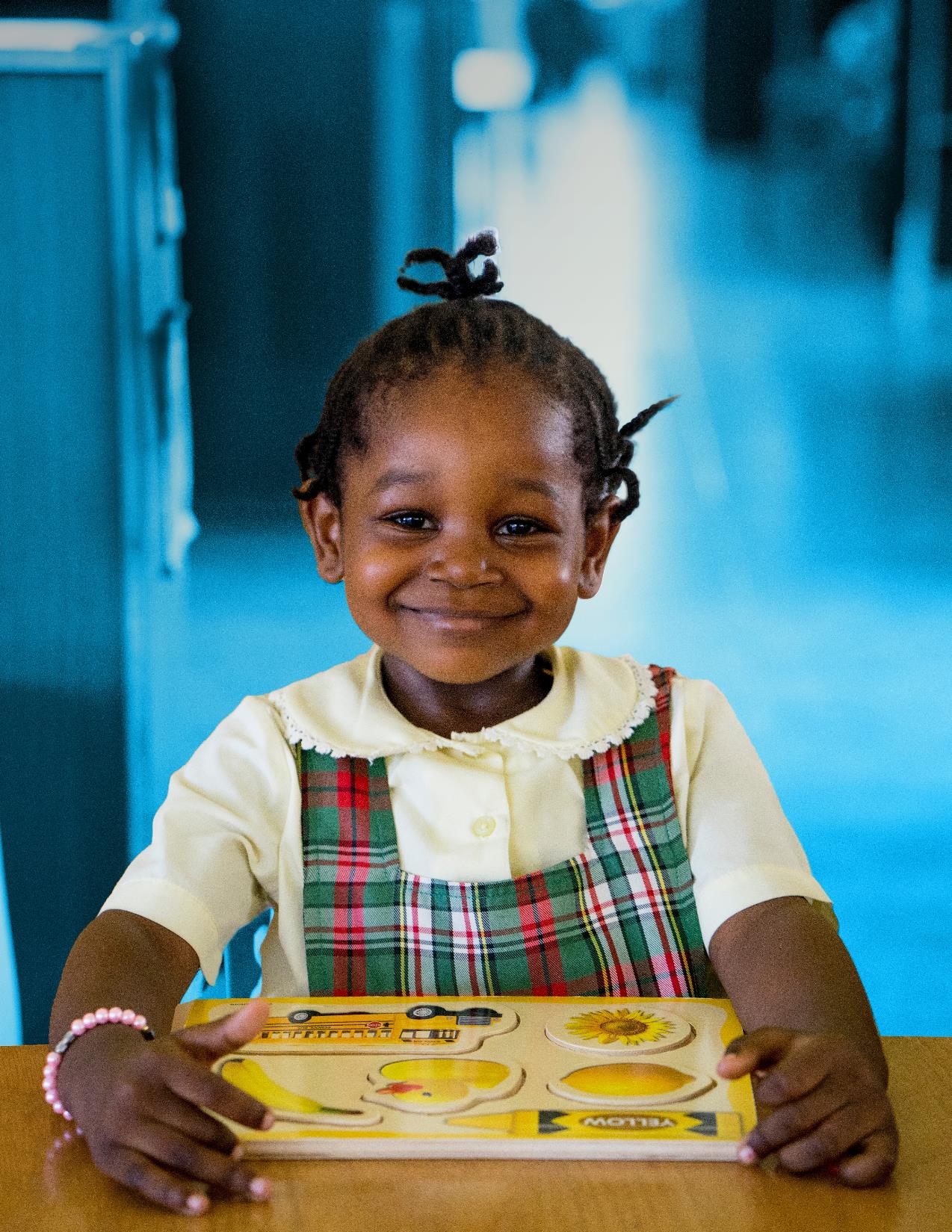 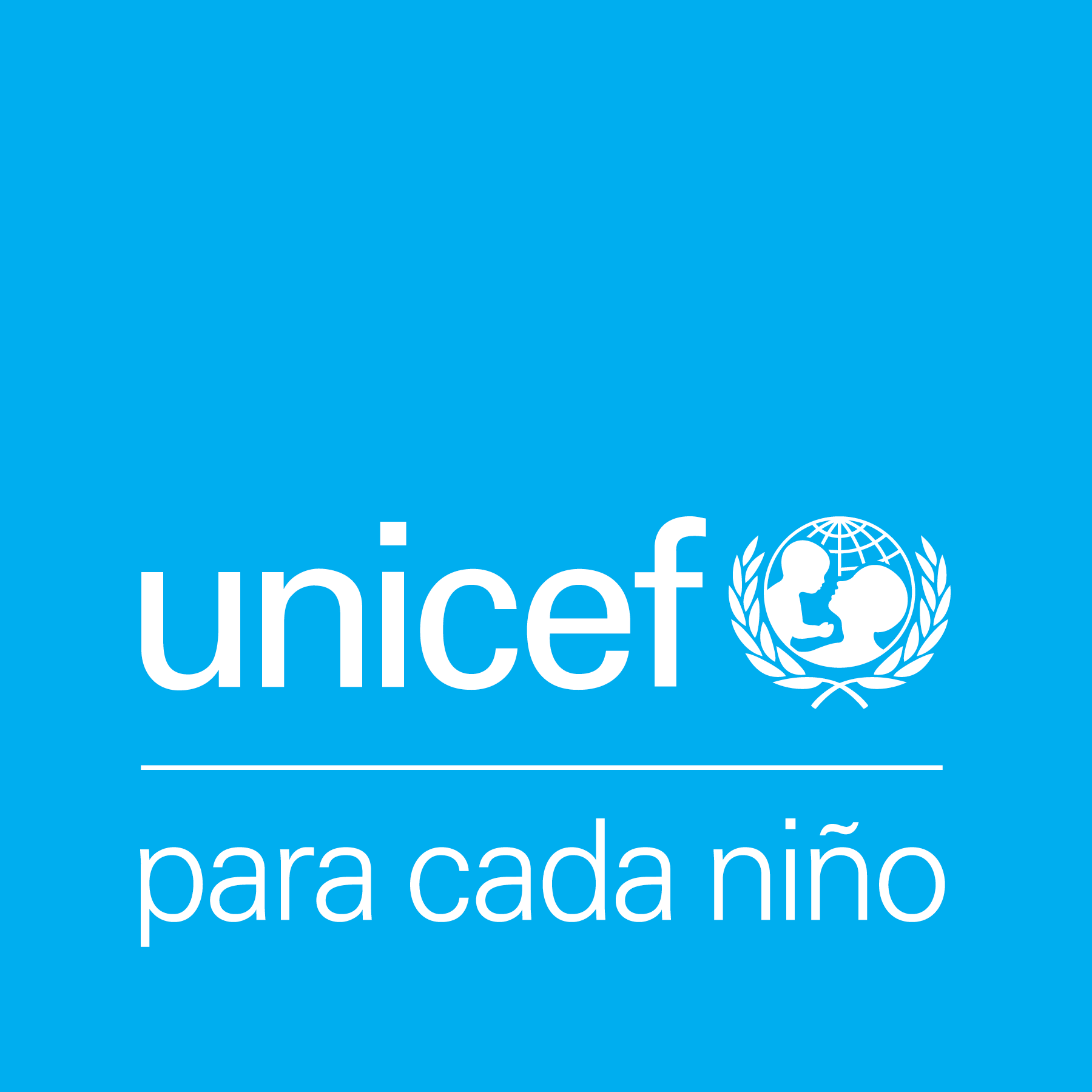 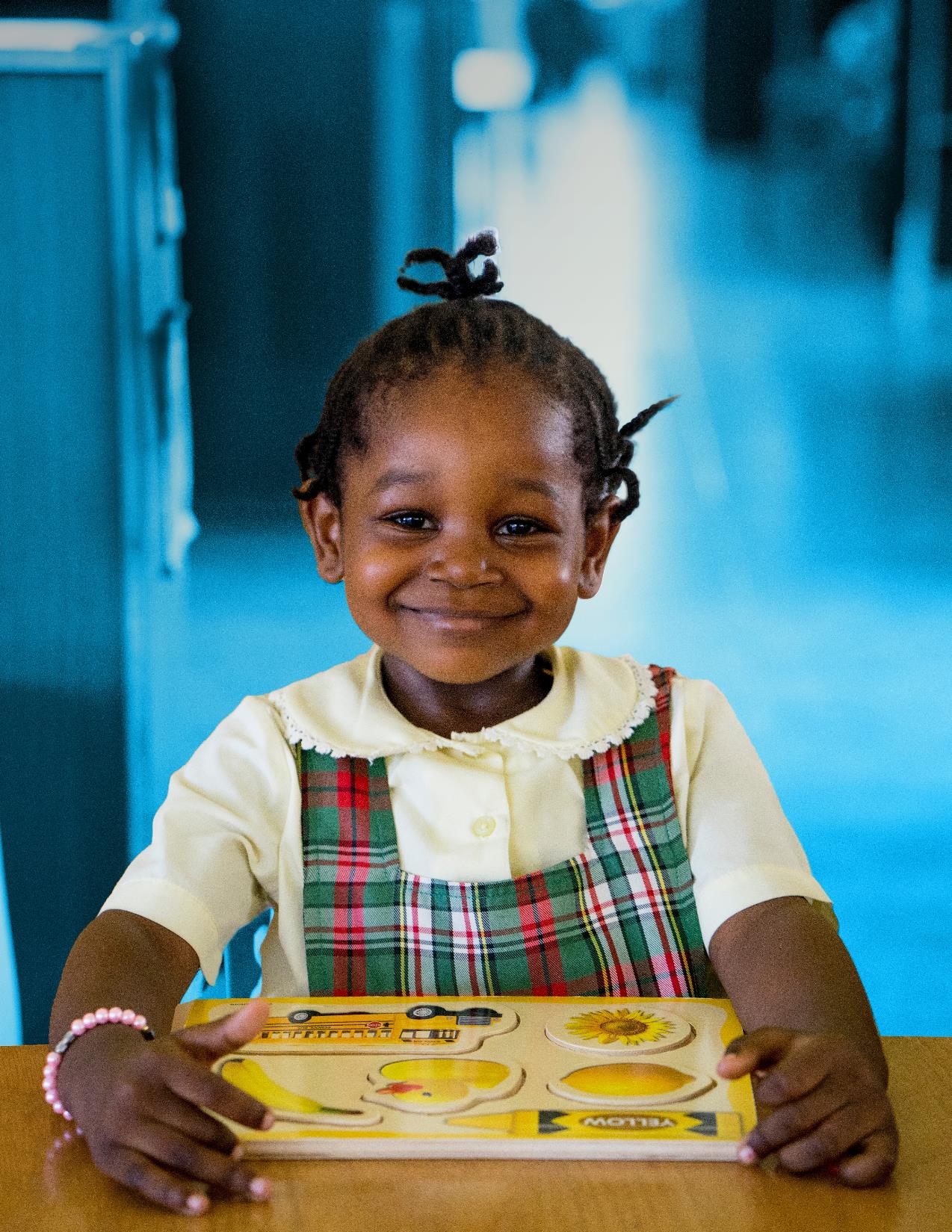 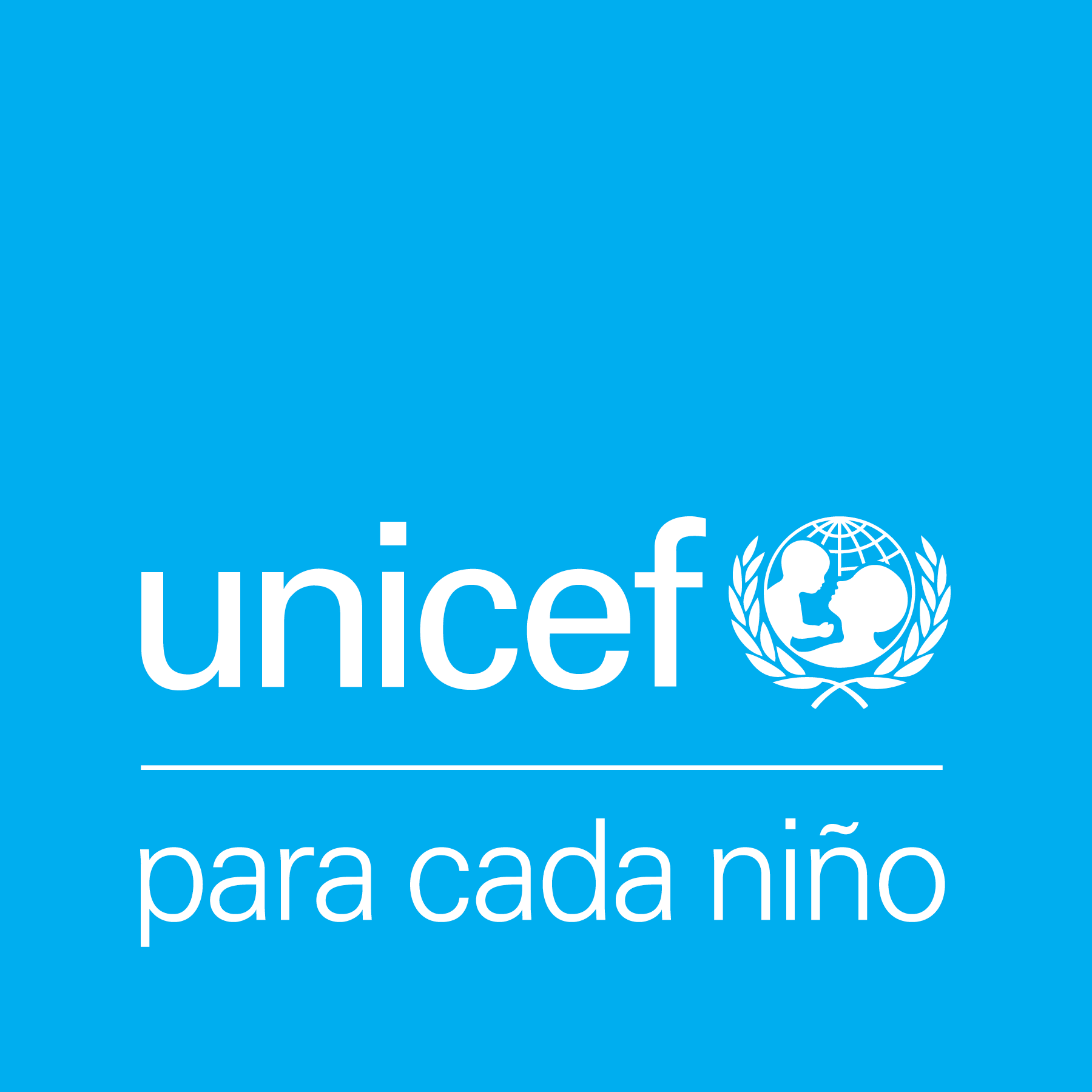 ÍndiceMarco orientativo y estructura de la herramientaLa planificación estratégica dirigida a constituir o reforzar sistemas o subsectores preescolares exige que se lleve a cabo una tarea que puede resultar complicada: un análisis sistemático. El presente documento de UNICEF, “Herramienta de análisis del subsector preescolar”, está pensado para ayudar a los países a organizar y optimizar este proceso.La herramienta se diseñó para servir de complemento a Construir para que perdure: Un marco a favor de la educación preescolar de calidad y universal, que expone a grandes rasgos un marco orientativo en el que se hace hincapié en tres componentes fundamentales de la eficacia del subsector de la educación preescolar: 1) las cinco funciones básicas, 2) un entorno propicio o de apoyo, y 3) un conjunto de principios rectores.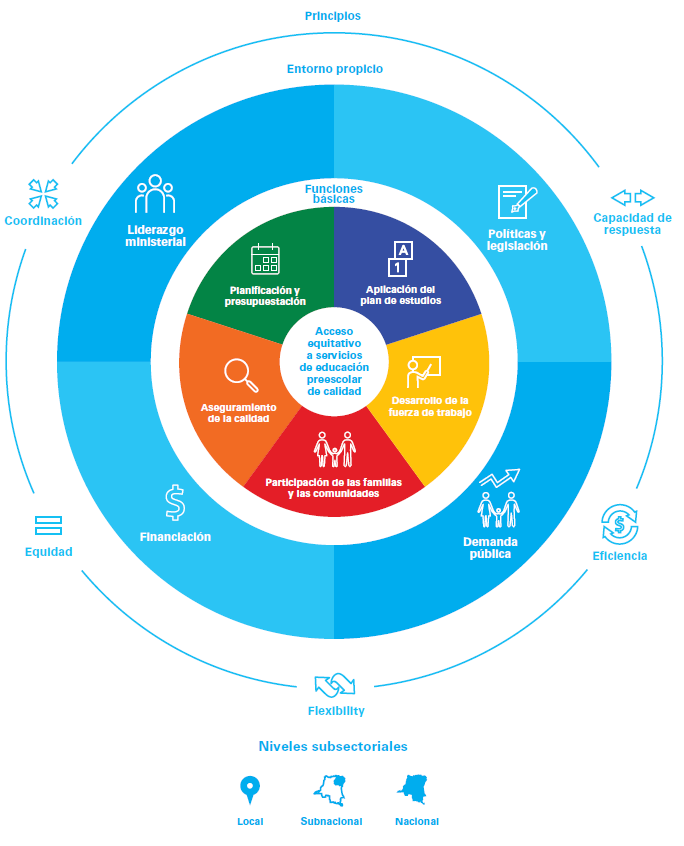 El propósito de la herramienta es contribuir a que las partes interesadas del plano nacional evalúen los puntos fuertes y débiles del subsector preescolar de su país. Es probable que, al recurrir a ella, se adquieran conocimientos prácticos y precisos sobre los componentes de las funciones básicas y el entorno propicio (y sobre las correlaciones lógicas y de gran calado que se establecen entre estos componentes); gracias a eso, será posible definir cuáles son los aspectos prioritarios que requieren planes y medidas encaminados a mejorar la prestación de servicios preescolares de calidad.Su finalidad primordial es facilitar que se reflexione y se haga balance de la situación nacional con respecto al entorno propicio y a todas las funciones básicas; no se trata de una herramienta para realizar un estudio comparado entre países ni para asignar una puntuación a las prácticas que hayan adoptado. La intención de este documento es promover una mayor conciencia sobre las cuestiones principales que afectan a este campo, revelar las carencias que puedan existir y avanzar hacia una mejora de los aspectos y procesos susceptibles de modificación a fin de implantar programas preescolares de primera categoría y ampliar el acceso a ellos.La herramienta se compone de seis módulos, uno por cada una de las cinco funciones básicas y otro más dedicado al entorno propicio.Módulo 1: Planificación y presupuestaciónMódulo 2: Elaboración y aplicación del plan de estudiosMódulo 3: Desarrollo de la fuerza de trabajoMódulo 4: Participación de las familias y las comunidadesMódulo 5: Aseguramiento de la calidadMódulo 6: Entorno propicioTodos comienzan con una breve explicación de la función básica —o del factor clave, en el caso del entorno propicio— de la que se ocupa el módulo, seguida de información exhaustiva acerca de:•	Los objetivos que el subsector habría de priorizar para lograr un sistema preescolar más sólido y resultados en favor de los niños.•	Los indicadores de progreso de cada objetivo, que pretenden fomentar la autoevaluación y ser un ejercicio de reflexión, además de dar respaldo al seguimiento del sistema preescolar.•	Las preguntas que se plantean tras los indicadores y que van encaminadas a generar un intercambio de ideas sobre los problemas y consideraciones que tienen que ver con la conquista de avances en este campo. La lista de preguntas no tiene carácter exhaustivo y puede que algunas no sean pertinentes en un contexto particular. Al igual que todos los contenidos del presente documento, las preguntas están pensadas para poder aplicarse de forma general, pero también para tener la opción de adaptarlas con facilidad a las circunstancias y situación de un sistema preescolar en concreto.Las preguntas resaltadas en verde se centran en aspectos relacionados con el aprendizaje basado en el juego, mientras que las que se destacan en turquesa atañen a consideraciones en materia de equidad e inclusión. Por su parte, el texto en amarillo se refiere específicamente a consideraciones de carácter humanitario. En los casos en los que las consideraciones humanitarias y sobre equidad se solapan, la información humanitaria se muestra en turquesa y se considera una cuestión de equidad.Módulo 1: Planificación y presupuestaciónEl propósito de la función básica de planificación y presupuestación es formular planes subsectoriales bien fundamentados y con capacidad de respuesta en todos los planos gubernamentales a fin de proporcionar una educación preescolar de calidad de manera equitativa y de tal forma que los recursos financieros, humanos y materiales disponibles se utilicen eficientemente.El módulo 1 presenta los cuatro objetivos clave —y sus indicadores correspondientes— que pueden redundar en la consolidación de esta función básica del subsector preescolar:Los 14 indicadores que se presentan a continuación plasman los avances que se han producido con respecto a los objetivos. Para juzgar si un indicador se cumple, cabe plantearse las preguntas que lo acompañan. Si no todas resultan oportunas o adecuadas para su entorno, puede optar por centrarse solo en algunas.Las preguntas del módulo 1 dan por sentado que ya se han debatido y acordado —hasta cierto punto al menos— las políticas relativas a la enseñanza en la primera infancia que podrían aprobarse. Esta clase de consenso abarcaría, entre otros aspectos, la duración de los programas de educación preescolar (por ejemplo, si se opta por instaurar la matriculación universal en un año de educación preescolar o una mezcla de enfoques) y los horarios de prestación del servicio (a jornada completa o a media jornada, por ejemplo). La intención de este apartado es plantear preguntas para ayudar a los usuarios a evaluar y estudiar el plan de estos servicios y la gobernanza imprescindible para que resulte eficaz.Las preguntas resaltadas en verde se centran en aspectos relacionados con el aprendizaje basado en el juego, mientras que las que se destacan en turquesa atañen a consideraciones en materia de equidad e inclusión. Por su parte, el texto en amarillo se refiere específicamente a consideraciones de carácter humanitario. En los casos en los que las consideraciones humanitarias y sobre equidad se solapan, la información humanitaria se muestra en turquesa y se considera una cuestión de equidad. ****************************Indicador 1: El plan tiene una base empírica. Se recurre a datos para establecer las condiciones y el grado de disponibilidad actual del servicio y las carencias en cuanto al acceso.Los planes integrales se basan en pruebas contundentes del ámbito nacional y en la evaluación de la disponibilidad de los servicios que se prestan hoy en día, los diversos proveedores de servicios a los que puede recurrirse, la eficacia de los servicios vigentes con respecto a los resultados en favor de los niños y los datos sobre acceso y calidad de los que se dispone.Preguntas:P1	¿Se dispone de un plan preescolar a nivel nacional que tenga una base empírica y se apoye en datos (ya sea un plan autónomo o un elemento del plan sectorial de educación)? En caso afirmativo, ¿cuenta con la aprobación y el respaldo de las partes interesadas y los asociados más destacados del sector?P2	¿Se trata de un plan preescolar autónomo o forma parte del plan general del sector educativo (si se ha implantado uno en el país)?P3	¿El plan se fundamenta en datos y pruebas relativos al acceso y la equidad? Plantéese analizar estos factores:La disponibilidad del servicio y sus carencias en todo el país, que comprende:- la tasa bruta de matriculación en la educación preescolar;- la tasa neta de matriculación en la educación preescolar;- el porcentaje de niños que tiene acceso a una educación preescolar financiada con dinero público o subvencionada; - el porcentaje de niños que tiene acceso a una educación preescolar impartida en colegios privados; y- el porcentaje del alumnado en la primera infancia que asiste a clase con frecuencia.La demanda de servicios, sin olvidar el porcentaje de niños sin matricular cuyas familias han manifestado querer que acudan a un centro preescolar.Las pautas de acceso a los servicios desde el punto de vista de la equidad, como:- las diferencias que tienen que ver con la pobreza, la brecha entre el ámbito urbano y el rural y las poblaciones vulnerables (a modo de ejemplo: para acceder a los servicios de educación de la primera infancia, ¿las familias tienen que abonar un pago en efectivo o en especie?);- el porcentaje de niños que participa en algún programa de enseñanza preescolar en función de la riqueza de los hogares;- la disponibilidad de programas o centros de este ciclo educativo en zonas pobres, remotas, rurales o desfavorecidas por otros motivos.- la disponibilidad de estos programas o centros en lugares donde transcurre una situación de emergencia y para refugiados, poblaciones en tránsito o desplazados internos; y- la disponibilidad de programas o centros preescolares que cumplen o siguen el diseño universal de los principios del aprendizaje a fin de velar por que se cubran las distintas necesidades del alumnado.La disponibilidad de programas en cuanto a las características que probablemente satisfagan las necesidades de las familias (por ejemplo, que funcionen a media jornada o a jornada completa, que duren todo el año o solo el curso académico, etc.).Qué distancias entre los hogares y los lugares donde se prestan estos servicios facilitan la asistencia habitual de los niños a los centros preescolares o a otros programas. P4	¿El plan se fundamenta en datos y pruebas relativos a la calidad? Esto engloba aspectos como:El análisis de la calidad estructural; en muchos casos, las políticas y los reglamentos dictan los elementos de la calidad estructural, entre los que figuran:- la sanidad, la higiene y la seguridad; - la infraestructura y los materiales de aprendizaje y juego; - la duración de los programas y sus horarios; - las condiciones en las que se presta el servicio (como la proporción entre estudiantes y docentes y el máximo de niños por aula);- el grado de accesibilidad de la infraestructura y las instalaciones para el alumnado con discapacidad;- los requisitos en lo tocante a la formación reglada de los docentes y su desarrollo profesional continuo; y- la gestión de los recursos financieros.El análisis de la calidad de los procesos; se valora mediante indicadores que tienen que ver con las vivencias cotidianas de los niños, como los aspectos sociales, emocionales, físicos y académicos (por ejemplo, la pedagogía y el aprendizaje basados en el juego), la perspectiva de género en las interacciones de los niños, los docentes y sus compañeros, y las relaciones entre el personal de los centros y las familias.El análisis de las diferencias cualitativas entre proveedores de servicios, en diversas ubicaciones y en situaciones de emergencia; se examina hasta qué punto se mantienen las mismas normas de calidad y se aplican por igual —tanto en lo estructural como en los procesos— comparando distintos proveedores de servicios y lugares de un contexto nacional.P5	¿El plan se fundamenta en pruebas con respecto a la eficacia y la eficiencia de los sistemas preescolares vigentes en el país? (Esta base empírica incluye el análisis de la influencia de la educación de la primera infancia en el desarrollo y el aprendizaje infantil, así como en la transición de los alumnos a la enseñanza primaria, las tasas de repetición en los cursos inferiores, el abandono escolar prematuro y los resultados de aprendizaje).Indicador 2: El plan es lógico, realista y estratégico.El plan se ha formulado con una idea realista de las capacidades del sistema en este momento y la disponibilidad actual de los servicios y recursos. Se basa en los servicios de educación de la primera infancia que ya se prestan (por parte del gobierno, el sector privado y la sociedad civil) y orienta las inversiones futuras a asentar métodos pedagógicos y didácticos de primer orden, en lugar de limitarse a crear más “franjas” de enseñanza preescolar. Además, fija metas y plazos realistas y señala procedimientos factibles y prácticos para incrementar los recursos financieros, humanos y materiales.Preguntas:P1	¿El plan utiliza con eficacia las distintas modalidades para impartir educación de la primera infancia en su país de tal forma que se aumenten al máximo los recursos destinados a los servicios preescolares y su cobertura equitativa? Por ejemplo, ¿cómo se aprovecha o se saca el máximo partido a los servicios que brindan el sector privado o la sociedad civil, las organizaciones confesionales, los proveedores en campamentos de refugiados o los equipos de respuesta en emergencias humanitarias?P2	 ¿Se han fijado metas y plazos realistas a corto y largo plazo para ofrecer servicios o ampliarlos teniendo en cuenta la situación actual en cuanto a la disponibilidad de los servicios, las carencias que afectan al acceso y la capacidad del sistema para prestarlos o gestionar su prestación?P3	 ¿Existen estrategias claras y asignaciones de fondos orientadas al objetivo de establecer prácticas pedagógicas y didácticas de calidad y que se basen en el juego? (Aquí se incluye el plan de estudios, la pedagogía y el entorno de aprendizaje). ¿Las estrategias y asignaciones vigentes se corresponden con las estrategias y asignaciones de las respuestas humanitarias? ¿O se cuenta con estrategias y presupuestos “adaptados a las emergencias” para que haya una transición a las necesidades del ámbito preescolar durante las respuestas a las crisis?P4	 Si se han detectado carencias o desigualdades que afecten a los recursos financieros, humanos y físicos, ¿hay opciones prácticas y viables para solucionarlos? Por ejemplo, recurrir a más recursos públicos; contribuciones y recursos comunitarios; fondos procedentes de asociados para el desarrollo; fondos procedentes de propuestas, planes o mecanismos humanitarios; o financiación que viene de fundaciones privadas.P5	 ¿Se han implantado planes presupuestados anuales de operación y ejecución para contribuir a poner en práctica las estrategias y actividades del plan?P6	¿El plan tiene en cuenta o aprovecha las actividades que pueden encontrarse en otros sectores (como la sanidad, la protección de la infancia, la nutrición y el humanitario) y subsectores?Indicador 3: El plan es eficiente y equitativo.En este contexto, la eficiencia es la capacidad para generar los efectos deseados con el uso más eficaz posible de los recursos con los que se cuenta. Es probable que, si el plan es eficiente y equitativo, consiga los resultados que se persiguen para los niños, sin olvidar a los grupos marginados y en situación de riesgo. El plan recoge la distribución equitativa de los recursos en lo relacionado con el acceso a la educación preescolar, la calidad del programa y los resultados de los niños en materia de desarrollo. Las necesidades prioritarias se concretan según los principios de justicia, inclusividad y equidad. Existen pruebas de que las estrategias reflejan el despliegue efectivo de recursos por parte de todos los asociados de tal forma que se aumenten al máximo las consecuencias positivas de dichos recursos.Preguntas:P1	¿El plan señala cuáles son las familias y grupos desfavorecidos, marginados o vulnerables por tipo, ubicación y situación, y cubre sus necesidades? Por ejemplo, hogares en el quintil de riqueza más pobre, personas con discapacidad, familias monoparentales, refugiados, desplazados internos y minorías étnicas o lingüísticas. ¿Hay grupos que no estén incluidos?P2	¿El plan tiene como objetivo prestar servicios preescolares de forma gratuita a todo el alumnado? ¿De qué manera se garantiza en el plan que haya equidad para las familias que no pueden contribuir a sufragar los servicios preescolares?P3	¿El plan tiene en cuenta las posibles diferencias (en cuanto a resultados de aprendizaje y calidad de los programas preescolares) entre regiones o distritos y destina más recursos allí donde más se necesitan a partir de consideraciones sobre equidad? ¿Las necesidades humanitarias o de los refugiados forman parte de la selección de objetivos basada en la equidad que lleva a cabo el gobierno central? ¿O existen estructuras paralelas y agentes que se dedican exclusivamente a respaldar la educación preescolar en las situaciones humanitarias o contextos con refugiados a nivel nacional?P4	¿El plan cubre las necesidades en materia de recursos físicos que reflejen las características de calidad? Por ejemplo:- infraestructura preescolar, como edificios escolares, centros de aprendizaje e instalaciones de agua, saneamiento e higiene que se ajusten a las características y necesidades de los niños pequeños —sin olvidar a los niños con discapacidad—, y la preparación anticipada de infraestructura que podría resultar necesaria en una situación de emergencia o en contextos con refugiados (como espacios temporales de aprendizaje para el alumnado de corta edad);- mobiliario escolar (mesas, sillas, alfombras, etc.) adecuado para entornos preescolares de aprendizaje basados en el juego, incluido el equipo indispensable para los niños con discapacidad (como ayuda técnica, rampas, etc.) y la preparación anticipada de equipo que podría resultar necesario en una situación de emergencia o en contextos con refugiados (por ejemplo, alfombras y esteras para espacios temporales de aprendizaje);- materiales curriculares y de enseñanza y aprendizaje, como juegos, juguetes, libros, materiales de artes plásticas, materiales didácticos manipulables y guías para docentes cuya finalidad es contribuir al aprendizaje y desarrollo basados en el juego del alumnado del ciclo preescolar (sin olvidar a los niños con discapacidad y con la preparación anticipada de los materiales curriculares y de enseñanza y aprendizaje que podrían resultar necesarios en una situación de emergencia o en contextos con refugiados, como carpetas de material educativo, artículos lúdicos, un plan curricular de apoyo psicosocial y un plan curricular en torno al bienestar de los cuidadores);- materiales de capacitación (guías prácticas, vídeos, etc.) que fomentan la adopción de prácticas pedagógicas eficaces en el ciclo preescolar (por ejemplo, materiales sobre la enseñanza basada en el juego), lo que incluye materiales de capacitación y didácticos inclusivos para la educación de la primera infancia que ayuden a prestar este servicio en una situación de emergencia o en contextos con refugiados;- instrumentos e infraestructura para el aseguramiento de la calidad, como manuales de aseguramiento de la calidad del servicio y sistemas de gestión de la información; esto abarca el procedimiento para armonizar los instrumentos y sistemas que el gobierno central emplea en una situación de emergencia y que los agentes humanitarios utilizan en una crisis si no forman parte de un sistema integrado o en circunstancias en las que coexisten varios proveedores de servicios y mecanismos de aseguramiento de la calidad.P5	¿El plan se pronuncia sobre el despliegue y uso efectivo de los recursos disponibles (por ejemplo, infraestructura, personal y materiales de enseñanza y aprendizaje)?P6	¿El plan tiene en cuenta los datos a nivel nacional sobre la falta de asistencia y el abandono escolar en los programas de educación de la primera infancia —también en situaciones de emergencia y contextos con refugiados— y toma medidas al respecto? P7	¿El plan atiende a las cuestiones relacionadas con el cumplimiento de las cargas lectivas, los horarios escolares y el número de días lectivos que se han reglado? ¿Concuerdan con las recomendaciones en materia de prácticas preescolares? ¿Las cuestiones relacionadas con el cumplimiento en una situación de emergencia o en contextos con refugiados se señalan y abordan de forma específica? Si dichas cuestiones en una situación de emergencia o en contextos con refugiados no son iguales a las que afectan al ámbito nacional, ¿qué diferencias existen?Indicador 4: Las prioridades estratégicas que se describen en el plan están unificadas, su interrelación es evidente y cumplen los objetivos generales de las políticas.Los objetivos generales de las políticas se traducen en intervenciones estratégicas para impulsar las capacidades en todos los niveles y asignar con eficiencia los recursos financieros, humanos y materiales. El plan recoge un conjunto unificado y organizado de estrategias para diversos componentes del subsector, y la relación entre las actividades planificadas y el efecto previsto está bien fundamentada y es consecuente.Preguntas:P1	¿El plan del subsector preescolar está en condiciones de integrarse en el plan del sector educativo o en otros planes humanitarios o de desarrollo multisectoriales que se hayan adoptado a escala nacional o subnacional? Aquí se contemplan los aspectos de generación de pruebas, mapeo, presupuestación, etc. (Hay países que no cuentan con un plan del sector educativo; otros sí disponen de él, pero la cronología de su elaboración no concuerda con la formulación del plan de enseñanza preescolar. Al igual que sucede con las demás preguntas que se recogen en esta herramienta, se recomienda a los usuarios que decidan la prioridad que debe darse a esta pregunta en función de las circunstancias de su país).P2	¿El proceso de elaboración del plan preescolar concuerda con la cronología de la formulación del plan general del sector educativo? ¿La creación de un plan preescolar como parte de las labores educativas o multisectoriales en el campo humanitario es una prioridad y se corresponde con la cronología en la que se desarrollan las tareas sectoriales o multisectoriales del gobierno nacional o de los agentes humanitarios?P3	¿El plan recoge estrategias unificadas y asociadas de forma adecuada que parten de los problemas detectados en diversos aspectos del subsector (por ejemplo, la relación entre la implantación del plan de estudios y la mejora de la calidad del personal docente) y en los distintos subsectores educativos (como es el caso de las dificultades que plantea la transición entre la enseñanza preescolar y la primaria)?P4	¿Existen vínculos lógicos y evidentes entre las actividades planificadas y los resultados que se espera que produzcan?P5	¿El plan tiene en cuenta las cuestiones relacionadas con el desarrollo de las capacidades en todos los ámbitos? Por ejemplo, la adquisición de conocimientos y la consolidación del compromiso de los funcionarios del sector educativo en el plano local (así como de las autoridades nacionales) a fin de lograr que la planificación sea satisfactoria y los recursos se utilicen de manera eficiente.Indicador 5: El plan se ha presupuestado detalladamente y se apoya en proyecciones y cálculos basados en datos que abarcan la tasa de matriculación (y las tasas de retención y transición, según corresponda), los insumos de calidad y los recursos humanos y materiales. Las actividades se han definido y presupuestado claramente en todos los programas e iniciativas previstos del subsector, y abarcan a los docentes, los planes de estudios, la implicación de las familias, la calidad y la regulación, la situación laboral, las necesidades de los niños más marginados (lo que incluye a los niños con discapacidad) y el origen étnico y lingüístico. En tanto que plan bien presupuestado, constituye una herramienta potente de promoción para lograr que los asociados y donantes externos realicen mayores inversiones.Preguntas:P1	¿El plan se basa en simulaciones y proyecciones realistas y precisas (como un marco presupuestario o financiero con una previsión plurianual de los gastos) además de en consideraciones sobre equidad? ¿El plan cubre las necesidades de las poblaciones vulnerables o desatendidas, tales como los niños en tránsito (es decir, refugiados, desplazados internos y demás poblaciones migrantes), los niños pertenecientes a minorías étnicas y lingüísticas, y los niños con discapacidad?P2	¿El presupuesto tiene en cuenta los recursos que pueden obtenerse a partir de otros actores (agentes humanitarios, por ejemplo) o sectores (como es el caso de la protección de la infancia, la sanidad y la nutrición, entre otros)? Por ejemplo, los costos derivados de la capacitación de los docentes pueden estar ligados a los presupuestos de la educación terciaria.P3	¿El presupuesto vincula las metas y actividades planificadas a los costos reales en el plano nacional, regional o local partiendo de fórmulas de financiación equitativa? Por ejemplo, ¿las asignaciones presupuestarias que se dedican a la contratación, capacitación, asistencia y asignación de destinos de los docentes se basan en los costos reales y tienen en cuenta las desigualdades o carencias que afectan a los recursos?P4	¿El presupuesto recoge los costos que tienen que ver con las funciones básicas? Por ejemplo, la contratación y el desarrollo de la fuerza de trabajo, la implantación del plan de estudios, la implicación de las familias y el aseguramiento de la calidad.P5	¿La ejecución del presupuesto concuerda con los gastos asignados? Por ejemplo, ¿el subsector recibe el monto total del presupuesto todos los años? En caso negativo, ¿cuál ha sido la tendencia durante los últimos tres años? P6	¿El presupuesto está adaptado a las emergencias? Esto quiere decir que las asignaciones pueden desviarse para cubrir las necesidades de la educación preescolar relacionadas con una crisis en el transcurso de esta, y que el presupuesto consta de asignaciones centradas en la preparación para emergencias en el ámbito de la infraestructura, los planes de estudios, la capacidad en materia de recursos humanos y los materiales de enseñanza y aprendizaje (véase el indicador 3).Indicador 6: Las necesidades y carencias relativas a los recursos y las estrategias de financiación se han definido y son objeto de un seguimiento.Se manifiestan los posibles déficits presupuestarios y se ha diseñado una estrategia para encontrar otras fuentes de financiación de las actividades en caso de que se detecte una insuficiencia. El plan describe a grandes rasgos los mecanismos de seguimiento que se emplean para establecer cuáles son los verdaderos niveles de financiación y evaluar cómo influyen en el acceso, la calidad y la demanda.Preguntas:P1	¿El plan señala los déficits presupuestarios en el contexto del modelo de simulación o marco presupuestario? ¿Los déficits presupuestarios incluyen la preparación por anticipado necesaria para poder brindar servicios de educación preescolar en una situación de emergencia?P2	¿El plan engloba estrategias para movilizar y priorizar recursos del presupuesto de la enseñanza preescolar dentro del presupuesto general de educación con el objetivo de solventar los déficits de financiación? Por ejemplo, encontrar otras fuentes de fondos y lograr ahorrar gracias al aumento de la eficiencia. ¿Son estrategias realistas y viables?P3	¿Qué clases de mecanismos de seguimiento para supervisar los niveles de financiación y evaluar su influencia en el acceso, la calidad, la eficacia y la equidad se reseñan en el plan?P4	¿Se han formulado estrategias para emplear el plan presupuestado con el propósito de concienciar a los posibles donantes y demás personas acerca de las necesidades y prioridades en lo tocante a la inversión (como que se dé prioridad al presupuesto de la enseñanza preescolar dentro del presupuesto general de educación y la necesidad de contar con planes de transición en situaciones de emergencia y crisis)?Indicador 7: El marco financiero del plan es realista. Las fórmulas de financiación reflejan las inversiones de mayor envergadura que son indispensables para llegar a las comunidades donde viven los niños más vulnerables.Analizar detenidamente las prácticas y los recursos financieros existentes —a escala nacional e internacional— ayuda a establecer las posibles fuentes y estructuras idóneas de financiación para garantizar que los recursos disponibles se asignan de forma equitativa y eficiente. Las asignaciones de recursos en los niveles subnacional y local son aceptables respecto de su función en la ejecución de las intervenciones previstas.Preguntas:P1	¿El marco financiero señala las prácticas vigentes en cuanto a gastos financieros tanto a nivel nacional como internacional? ¿Qué deficiencias hay?P2	¿El marco financiero consigue que los recursos disponibles se asignen de forma equitativa y eficiente teniendo en cuenta en qué poblaciones y esferas se necesitan más y podrían tener una mayor repercusión? ¿Dónde se podrían dar desigualdades o problemas de falta de eficiencia?P3	¿El marco financiero garantiza que los niveles subnacionales reciben asignaciones en función de su misión, cobertura y alcance?P4 	¿El marco financiero tiene presente la tasa de inflación a la hora de asignar recursos a actividades?P5 ¿El marco financiero tiene en cuenta el ajuste o el desvío de las asignaciones en función de las necesidades que surgen en una situación de emergencia?Indicador 8: Las obligaciones y responsabilidades en materia de implantación y financiación se han definido nítidamente y se coordinan gracias a que todas las partes mantienen una comunicación sistemática.Las instituciones y personas del subsector que están a cargo de la ejecución (en todos los niveles) saben exactamente qué se espera que hagan, se sienten responsables de su cometido a la hora de cumplir los objetivos del plan de acción preescolar y asumen el proyecto como propio. Las directrices normativas que concretan las competencias, la rendición de cuentas, la financiación y los cometidos de la gestión del subsector pueden ser sumamente útiles.Preguntas:P1	¿Existen estructuras jerárquicas claras en todos los niveles (nacional, regional y local) y se han establecido con nitidez las funciones y responsabilidades respecto a la ejecución del plan? ¿Se han detectado carencias o ambigüedades al definir algunas de las responsabilidades? ¿Se han fijado para las respuestas de emergencia? ¿Se modifican cuando la situación pasa a ser una de respuesta ante una crisis o cuando se trata de un contexto con refugiados?P2	¿Hay directrices normativas claras que delimiten los cronogramas y las funciones y responsabilidades en lo que respecta a la prestación de servicios preescolares? Si se han formulado directrices normativas a escala nacional, ¿se plasman en las políticas o directivas locales o se complementan con orientaciones o directrices operativas en el plano local? ¿Las directrices normativas engloban la prestación de servicios preescolares en una situación de emergencia o en contextos con refugiados u otros grupos marginados (como minorías étnicas y lingüísticas)?P3	¿Existen leyes o reglamentos en el plano subnacional que concreten las estructuras jerárquicas, la financiación, las funciones y las responsabilidades en las oficinas descentralizadas de educación que se ocupan de la enseñanza preescolar?P4	¿Se ha demostrado que las distintas instancias de los entes públicos y no gubernamentales conocen el plan y las funciones que desempeñan en el mismo y han desarrollado un sentido de la responsabilidad al respecto (también durante las respuestas de emergencia y en los contextos con refugiados)? ¿Hay entes que no posean estos conocimientos o no tengan ese sentido de la responsabilidad?P5	¿Se han establecido normas relativas a la prestación de servicios con objeto de potenciar y afianzar la rendición de cuentas ante las personas a las que van dirigidos? ¿Se han aprobado normas parecidas o alternativas para la prestación de servicios en una situación de emergencia o en contextos con refugiados?P6	¿Existe una oficina o alguna otra estructura de gestión en el ámbito del distrito o de la escuela que se dedique exclusivamente a los servicios de educación preescolar? En caso afirmativo, ¿cuenta con el personal y el presupuesto necesario?Indicador 9: La titularidad se refleja en la formulación y ejecución del plan.Es posible lograr la titularidad común del plan subsectorial para la educación preescolar y la rendición de cuentas ante dicho documento si se involucra a un amplio abanico de partes interesadas en las etapas iniciales de elaboración del plan, la recopilación de observaciones, la participación en los procesos de toma de decisiones y el reconocimiento de las contribuciones al éxito del plan.Preguntas:P1	¿El proceso de formulación del plan contó con una amplia participación y la intervención de una gran variedad de partes interesadas?Estas podrían ser, entre otras, asociados para el desarrollo y en la ejecución, agentes descentralizados, la sociedad civil, medios de comunicación, centros de formación, universidades, organizaciones que representan a personas con discapacidad y otros grupos marginados (como refugiados y desplazados internos), dirigentes religiosos, proveedores privados, comunidades y familias, así como actores de otros sectores pertinentes (por ejemplo, sanidad, protección social, etc.). Además, debería procurarse que la representación sea paritaria desde el punto de vista del género.P2	En los procesos de formulación y ejecución del plan, ¿cómo contribuyen todas las partes interesadas de interés a la toma de decisiones y de qué manera pueden aportar sus comentarios al respecto?P3	¿Las partes interesadas intervienen en la adopción de decisiones basadas en sus observaciones? ¿Cómo se valoran sus contribuciones?Indicador 10: El plan nacional (nivel macro) y los planes subnacionales (nivel micro) se coordinan y se complementan para cumplir los objetivos de las políticas.Dicha coordinación incluye la compatibilización de las metas y los plazos. Se ha establecido (o existen planes al respecto) una estrategia comunicativa sólida entre el plano central y el local para ayudar a las partes interesadas a que armonicen los objetivos, estrategias y actividades del plan subsectorial. Las inversiones en personal directivo y especialistas en planificación en los niveles subnacionales contribuyen a velar por la coherencia y la calidad del subsector preescolar.Preguntas:P1	¿Las metas y cronogramas del plan subnacional están armonizadas con las del plan de enseñanza preescolar a escala nacional?P2	¿Qué mecanismos existen para la comunicación y la rendición de cuentas? ¿Sirven para garantizar la coordinación y complementariedad entre el plano nacional y los planos subnacionales? ¿Y la coordinación y complementariedad con los agentes humanitarios o las entidades nacionales que se encargan de la coordinación y la respuesta en una situación de emergencia?P3	¿Se han realizado inversiones para que los administradores del ámbito subnacional o de nivel intermedio desarrollen su capacidad de planificar de forma eficaz y ejecutar el plan con coherencia? ¿Qué lagunas presenta el desarrollo de estas capacidades?Indicador 11: El plan señala y solventa las carencias y los obstáculos relativos a la capacidad que podrían afectar a la ejecución.Las instituciones principales del sistema educativo que se ocupan de la elaboración y la ejecución del plan poseen competencias especializadas en el campo de la educación preescolar. El plan de desarrollo de capacidades que se incluye en el presupuesto es un medio útil para establecer las necesidades en cuanto a personal y perfeccionamiento de aptitudes en las administraciones centrales y descentralizadas.Preguntas:P1	¿El plan preescolar satisface las necesidades de un amplio abanico de profesionales del subsector? A saber:- docentes de educación preescolar;- especialistas en la primera infancia, como quienes trabajan con niños con discapacidad;- el resto de la plantilla del ámbito preescolar (personal directivo o de supervisión, docentes auxiliares, cuidadores, especialistas, etc.);- expertos técnicos del ámbito nacional y subnacional;- formadores, asesores, mentores y personal de enseñanza superior;- profesionales del campo del aseguramiento de la calidad, como los inspectores y el personal que recopila y analiza datos;- funcionarios públicos o administradores sobre quienes recae la responsabilidad de la educación preescolar en el ámbito nacional y subnacional;- personas que trabajan en el diseño y la construcción de infraestructura preescolar;- otros profesionales imprescindibles para que se presten servicios de enseñanza en la primera infancia (oficinistas y personal de mantenimiento y de limpieza); y- personal humanitario sobre el terreno, que puede proporcionar servicios psicosociales, de aprendizaje temprano y de estimulación en una situación de emergencia y en contextos con refugiados.P2	¿Pueden encontrarse en el subsector (en todos los ámbitos, que van del plano nacional a los distritos y las escuelas) las instituciones y personas adecuadas que posean las competencias indispensables para llevar a cabo la planificación y ejecución de modo eficaz y para controlar el uso y la asignación de recursos en la enseñanza preescolar? ¿Qué deficiencias existen?P3	¿Se han puesto en marcha iniciativas para, en caso necesario, aumentar las capacidades y facilitar la comprensión de la educación de la primera infancia? ¿Qué carencias podrían tener esas iniciativas? Por ejemplo, que dejen fuera a ciertos grupos, la falta de recursos o que estos no se distribuyan de forma equitativa.P4	¿El plan dedica esfuerzos a preparar estructuras y procesos sostenibles tanto en el plano nacional como en el subnacional y a desarrollar las capacidades para que la planificación de la educación preescolar sea continua y se haga a largo plazo?P5	¿Las necesidades actuales y previstas en materia de recursos humanos se recogen en el plan y están fundamentadas en datos y análisis? Algunos de los indicadores que deben tenerse en cuenta son:- la oferta y demanda de personal de educación preescolar; - el logro de una proporción adecuada entre docentes y alumnos en el ciclo preescolar; - la rotación actual o prevista de la plantilla; y- las necesidades en cuanto a contratación, capacitación y mejora de las competencias.Indicador 12: Se ofrece información sobre la prestación de servicios, la eficacia, la equidad y los gastos financieros.La recopilación y agregación sistemática de datos programáticos y financieros se ha consolidado como un elemento crucial para fundamentar los procesos continuos de planificación y presupuestación. Es fundamental vigilar de cerca los gastos del sector educativo y las desviaciones o reasignaciones de fondos a otros fines; para ello se recurre a, por ejemplo, exámenes de los gastos sectoriales y al seguimiento de los gastos que se abonan o se distribuyen a las escuelas.Preguntas:P1	¿Existen mecanismos para recopilar y agregar datos programáticos y financieros de forma sistemática a fin de fundamentar la planificación y la ejecución? ¿También en situaciones humanitarias? ¿Hasta qué punto funcionan dichos mecanismos?P2	¿Se han establecido mecanismos para velar por que el uso de los recursos disponibles mantenga la debida disciplina fiscal y así evitar gastos innecesarios o desaforados? Cuando se detecta un problema, ¿qué mecanismos hay para remediarlo? P3	¿Se han instaurado sistemas para supervisar y examinar los gastos del sector educativo (incluidos los derroches y las desviaciones)? ¿Existen sistemas armonizados o independientes para vigilar los gastos en una situación de emergencia o en contextos con refugiados? ¿Qué mecanismos se han habilitado para resolver problemas de este tipo?Indicador 13: Se examinan los avances en relación con el plan cada cierto tiempo.La planificación no llega a su fin cuando comienza la ejecución: durante esta fase, se sigue llevando a cabo una labor ingente de planificación y formulación de políticas. Por lo tanto, es necesario recopilar observaciones con asiduidad sobre los resultados cosechados, las dificultades persistentes y los procesos administrativos y de ejecución oportunos que haya que replantear.Preguntas:P1	¿Existen mecanismos para examinar periódicamente y de forma sistemática el plan de acción preescolar o los elementos relativos a la educación preescolar de los que consta el plan sectorial o humanitario a escala nacional y subnacional una vez da comienzo la ejecución? P2	¿Se han identificado en el país “prácticas prometedoras” o modelos de prestación de servicios que merezcan una consideración más detenida debido a que son innovadores, rentables o presentan otras características singulares (también en una situación de emergencia y en contextos con refugiados)? ¿Cómo se ha dejado constancia de estos modelos en el marco de dicho examen? En el transcurso del examen, ¿se han tenido también en cuenta los cambios introducidos a nivel local en las metodologías de ejecución?P3	¿Se ha creado un proceso para que las conclusiones del examen sirvan para sentar las bases de las mejoras y ajustes que se introduzcan en el plan y las directrices normativas conexas? ¿Se emplean esas conclusiones en las estrategias y planes de promoción o en el diálogo acerca de la defensa de políticas (sin olvidar el aumento de la inversión en educación preescolar en situaciones de emergencia y contextos con refugiados)?P4	¿El proceso de examen hace hincapié en los resultados, las dificultades y las oportunidades más relevantes, además de en las actividades del siguiente ciclo de planificación y ejecución?Indicador 14: Los mecanismos para presentar informes, recabar opiniones y organizar consultas son de sobra conocidos, claros, transparentes y capaces de sostener la titularidad en un sentido amplio durante la ejecución.Existen acuerdos y procesos transparentes que las partes interesadas del ramo de la educación de la primera infancia deben repasar y emplear a fin de dar el visto bueno a los resultados y el desempeño del subsector. Además, el plan aspira a incrementar la rendición de cuentas ante los beneficiarios al establecer, por ejemplo, un conjunto de normas relativas a la prestación de servicios de las que se hace un seguimiento.Preguntas:P1	¿Se han implantado mecanismos orientados a informar a las partes interesadas —entre las que figuran los agentes humanitarios y las poblaciones afectadas por una situación de emergencia— acerca de los resultados del proceso de examen?P2	¿Las consultas que se organizan con la finalidad de recabar opiniones y presentar informes son de sobra conocidas, transparentes y capaces de sostener la titularidad en un sentido amplio durante la ejecución? Pongamos por caso: ¿se invita a los directores de los centros preescolares a que aporten sus observaciones? ¿Reciben informes fáciles de entender sobre los exámenes que se han realizado? ¿Existen mecanismos independientes que corroboren los resultados y el desempeño del subsector? Podrían ser, entre otros:- un seguimiento sectorial conjunto;- una evaluación externa de la ejecución del plan;- un “momento de reflexión” o un examen a posteriori de la respuesta a cargo del grupo integrado humanitario; y- la presentación de informes sobre el programa o el proceso del resumen de las necesidades humanitarias.P3	¿Hay formas de rendir más cuentas ante beneficiarios tales como las familias que utilizan los servicios de educación preescolar? Por ejemplo, para evaluar el grado de cumplimiento, los beneficiarios podrían examinar las “normas de servicio mínimas” generalizadas respecto a la prestación de servicios preescolares o informes escolares —aquí se incluyen las titulaciones de los docentes, la implantación de un plan de estudios cuyos contenidos hayan sido aprobados y los requisitos en materia de salud y seguridad—.Módulo 2: Elaboración y aplicación del plan de estudiosEl propósito de la función básica de elaboración y aplicación del plan de estudios es garantizar que los niños que reciben una educación preescolar en cualquier tipo de entorno se beneficien de un plan de estudios adecuado desde el punto de vista del desarrollo y que puedan acceder a materiales de aprendizaje y juego que estimulen su desarrollo.El módulo 2 presenta los tres objetivos clave —y sus indicadores correspondientes— que pueden redundar en la consolidación de esta función básica del subsector preescolar:Los 11 indicadores que se presentan a continuación plasman los avances que se han producido con respecto a los objetivos. Para juzgar si un indicador se cumple, cabe plantearse las preguntas que lo acompañan. Si no todas resultan oportunas o adecuadas para su entorno, puede optar por centrarse solo en algunas. Las preguntas resaltadas en verde se centran en aspectos relacionados con el aprendizaje basado en el juego, mientras que las que se destacan en turquesa atañen a consideraciones en materia de equidad e inclusión. Por su parte, el texto en amarillo se refiere específicamente a consideraciones de carácter humanitario. En los casos en los que las consideraciones humanitarias y sobre equidad se solapan, la información humanitaria se muestra en turquesa y se considera una cuestión de equidad.****************************Indicador 1: El marco curricular define el alcance, los objetivos, los principios o metodologías de enseñanza y aprendizaje y las prioridades del plan de estudios en cuanto a los contenidos.Este marco ilustra la determinación colectiva de promover el aprendizaje basado en el juego, centrado en los niños y adecuado para su edad, así como el diseño universal para el aprendizaje, y de alcanzar un conjunto amplio de resultados en materia de aprendizaje y desarrollo tempranos. A nivel sistémico, el marco curricular orienta el trabajo en todos los entornos y contextos en los que se imparte educación de la primera infancia al tiempo que brinda flexibilidad y receptividad; además, los proveedores de servicios pueden utilizarlo y adaptarlo sin modificar los principios fundamentales. Preguntas:P1	¿Se han implantado o se están preparando uno o varios marcos curriculares oficiales a escala nacional o subnacional? P2	¿La creación del marco curricular se basó en normas sobre aprendizaje y desarrollo en la primera infancia? ¿Se corresponde con el diseño universal de los principios de aprendizaje y las normas integrales relativas a los resultados que se persiguen para los niños (lo que el alumnado de preescolar sabe y es capaz de hacer) de tal forma que el plan de estudios favorezca dichos resultados? P3	¿Se trata de un marco integral? ¿Abarca aspectos del plan de estudios tales como el alcance, los objetivos, los principios y métodos pedagógicos y didácticos, las prioridades en cuanto a los contenidos y los principios rectores de la implantación? ¿Es adecuado para la edad y las características de desarrollo del alumnado (por ejemplo, promueve el enfoque didáctico basado en el juego)? ¿Tiene en cuenta las cuestiones de género y las necesidades de todos los niños —sin olvidar a aquellos con discapacidades, refugiados, desplazados internos, etc.—, como que reciban apoyo psicosocial?P4	¿El proceso para crear el marco curricular fue inclusivo y consultivo? Piense en los siguientes aspectos:la celebración de consultas con un amplio abanico de partes interesadas clave y con varios proveedores de servicios;la celebración de consultas con partes interesadas de diversos orígenes étnicos y lingüísticos y con representantes de poblaciones vulnerables o marginadas (minorías étnicas, lingüísticas y raciales; inmigrantes; refugiados; desplazados internos), además de con las personas que atienden a los niños con discapacidad;la implicación de las instituciones pertinentes a nivel nacional, como un órgano de desarrollo curricular, un consorcio de educación superior o una asociación de profesionales de la enseñanza preescolar; yel respaldo de proveedores de servicios e instituciones de interés.P5	¿Se han puesto a prueba los aspectos más importantes del plan de estudios con una variedad de grupos a fin de fomentar que se asuma como propio y potenciar su eficacia?Indicador 2: Los contenidos del plan de estudios son adecuados desde el punto de vista pedagógico y del desarrollo, se basan en el juego y permiten que los niños alcancen su pleno potencial.La idoneidad desde el punto de vista del desarrollo implica prestar atención a las diferencias del alumnado en cuanto a su edad y nivel de desarrollo, las necesidades e intereses a título personal y los contextos culturales. El plan de estudios respalda plenamente la visión de futuro que se expone en el marco y, asimismo, reconoce y tiene en cuenta la variedad de intereses y necesidades de los niños de manera integral. Combinar de modo equilibrado la educación, el cuidado y la socialización de los niños favorece su bienestar, la creación de una imagen positiva de sí mismos y su desarrollo físico, social, emocional y cognitivo.Preguntas:P1	¿El contenido del plan de estudios y las normas es adecuado desde el punto de visa del desarrollo y fomenta el enfoque didáctico basado en el juego? ¿El contenido del plan de estudios se ha adaptado a las vivencias de los niños de corta edad y sus familias? ¿Hay componentes del plan de estudios que no sean oportunos para el alumnado de preescolar? En caso afirmativo, ¿cuáles?P2	¿El plan de estudios refleja las metas integrales que conciernen al desarrollo y el aprendizaje temprano de los niños? Estas metas engloban una gran variedad de esferas o aspectos del desarrollo, como las competencias socioemocionales, el desarrollo del lenguaje y capacidades cognitivas tales como las funciones ejecutivas. ¿Se recogen debidamente todos los ámbitos del desarrollo? En caso negativo, ¿qué deficiencias existen?P3	¿La creación del contenido del plan de estudios y las normas ha corrido a cargo de expertos en desarrollo infantil o en educación de la primera infancia o de personal que tenga la formación y las competencias adecuadas (por ejemplo, personas que posean conocimientos técnicos y prácticos sobre aprendizaje basado en el juego y pedagogía)? ¿En la preparación de este material han intervenido profesionales con experiencia que haga al caso en los servicios preescolares del país?P4	¿El proceso de preparación del plan de estudios y el contenido tuvieron en cuenta a los menores cuyas necesidades y vivencias difieren de las del resto? Por ejemplo, los niños con discapacidad o necesidades especiales, los niños pertenecientes a minorías étnicas y lingüísticas, y los que presentan vulnerabilidades de otro tipo (como refugiados, desplazados internos, etc.). ¿El plan de estudios plasma la expectativa de que todos los niños pueden hacer progresos en materia de desarrollo? ¿Sugiere adaptaciones convenientes para los niños con discapacidad u otras necesidades especiales?Indicador 3: El marco curricular y los contenidos propician que se lleven a cabo adaptaciones flexibles con la cooperación de los niños, los educadores y los progenitores.Promover que la implantación siga un marco abierto es un componente vital de los planes de estudios fructíferos. Esto deja margen a los profesionales para trabajar con los intereses y las vivencias de los niños y para adaptarse, experimentar, innovar y aliarse con otros compañeros y con las familias a fin de establecer entornos de aprendizaje eficaces en todos los contextos, culturas y circunstancias.Preguntas:P1	En el marco curricular o en el contenido del plan de estudios, ¿se anima a los educadores a que impliquen a los estudiantes en el proceso de aprendizaje en función de sus intereses y vivencias? Por ejemplo, los niños participan en el diseño de actividades didácticas y vierten en el aula sus experiencias familiares.P2	¿El marco curricular deja margen a la flexibilidad y la creatividad de los docentes y las familias, de tal modo que puedan adaptar, personalizar y renovar conjuntamente el proceso y el entorno de aprendizaje sin obviar los objetivos del plan de estudios? Por ejemplo, las familias ayudan a diseñar los espacios de aprendizaje. ¿Saben que tienen esa ocasión de colaborar para que los niños tengan esos espacios de aprendizaje y vivencias?Indicador 4: Los planes de estudios de los ciclos de preescolar y primaria son diferentes, pero están en consonancia y se da una progresión lógica del uno al otro.Los mejores planes de estudios de la etapa preescolar se armonizan con el plan de estudios del ciclo de primaria del sistema educativo con objeto de garantizar que se fomente el aprendizaje temprano y el desarrollo de los alumnos mediante un planteamiento unificado y coherente. Los marcos de aprendizaje temprano bien fundados se basan en valores comunes para lograr que la enseñanza y el aprendizaje se centren en los niños y sustentan el proceso continuado, congruente y progresivo de formación durante los primeros años de la infancia. Esto quiere decir que el contenido de los planes de estudios de preescolar está vinculado (sin ser idéntico) al plan de estudios y los métodos pedagógicos que se emplean en otros subsectores, como es el caso del desarrollo en la primera infancia que va de 0 a 3 años y la enseñanza primaria.Preguntas:P1	¿Los objetivos y valores generales del plan de estudios son comunes a los subsectores del desarrollo en la primera infancia, la educación primaria y la educación preescolar? ¿Qué carencias o dificultades surgen a la hora de llegar a un consenso sobre objetivos amplios y compartidos? Por ejemplo, la adhesión a la idea de que el juego es la base del aprendizaje temprano o que todos estén de acuerdo en la importancia de la participación de las familias.P2	¿Cómo se armoniza el plan de estudios del ciclo preescolar con los de los subsectores del desarrollo en la primera infancia, la educación preescolar y la educación primaria? Para decidir si es relevante dada la situación en su país, piense en estos enfoques:hay una consonancia general de los objetivos y normas de los planes de estudios, lo que abarca que haya una continuidad en sentido amplio entre dichos objetivos y normas —por ejemplo, se emplean los mismos ámbitos o aspectos del desarrollo, pero las expectativas para los niveles educativos superiores aumentan—;existen vínculos manifiestos entre los contenidos, la pedagogía o los objetivos de desarrollo de los planes de estudios —por ejemplo, el plan de estudios de preescolar trata por adelantado algunos elementos del plan de estudios de la enseñanza primaria, que a su vez parte de los contenidos curriculares de la educación preescolar—;planes de estudios integrados en un único documento que engloba los temas, objetivos y métodos comunes para el alumnado de un amplio rango de edades —por ejemplo, entre 0 y 8 años—;la flexibilidad que tienen los centros de desarrollo en la primera infancia, enseñanza preescolar y enseñanza primaria para escoger e implantar componentes de los planes de estudios que sean adecuados en materia de desarrollo, así como para planificar las transiciones entre estos entornos de aprendizaje;la utilización de elementos del plan de estudios en los servicios extraescolares que se prestan antes y después del horario lectivo para contribuir a generar una continuidad en el aprendizaje; yla armonización del plan de estudios adaptado a las situaciones humanitarias y los contextos con refugiados, como en el caso de los planes de estudios que se crean con el propósito concreto de ayudar a los refugiados a integrarse en las escuelas y comunidades de acogida si se incluyen en los contenidos curriculares a nivel nacional o si se establecen de forma independiente.P3	¿Se hace un seguimiento de los resultados del alumnado desde el ciclo de preescolar al de primaria a fin de vigilar las posibles repercusiones del plan de estudios de la educación de la primera infancia? ¿Los aspectos del aprendizaje en los que se hace hincapié durante las evaluaciones posteriores concuerdan con los temas en los que los docentes ponen énfasis al impartir el plan de estudios de la etapa preescolar? Por ejemplo, si el plan de estudios de la etapa preescolar refuerza el aprendizaje socioemocional, también se debería hacer un seguimiento de los avances de esta naturaleza que se hagan más adelante.Indicador 5: El plan de estudios va acompañado de materiales y recursos útiles de enseñanza y aprendizaje que contribuyen a que, basándose en el juego, el alumnado aprenda y participe de forma activa.Se utilizan libros, juguetes, juegos, materiales didácticos manipulables (como tableros de mosaico, rompecabezas y abalorios) y otros recursos junto con el plan de estudios para fomentar el aprendizaje activo basado en el juego y la participación de los niños. Las guías para docentes y herramientas de evaluación pertinentes sirven de apoyo a las actividades en el aula. Si un país cuenta con varios planes de estudios (por ejemplo, con un plan de estudios dedicado a contribuir a la integración de los niños refugiados de corta edad en las comunidades de acogida), las preguntas que aparecen a continuación tendrán que responderse para cada uno de ellos por separado.Preguntas:P1	¿El plan de estudios viene acompañado de una lista con sugerencias respecto a materiales de aprendizaje y juego para el aula, como libros, juguetes, juegos, materiales de artes plásticas y materiales didácticos manipulables? ¿Se corresponden con los aspectos a los que el plan de estudios da prioridad y fomentan el enfoque didáctico basado en el juego?P2	¿Los materiales de enseñanza y aprendizaje que se proponen o recomiendan para cada aula reúnen las siguientes características?- Son adecuados para la edad y el nivel de desarrollo del alumnado.- Son pertinentes para el contexto local.- Promueven que la enseñanza y el aprendizaje sean interactivos y se basen en el juego, así como la aplicación cotidiana del plan de estudios.- Son suficientes para el número de estudiantes en el aula.- Son accesibles para los niños con discapacidad y se han preparado en los idiomas maternos del alumnado.- Tienen perspectiva de género.P3	¿Los profesionales tienen a su disposición guías y materiales conexos? Por ejemplo, guías para docentes o carpetas de material para la evaluación del alumnado. ¿Se entienden fácilmente y pueden utilizarse y adaptarse sin problemas según sea necesario?P4	¿Los docentes han recibido capacitación sobre cómo elaborar materiales de enseñanza y aprendizaje para el ámbito local (lo que incluye implicar en esta actividad a las familias y a los miembros de la comunidad)? ¿Preparan este tipo de instrumentos siguiendo los métodos que aprendieron en la capacitación?Indicador 6: Se emplea una estrategia clara para difundir, implantar y revisar el marco curricular en todo el subsector, lo que incluye a los distintos proveedores de servicios.Avivar la titularidad y el compromiso de las partes interesadas más destacadas durante la fase de elaboración del plan de estudios es el primer paso para que la implantación sea un éxito. Existen mecanismos para transmitir los objetivos, el enfoque basado en el juego y los contenidos del plan de estudios. Además, las funciones de las partes interesadas más destacadas en cuanto a la implantación del plan de estudios —entre las que se cuentan los funcionarios de la dirección de enseñanza preescolar, los funcionarios del ámbito nacional y subnacional, los inspectores, la directiva de las escuelas, los docentes, los institutos de formación del profesorado, el personal humanitario que trabaja sobre el terreno o en los campamentos de refugiados, y los progenitores u otros cuidadores— están claras en todo el subsector.Preguntas:P1	¿Queda claro cuáles son las expectativas en cuanto a la implantación del marco curricular? Por ejemplo, si se han especificado en políticas, directrices o reglamentos (entre otros). Piense en los siguientes aspectos:¿Se ha adoptado una estrategia clara a nivel nacional o subnacional para aplicar el plan de estudios que enfoque su difusión, implantación, uso y revisión?¿Es obligatorio seguir el marco curricular? ¿Qué modificaciones se permiten o se recomiendan?¿Qué proveedores de servicios tienen el deber de adoptar el plan de estudios?¿Qué materiales de enseñanza y aprendizaje son facultativos o se recomiendan a escala nacional o subnacional en los entornos donde se imparte la EPI?¿Sobre qué instituciones y personas recae la responsabilidad de respaldar la implantación del plan de estudios y qué responsabilidades tienen?En los sistemas descentralizados, ¿se definen con nitidez las funciones y las responsabilidades (por ejemplo, en el plano subnacional y local)?P2	Piense en los diversos tipos de proveedores de servicios, como organismos públicos, entidades privadas, organizaciones no gubernamentales y agentes humanitarios o del ámbito de los refugiados. ¿Están llevando a la práctica el plan de estudios como forma de garantizar que el nivel de calidad es homogéneo? ¿Se han realizado las adaptaciones convenientes en el plan de estudios para que sea útil en distintos entornos?P3	¿Qué mecanismos se han instaurado con el propósito de transmitir el marco curricular (contenidos, objetivos y normas) y las funciones que intervienen en su implantación a todas las partes interesadas pertinentes del subsector —entre las que se cuentan los funcionarios de la dirección de enseñanza preescolar, la directiva de los centros, los docentes, los institutos de formación del profesorado y los inspectores—? A la hora de hacer llegar la información a determinadas partes interesadas, ¿existe algún tipo de carencia?P4	¿Se han establecido mecanismos eficaces para velar por la disponibilidad de los materiales de enseñanza y aprendizaje en caso necesario (sin olvidar la preparación anticipada para situaciones de emergencia) y por que se restauren o se sustituyan? ¿Todas las regiones —también las zonas rurales— cuentan con materiales nuevos o actualizados?Indicador 7: El plan de estudios de la etapa preescolar es un elemento central de la formación previa al empleo o durante este para los profesionales y los administradores que trabajan en el subsector.A fin de garantizar que el plan de estudios se aplica de forma amplia y homogénea, el personal del ámbito preescolar recibe capacitación y apoyo, lo cual abarca actividades de formación previa al empleo que brindan una ocasión para observar y practicar la implantación del plan de estudios. Cuando resulta oportuno, se ofrecen oportunidades de formación y mentoría sobre prácticas pedagógicas eficaces a los docentes mientras desarrollan su labor, y se estudia la posibilidad de proporcionar capacitación y orientación a proveedores de servicios ajenos al sector público.Preguntas:P1	¿La formación previa al empleo o durante este para los profesionales y los administradores que trabajan en el subsector —como directores, supervisores e inspectores— presta atención a la orientación y el uso del plan de estudios (por ejemplo, al enfoque didáctico basado en el juego)? ¿Se incluye en dicha formación cómo utilizar los materiales de enseñanza y aprendizaje, así como los recursos y herramientas de evaluación que tienen que ver con ellos? ¿Qué deficiencias afectan al acceso a esta capacitación? Por ejemplo, en el caso de las personas que viven en zonas remotas, el personal humanitario sobre el terreno, los proveedores de servicios en campamentos de refugiados o los docentes que llevan a cabo su labor en centros que no son públicos.P2	¿El profesorado recibe capacitación sobre cómo adaptar correctamente el plan de estudios para responder a los intereses, capacidades, idioma y cultura de los niños, así como a otras necesidades personales y en materia de desarrollo (por ejemplo, en una situación de emergencia o cuando se trabaja con refugiados que viven en campamentos o en comunidades de acogida)? ¿Esa capacitación recoge estrategias para detectar las necesidades del alumnado (entre las que podrían figurar los cribados destinados a la detección precoz de problemas de desarrollo), llevar a cabo evaluaciones y aplicar prácticas pedagógicas? P3	¿En qué medida consigue la formación disponible (ya sea previa al empleo o durante este) potenciar las capacidades que permiten implantar el plan de estudios o contribuir a ello? Piense en los siguientes aspectos:- El tipo de capacitación y el modo de impartirla: por ejemplo, en seminarios, talleres, sesiones de asesoramiento in situ, mentorías y ejercicios prácticos que tengan que ver con el plan de estudios.- La metodología de la formación: como el enfoque en cascada, el modelo de formación de formadores o la implicación de funcionarios del Estado.- La accesibilidad: aquí se engloban aspectos como la frecuencia, la intensidad o si los proveedores de servicios ajenos a la Administración pueden acceder a ella.- La utilidad: por ejemplo, si subsana las carencias que se han detectado en materia de capacidad para comprender e implantar el plan de estudios.P4	¿Se dispone de datos recientes y precisos a nivel nacional y subnacional para averiguar cuáles son las necesidades de los docentes y demás trabajadores que hacen al caso —entre ellos, administradores, supervisores e inspectores— en cuanto a asistencia relacionada con el plan de estudios en todos los ámbitos y en situaciones de emergencia o contextos con refugiados? ¿Hay pruebas que demuestren que no solo se detectan esas necesidades, sino que también se atienden?Indicador 8: La estrategia de implantación del plan de estudios anima a la plantilla a colaborar, a interactuar con mentores o asesores que tengan experiencia y a evaluar constantemente su trabajo a fin de mejorar.Es bien sabido que, para mejorar las prácticas pedagógicas que emplean con niños de corta edad, los profesionales del sector deben dedicar tiempo a reflexionar. Aunque se basa en conocimientos sobre desarrollo infantil y áreas curriculares, la aplicación de estrategias educativas recibe un mayor impulso a través de la colaboración entre docentes del ciclo preescolar, las mentorías y la observación de cómo se hacen efectivos los objetivos del plan de estudios y el marco curricular integral. Estas preguntas también pueden plantearse en situaciones humanitarias o contextos con refugiados; no obstante, tal vez sean más oportunas y susceptibles de analizarse en crisis prolongadas.Preguntas:P1	¿Los profesionales tienen ocasiones para reflexionar sobre sus prácticas pedagógicas (sin olvidar la enseñanza basada en el juego que imparten) mientras siguen el plan de estudios?P2	¿De qué forma realizan prácticas reflexivas estos profesionales? ¿Qué métodos y plataformas existen para fomentar que analicen sus estrategias docentes y su pedagogía para así contribuir a perfeccionar la implantación del plan de estudios? Por ejemplo, intercambiar impresiones con compañeros de trabajo, mentorías y observar los métodos de otros miembros de la plantilla.P3	¿Los resultados de la reflexión de los docentes se aprovechan para mejorar las prácticas pedagógicas en lo que respecta a la implantación del plan de estudios? En caso afirmativo, ¿cómo?Indicador 9: Se han asignado recursos financieros suficientes a la implantación del plan de estudios y los plazos son realistas.Los programas de implantación de un plan de estudios nuevo o modificado exigen asignaciones presupuestarias concretas para actividades relacionadas, como la difusión de información, la capacitación, el asesoramiento continuo y la impresión y distribución de recursos (aquí se incluyen los materiales de aprendizaje de los niños y las guías de los docentes). Una vez se hayan asignado los recursos vinculados al plan de estudios, el cronograma de la implantación se planteará de tal forma que los materiales puedan distribuirse a tiempo a los programas preescolares y los docentes y demás personal clave reciban formación suficiente sobre cómo utilizar el plan de estudios. También es indispensable establecer qué otras necesidades hay que cubrir para garantizar la difusión de información y la capacitación en una situación de emergencia o en contextos con refugiados; las preguntas a continuación son pertinentes en tales circunstancias.Preguntas:P1	¿Se ha presupuestado una cantidad suficiente de recursos financieros en todo el subsector (del plano nacional al subnacional) como para garantizar la calidad del proceso de implantación del plan de estudios? ¿Existe algún tipo de carencia?P2	¿El cronograma de la implantación es realista y permite que los materiales puedan distribuirse a tiempo a los programas preescolares y que los docentes y demás personal clave reciban suficiente formación y mentoría in situ sobre cómo utilizar el plan de estudios?Indicador 10: Los contenidos del plan de estudios se analizan desde el punto de vista de lo eficaces que son para fomentar las prácticas pedagógicas que se prefieren y para apoyar los objetivos relativos a los niños.Se recurre a métodos adecuados de recopilación y evaluación de datos para valorar la eficacia del plan de estudios y si sigue siendo pertinente para las necesidades y aptitudes de los niños, sin olvidar a los que proceden de las poblaciones más vulnerables y a aquellos con discapacidad. Aunque este tipo de información puede recabarse por medio de evaluaciones formales de preparación para la escuela o exámenes internos o externos, también puede recurrirse a evaluaciones más informales o “naturalistas” (como carpetas con ejemplos de las actividades de los niños) para establecer si los objetivos del plan de estudios se traducen en un beneficio para el desarrollo de los alumnos.Preguntas:P1	¿Hay algún departamento o institución que sea el claro responsable de examinar los contenidos curriculares? En algunos casos, puede estar relacionado con el análisis del plan de estudios en otros subsectores, como en los cursos de la enseñanza primaria.P2	¿Cómo se recopila información para analizar los contenidos del plan de estudios (que incluyen los materiales de enseñanza y aprendizaje) con arreglo a su eficacia y adecuación a las diversas necesidades y resultados en materia de desarrollo de los niños —sin olvidar si contribuyen de forma eficaz al aprendizaje basado en el juego—? ¿Cómo se recopila información a fin de examinar el procedimiento que han seguido los docentes para adaptar o alterar el plan de estudios? Piense en los métodos de evaluación e instrumentos que se exponen a continuación y tenga especialmente en cuenta su idoneidad en distintos contextos culturales y lingüísticos.- Evaluaciones formales de preparación para la escuela.- Exámenes internos o externos del plan de estudios.- Evaluaciones sectoriales o multisectoriales rápidas en crisis y contextos con refugiados.- Evaluaciones informales del alumnado (a través de, entre otras posibilidades, carpetas con ejemplos de las actividades de los niños).- Comentarios de las familias.P3	¿El plan de estudios se analiza de forma periódica? ¿Se hace con una frecuencia que permita emplear los resultados en el momento oportuno?P4	¿Los resultados de la evaluación del plan de estudios en cuanto a su eficacia se emplean para mejorar los contenidos y adaptarlos a distintas circunstancias?Indicador 11: La aplicación del plan de estudios se supervisa con regularidad.La recopilación de los datos, ya sea formal o informal, se lleva a cabo según el contexto del programa de educación preescolar, el alcance del plan de estudios y el grado de implantación. Los bucles de retroalimentación con respecto a la aplicación tienen la intención de averiguar si los docentes usan realmente el plan de estudios que se ha elaborado y si existen obstáculos que dificulten con frecuencia su implantación homogénea; por ejemplo, la falta de material o que la capacitación que han recibido sea inaplicable. Una vez recopilada esta información, se aprovecha para mejorar las prácticas pedagógicas y didácticas. Estas preguntas también pueden plantearse en situaciones humanitarias o contextos con refugiados; no obstante, tal vez sean más oportunas y susceptibles de analizarse en crisis prolongadas.P1	¿Se han acordado cuáles son los principales indicadores de una buena ejecución y se han incorporado a un marco de seguimiento?P2	¿Hay herramientas y mecanismos convenientes para supervisar el plan de estudios a disposición de las distintas partes interesadas en todos los ámbitos del subsector —como los docentes, la directiva y los inspectores— con el propósito de recabar y hacer un seguimiento de los datos relativos a la implantación de los contenidos curriculares? En dichos ámbitos, los medios pueden ser, entre otros:- la observación en el aula de los métodos de aplicación del plan de estudios que utilizan los docentes y la participación del alumnado; - ejemplos de las actividades de los niños que tienen que ver con el plan de estudios; y- listas de verificación del desarrollo que se correspondan con los objetivos del plan de estudios.P3	¿La aplicación del plan de estudios se supervisa de forma periódica? En caso afirmativo, ¿se recurre a las conclusiones de dicha supervisión para detectar qué obstáculos dificultan que la aplicación sea homogénea? ¿La persona a cargo de la supervisión ha recibido capacitación en EPI de tal forma que pueda aportar observaciones pertinentes?P4	¿Las conclusiones de la supervisión de cómo se aplica el plan de estudios en los diversos ámbitos del subsector se emplean para mejorar las prácticas pedagógicas e impulsar la calidad en general? ¿De qué forma se hace o podría hacerse? Por ejemplo, con planes para ofrecer más asesoramiento sobre aspectos concretos del plan de estudios o al perfeccionar la capacitación de los formadores especializados en planes de estudios.P5	¿Existen procesos de recogida de observaciones en los que se tenga en cuenta la experiencia del personal docente y las familias con el plan de estudios y los materiales de enseñanza y aprendizaje que lo acompañan? ¿Esos procesos toman nota de las sugerencias para mejorar los contenidos y las prácticas pedagógicas (en consonancia con el marco curricular)?Módulo 3: Desarrollo de la fuerza de trabajoEl propósito de la función básica de desarrollo de la fuerza de trabajo es ayudar a contratar, formar en el ámbito laboral y conservar a una cantidad suficiente de docentes y demás personal clave en el subsector de la educación preescolar y cerciorarse de que disponen de las competencias, la capacitación y la asistencia indispensables para favorecer el desarrollo positivo y el aprendizaje temprano de los niños.El módulo 3 presenta los cuatro objetivos clave —y sus indicadores correspondientes— que pueden redundar en la consolidación de esta función básica del subsector preescolar:Los 14 indicadores que se presentan a continuación plasman los avances que se han producido con respecto a los objetivos. Para juzgar si un indicador se cumple, cabe plantearse las preguntas que lo acompañan. Si no todas resultan oportunas o adecuadas para su entorno, puede optar por centrarse solo en algunas.Las preguntas resaltadas en verde se centran en aspectos relacionados con el aprendizaje basado en el juego, mientras que las que se destacan en turquesa atañen a consideraciones en materia de equidad e inclusión. Por su parte, el texto en amarillo se refiere específicamente a consideraciones de carácter humanitario. En los casos en los que las consideraciones humanitarias y sobre equidad se solapan, la información humanitaria se muestra en turquesa y se considera una cuestión de equidad.****************************Indicador 1: El subsector de la educación preescolar ha introducido una estrategia sólida y bien fundamentada de contratación del personal oportuno.Se ha adoptado una estrategia integral que expone a grandes rasgos las necesidades concretas en lo que se refiere a los docentes del campo de la primera infancia y los razonamientos que las justifican, y que tiene en cuenta la situación real de los docentes en lo relativo a su agenda y su horario laboral. La estrategia recoge métodos para atraer a nuevos talentos y asignar un destino de forma eficaz al profesorado que se acaba de incorporar. Se han introducido políticas, directrices y programas bien fundados con vistas a contratar docentes; entre otras, políticas orientadas a que los que trabajan en el ciclo de preescolar perciban un salario adecuado. Las estrategias están pensadas para que haya suficientes educadores cualificados en el campo de la primera infancia como para hacer realidad las aspiraciones de los países en cuanto a este tipo de enseñanza. Preguntas:P1	En la actualidad, ¿hay suficiente personal en el subsector de la educación preescolar como para cubrir la demanda de servicios de esta índole? ¿Hay suficientes docentes de preescolar que estén dotados de los conocimientos, las competencias y la predisposición indispensables para respaldar el aprendizaje y el desarrollo de los niños de corta edad con discapacidad? En caso negativo, ¿qué carencias existen y a qué se deben? Un indicador que conviene tener presente es la proporción actual entre docentes y alumnos en los programas de preescolar en vista del plan de estudios y las normas de calidad. En situaciones humanitarias, emergencias o contextos con refugiados, ¿se mantiene la misma cantidad de personal? ¿O surgen más necesidades u otros tipos de proveedores de servicios?P2	¿Se han establecido en su país de manera oficial y en detalle los perfiles y competencias profesionales del personal de enseñanza preescolar? En caso afirmativo, ¿para qué perfiles y competencias profesionales hay una definición en este momento? En el caso de los proveedores de servicios que trabajan en situaciones humanitarias o contextos con refugiados, ¿los perfiles y competencias profesionales son los mismos o varían?Si consideramos que los perfiles explican con precisión las tareas propias de un empleo en concreto —así como las habilidades, la experiencia y los rasgos personales indispensables para ocupar ese puesto— y que las competencias son todos los conocimientos, habilidades, aptitudes y cualidades que se necesitan para desempeñar un trabajo determinado, ¿las definiciones con respecto al ámbito preescolar a nivel nacional engloban el profesorado, los docentes auxiliares, la directiva, los supervisores, los formadores, los asesores, los especialistas y demás personal imprescindible?P3	¿El ámbito de acción y la especialización de los perfiles profesionales son lo suficientemente diversos como para satisfacer las necesidades del alumnado de preescolar? Pongamos por caso: ¿los perfiles detallan el papel de especialistas con la capacidad de asistir a niños con discapacidad o las responsabilidades del personal de apoyo, como en el caso de los ayudantes de los docentes? En caso negativo, ¿qué deficiencias hay que resolver?P4	¿Se ha adoptado alguna estrategia para atraer a nuevos talentos al subsector preescolar? En caso afirmativo, ¿la estrategia contempla que estudiantes que estén cursando enseñanza secundaria, recién titulados en programas de formación profesional, personas que han dado un giro a su trayectoria laboral e integrantes de grupos infrarrepresentados, etc. participen en actividades de divulgación dirigidas a futuros educadores? P5	¿Existe una estrategia para contratar y asignar destinos a los docentes y demás personal en lugares de difícil acceso y zonas afectadas por crisis y conflictos en las que viven minorías étnicas o lingüísticas (sin olvidar a los posibles candidatos a formar parte de la plantilla que pertenecen a estos grupos)? ¿Se ofrece apoyo e incentivos adecuados a estudiantes o recién titulados para que trabajen en esta clase de lugares a los que resulta difícil dotar de personal? ¿La estrategia plantea que la distribución o asignación de destinos de los docentes y demás profesionales sea equitativa? Por ejemplo, que se distribuyan por igual docentes y personal de ambos sexos, en zonas urbanas y rurales, etc.P6	¿Qué diferencia hay entre el salario promedio de un docente de preescolar en un centro público y el salario promedio de un docente de primaria con una formación similar? Por ejemplo, piense en:¿A qué porcentaje del salario promedio de un docente de primaria (o de uno que tenga una formación similar) equivale el salario promedio del profesorado de preescolar?¿La escala salarial de los docentes de preescolar es atractiva? ¿La remuneración inicial es competitiva?¿Los salarios dependen de la experiencia previa de los docentes y de su desempeño actual? ¿El sueldo que recibe el profesorado varía a lo largo de su trayectoria profesional? ¿Qué plan a largo plazo se ha fijado con respecto a la remuneración de los docentes de preescolar?¿Qué porcentaje de docentes de preescolar son empleados públicos? ¿Qué plan a largo plazo se ha fijado (si es el caso) con respecto a la remuneración de los docentes de preescolar?¿Hay otras escalas salariales o incentivos para los proveedores de servicios que trabajan en situaciones de emergencia o en contextos con refugiados? ¿Se ha formulado algún plan a largo plazo para que dichos proveedores pasen a estar en nómina del Estado?P7	Independientemente del nivel o tipo de prestación de servicios en la que lleve a cabo su labor (tanto si se trata de funcionarios ministeriales o docentes, centros públicos o privados o proveedores en situaciones humanitarias o contextos con refugiados), ¿el personal de preescolar está al tanto de los planes o programas sistemáticos que pueda haber en lo referente a los salarios y los ascensos de categoría profesional? Si existen programas así, ¿cumplen el objetivo que persiguen? Esto es, incentivar y lograr conservar al personal cualificado de enseñanza preescolar En caso negativo, ¿qué medidas podrían implantarse para que el sistema de remuneración y categoría profesional fuera más útil?Indicador 2: Las competencias y criterios profesionales básicos de los docentes de la enseñanza preescolar se han definido nítidamente.Puesto que el personal del ámbito preescolar asume ocupaciones muy distintas en contextos sumamente dispares, es importante que haya una concepción común e integradora de la labor de este gremio. Independientemente de las funciones que desempeñen, el trabajo de todo el personal de este ámbito se guía por unas competencias y criterios básicos y comunes que atienden a las características y necesidades de desarrollo de los niños pequeños. Los criterios profesionales básicos atañen a toda la plantilla de los centros preescolares; según las circunstancias y en el caso de puestos concretos, las expectativas respecto a la especialización son mayores.Preguntas:P1	¿Existe un marco de competencias propio de la fuerza del trabajo del subsector preescolar (que engloba a los docentes, auxiliares, especialistas y otros profesionales, sin olvidar a los que trabajan en situaciones de emergencia y contextos con refugiados, como se ha señalado anteriormente) que sirva de guía a las políticas relacionadas con las titulaciones del personal y los programas de capacitación? Para responder a esta pregunta, tenga presente que, por lo general, los marcos de competencias abarcan tres esferas: conocimientos: el saber que poseen los educadores o que deberían aspirar a poseer;competencias: la aplicación de conocimientos, técnicas o tecnologías para comunicarse y realizar tareas fundamentales; yactitudes o predisposición: engloban las creencias y la dedicación a la profesión y a los objetivos de perfeccionamiento constante.P2	En el subsector preescolar en particular, ¿los marcos de competencias vigentes presentan competencias definidas con nitidez, que se corresponden con la visión de futuro de la enseñanza preescolar en el país y que probablemente contribuyan a hacerla realidad? Según las circunstancias nacionales, entre estas competencias figurarían:los conocimientos sobre el desarrollo habitual en la infancia y los factores que repercuten en el aprendizaje y el desarrollo; la importancia de la cultura, la comunidad y la familia; y las posibilidades en cuanto a planes de estudios y prácticas pedagógicas; las competencias que tienen que ver con el perfil del empleo, como la capacidad de los docentes para utilizar sus conocimientos al aplicar el plan de estudios y recurrir a prácticas pedagógicas que giren en torno al alumnado (que incluyen los métodos de enseñanza basados en el juego y brindar apoyo psicosocial en la primera infancia basado en el entorno durante una situación de emergencia) o que un director sepa aprovechar las evaluaciones para orientar las prácticas pedagógicas y crear estrategias de participación junto con las familias; ylas actitudes o la predisposición, como el respeto a los menores y sus culturas, la sensibilización sobre las cuestiones de género, la convicción de que todos los niños son capaces de aprender, adoptar una actitud de colaboración hacia el resto de la plantilla y reconocer la importancia de la reflexión y la autoevaluación. P3	¿Los perfiles de competencias del personal de preescolar están armonizados o vinculados de alguna manera con los perfiles de competencias de los trabajadores en otros subsectores —sobre todo de quienes dan clase al alumnado en los primeros cursos de educación primaria—? En caso negativo, ¿en qué se diferencian? ¿Las diferencias reflejan lo que sabemos sobre la pedagogía eficaz en la enseñanza preescolar con respecto a la de los centros de primaria?Indicador 3: Los requisitos iniciales de titulación establecen el grado de formación y capacitación que se necesita para acceder a la profesión. Se trata de requisitos factibles en las circunstancias actuales, con la intención de que estos se endurezcan con el tiempo. El ministerio principal ha especificado qué titulaciones se exige a la fuerza de trabajo de este campo teniendo en cuenta las metas inminentes de las políticas y las oportunidades al respecto sin abandonar el objetivo a largo plazo de contar con una plantilla sumamente cualificada.Preguntas:P1	En su país, ¿qué hay que hacer para ser docente o supervisor en el ciclo de preescolar? ¿Se han establecido requisitos mínimos de titulación para todos los puestos, sobre todo en el caso de los educadores de preescolar? ¿Los requisitos tienen algún tipo de carencia o ambigüedad? De ser así, ¿cuál? En el caso de los proveedores de servicios que trabajan en situaciones humanitarias o contextos con refugiados, ¿las titulaciones que se exigen son las mismas o varían?P2	¿Los requisitos de titulación actuales abarcan los aspectos a continuación?- Nivel de formación que se espera; por ejemplo, educación secundaria o grado universitario. - Tipos de capacitación profesional previstos, como en aplicación de planes de estudios o comunicación con los niños y sus familias. - Instrucción para puestos especializados, como los de supervisión o expertos en planes de estudios.P3	¿Se ha confirmado que los requisitos de titulación vigentes para la docencia en preescolar son viables en su país? ¿Son factibles o una imposibilidad en este momento para la mayoría de educadores que trabajan en el sistema? Hoy por hoy, ¿qué porcentaje de docentes cumple los requisitos establecidos? ¿Es posible cumplirlos en una situación de emergencia o en contextos con refugiados?P4	¿Los requisitos de titulación se asemejan o están en consonancia con las cualificaciones del personal que trabaja en otros subsectores, sobre todo de quienes dan clase al alumnado de los cursos iniciales de primaria? De no ser así, ¿en qué se diferencian? ¿Hay motivos justificados para ello?Indicador 4: Se han puesto en marcha programas eficaces de formación previa al empleo y existen proveedores adecuados de este tipo de servicios para la educación preescolar. Los programas de formación previa al empleo, que están vinculados al sistema educativo superior y titulaciones universitarias formales, preparan a los candidatos para cumplir los requisitos y convertirse en educadores. Dichos programas ofrecen numerosas posibilidades de formación de excelente calidad; son opciones que aumentan las cualificaciones y destrezas prácticas de los docentes y el personal de todos los ámbitos de la etapa preescolar. Es posible que estos programas vengan de la mano de un amplio abanico de proveedores de formación, como instituciones de enseñanza superior, otros centros de formación y asociaciones profesionales a escala nacional y subnacional.Preguntas:P1	¿Es obligatorio participar en programas de formación previa al empleo? Aquí se incluye la orientación o la capacitación que reciben los proveedores de servicios antes de empezar a trabajar en situaciones de emergencia o en contextos con refugiados. En caso afirmativo, ¿qué porcentaje del personal pertinente (docentes, directiva y demás plantilla) ha asistido a sesiones de formación previa al empleo (por ejemplo, capacitación sobre métodos pedagógicos basados en el juego)? ¿Qué patrones son evidentes en cuanto a la desigualdad de acceso en función de la ubicación geográfica, si se trata de una zona urbana o rural, etc.?P2	¿Qué oportunidades para recibir formación previa al empleo (si es que las hay) están al alcance de los futuros docentes de preescolar? ¿Existe la posibilidad de recibir formación previa al empleo como parte de las respuestas de emergencia o las actividades encaminadas a la educación de los refugiados? Si hay oportunidades de este tipo, ¿qué opciones, trayectorias o modalidades se ofertan? Por ejemplo, si solo están disponibles en las universidades, si se ofrecen en las comunidades y si se imparten en formato digital o a tiempo parcial. ¿Tienen en cuenta las dificultades prácticas a las que se enfrenta el personal de preescolar? Por ejemplo, si el centro de formación está muy lejos, el costo de los cursos, la falta de tiempo o las responsabilidades familiares.P3	¿Hay suficientes formadores (tanto particulares como instituciones) para impartir capacitación previa al empleo? ¿Están bien preparados? Nos referimos a conocimientos sobre el contenido del plan de estudios de preescolar, aptitudes docentes, ubicación en el ámbito nacional frente al subnacional, etc. ¿Tienen los medios suficientes en lo que respecta a materiales de capacitación de docentes u otros recursos y herramientas para impartir formación previa al empleo? Como materiales de capacitación de docentes sobre pedagogía basada en el juego. Si los agentes que proporcionan formación en una situación de emergencia o en contextos con refugiados no pertenecen a la Administración, ¿se ha establecido un proceso para armonizar sus metodologías formativas con los proveedores y metodologías del sector público?Indicador 5: Los contenidos y las metodologías de los programas de formación previa al empleo son adecuados para lograr los perfiles de competencias y los criterios establecidos.La armonización explícita entre las competencias básicas y la formación previa al empleo, los contenidos de los programas y los métodos que se emplean para impartirlos favorecen el desarrollo de capacidades fundamentales. Para ello, se combina la teoría y la práctica y se imparte una formación previa al empleo lo suficientemente intensa y larga como para que los nuevos miembros del personal sean capaces de desempeñar sus funciones de manera satisfactoria. Las preguntas también son pertinentes si se trata de programas de formación previa al empleo destinados a proveedores de servicios preescolares que trabajan en situaciones de emergencia o contextos con refugiados si se encuadran en los programas de formación previa al empleo a nivel nacional o si son independientes de estos.Preguntas:P1	¿La formación previa al empleo hace hincapié en las competencias clave relacionadas con la educación preescolar que van a ser pertinentes una vez que los participantes empiecen a trabajar en este ámbito? Por ejemplo, recalcar los métodos pedagógicos basados en el juego que giren en torno a los niños, la aplicación de los planes de estudios, la interacción y las relaciones positivas entre docentes y alumnado, y el apoyo a las familias. ¿Hay otras competencias relacionadas con la educación preescolar que sean de interés en una situación de emergencia o en contextos con refugiados? En caso afirmativo, ¿se incluyen en las actividades de formación previa al empleo?P2	¿Está demostrado que la duración y la intensidad de las oportunidades de capacitación de este tipo son suficientes hoy en día como para que los educadores puedan empezar a trabajar con niños de corta edad?P3	¿Las actividades de formación previa al empleo —entre ellas, la realización de prácticas (experiencia supervisada en las aulas y pasantías didácticas)— contribuyen a adquirir destrezas prácticas? ¿O se trata de capacitación exclusivamente teórica o dirigida a proporcionar información?P4	¿Se ha instaurado algún sistema que valore si las personas que finalizan el programa están listas para dar clase (por ejemplo, a través de observaciones y evaluaciones durante las pasantías didácticas)?Indicador 6: Se ha creado un sistema para reconocer y certificar o acreditar los programas de formación previa al empleo.Aquí se incluye la designación de un órgano que evalúe y apruebe dichos programas, conceda acreditaciones y recomiende estrategias de perfeccionamiento. Recurrir a múltiples métodos de evaluación garantiza que los programas de formación previa al empleo contribuyan a que los participantes logren sus objetivos en cuanto a competencias profesionales. Instaurar un sistema de acreditación o reconocimiento de los proveedores de formación para el desarrollo profesional inicial y continuo (instituciones de enseñanza superior y otros centros de capacitación, por ejemplo) vela por que la calidad de los programas sea uniforme y se cumplan las normas profesionales y de capacitación. Las preguntas también son pertinentes si se trata de programas de formación previa al empleo destinados a proveedores de servicios preescolares que trabajan en situaciones de emergencia o contextos con refugiados si se encuadran en los programas de formación previa al empleo a nivel nacional o si son independientes de estos.Preguntas:P1	¿Hay una estructura y un sistema nacional que regule la acreditación, la certificación y el aseguramiento de la calidad de los proveedores y programas de formación previa al empleo? ¿El sistema analiza si los programas de formación previa al empleo concuerdan con las normas y son eficaces para crear profesorado competente de enseñanza preescolar?P2	¿Los criterios de evaluación son transparentes, resultan apropiados para las competencias profesionales básicas del ámbito preescolar, se aplican de forma equitativa y sistemática a todos los proveedores de servicios preescolares y reaccionan ante las circunstancias y limitaciones locales?P3	¿El sistema de acreditación de programas formativos previos al empleo comprende bucles de retroalimentación para orientar a los proveedores de esta capacitación —instituciones, profesorado universitario, etc.— sobre cómo mejorar su labor?Indicador 7: El personal que no posee cualificaciones goza de oportunidades para alcanzar el mismo nivel de competencias que los profesionales titulados.Si bien obtener una titulación universitaria sigue siendo un objetivo a largo plazo, se utilizan estrategias provisionales —como programas breves de certificación a tiempo parcial; cursos de enlace; aprendizaje a distancia o sesiones intensivas de desarrollo profesional continuo; reconocimiento de la formación previa; y programas cortos, exhaustivos o alternativos en el puesto de trabajo destinados a proveedores de servicios que desempeñan sus funciones en una situación de emergencia o en contextos con refugiados— para respaldar la evolución profesional de los docentes y demás personal del subsector preescolar que todavía carecen de cualificaciones. Preguntas:P1	En el caso de los docentes que no poseen las cualificaciones que se exigen, ¿hay otras formas de conseguirlas además de los programas universitarios habituales? Podrían ser, entre otras, estrategias provisionales, un itinerario de formación profesional, cursos en línea u otras vías.P2	¿Las personas que necesitan estas vías para conseguir una titulación pueden optar a ellas mediante programas de fácil acceso impartidos por un abanico de proveedores en diversos entornos comunitarios y no solo a través de internet?P3	¿Existen mecanismos para establecer una conexión entre dichas vías alternativas y la enseñanza superior tradicional? Por ejemplo, si la formación previa en cursos comunitarios o en línea se convalida por créditos en la universidad.Indicador 8: Los programas de desarrollo profesional continuo tienen una base empírica y conducen a la profesionalización ininterrumpida del personal de forma eficaz. Las repercusiones positivas del desarrollo profesional dependen de los contenidos y de cómo se imparte la formación. Los programas de desarrollo profesional continuo tienen una base empírica: utilizan la capacitación adecuada y respaldan estrategias para ayudar a los alumnos a poner en práctica los nuevos conocimientos y destrezas en su puesto de trabajo. Además, implican de forma activa a los profesionales para crear los contenidos de la formación y que traten las cuestiones que surgen en el día a día de las escuelas. Estas preguntas también son pertinentes si se trata de programas de desarrollo profesional continuo destinados a proveedores de servicios preescolares que trabajan en situaciones de emergencia o contextos con refugiados si se encuadran en los programas de desarrollo profesional continuo a nivel nacional o si son independientes de estos.Preguntas:P1	¿Los programas de desarrollo profesional continuo que se ofertan en este momento para los educadores de preescolar están basados en las mejores prácticas y en pruebas con respecto a la eficacia? ¿Se han sometido recientemente a una evaluación para comprobar si observan las normas profesionales y si son útiles para optimizar las prácticas educativas?P2	¿Los contenidos de los programas de desarrollo profesional continuo guardan relación directa con las competencias que se han definido para el personal de educación de la primera infancia? ¿Los contenidos se centran en perfeccionar la docencia (en mejorar los métodos pedagógicos basados en el juego, por ejemplo) y en idear soluciones a los problemas más destacados que podrían surgir en el aula? ¿Hay materiales o recursos adecuados que sirvan de apoyo a los contenidos de los programas de desarrollo profesional continuo? Por ejemplo, materiales de capacitación sobre pedagogía basada en el juego.P3	¿El desarrollo profesional continuo está vinculado a la formación previa al empleo? Para las personas que ya cursaron dicha formación, ¿el desarrollo profesional continuo supone una ampliación lógica de los temas que se estudiaron y no una mera repetición? Sobre todo en el caso de los docentes no cualificados, ¿el desarrollo profesional continuo ofrece oportunidades que pueden desembocar en la obtención de titulaciones oficiales?P4	¿El desarrollo profesional continuo engloba actividades encaminadas a fomentar el intercambio de ideas entre docentes con respecto a las mejores prácticas? Por ejemplo, con visitas a las aulas de otros compañeros, sesiones de asesoramiento y mentorías.P5	¿Los programas actuales de desarrollo profesional continuo responden a las demandas que existen? Por ejemplo, ¿el formato y los contenidos se ajustan a las necesidades identificadas en el ejercicio de la docencia en las aulas de preescolar? ¿La duración y la frecuencia de los programas es la indicada teniendo en cuenta el contexto y el grado de complejidad de las habilidades y las cuestiones que se abordan? ¿Estos programas están pensados para cumplir los objetivos del diseño universal para el aprendizaje?Indicador 9: Las actividades de desarrollo profesional continuo son flexibles y todo el personal de educación preescolar puede acceder a ellas.La formación de los programas de desarrollo profesional continuo que se ofrecen a los docentes y demás personal tiene en cuenta la diversidad cultural y contextual, y el acceso a dichas oportunidades es equitativo y flexible. El apoyo formal que reciben todos los profesionales del subsector y las ocasiones para meditar sobre sus métodos de trabajo son parte de estos programas. Estas preguntas también son pertinentes si se trata de programas de desarrollo profesional continuo destinados a proveedores de servicios preescolares que trabajan en situaciones de emergencia o contextos con refugiados si se encuadran en los programas de desarrollo profesional continuo a nivel nacional o si son independientes de estos.Preguntas:P1	¿Todos los educadores de preescolar pueden acceder a programas de desarrollo profesional continuo? ¿Participar en ellos se considera un deber profesional? ¿Qué vías y opciones existen para cursarlos?P2	¿Se exige que los docentes tomen parte en programas de formación en el empleo y desarrollo profesional continuo? ¿Hay mecanismos de rendición de cuentas que sustenten dicha obligación? Podrían consistir tanto en consecuencias negativas por no inscribirse en estos programas a pesar de tener la ocasión como en incentivos específicos para fomentar la participación (por ejemplo, ascensos, aumentos de sueldo y diplomas).P3	¿Se da la circunstancia de que haya trabajadores del ámbito preescolar que no puedan asistir a programas de desarrollo profesional continuo? En caso afirmativo, ¿cuáles son los principales obstáculos que lo impiden? Algunos de los indicadores que pueden emplearse para determinar dónde se hallan las carencias y a qué se deben son:- el porcentaje de docentes de preescolar que no concurren a esta formación o que lo hacen esporádicamente, en total y desglosado por región;- la disponibilidad de programas de capacitación en las inmediaciones; y - el trazado del mapa de los proveedores de servicios que ofrecen programas de desarrollo profesional continuo.P4	¿Los docentes de preescolar tienen permiso para invertir el tiempo fuera de las aulas en reflexionar, intercambiar ideas con compañeros y preparar las clases? En el marco del desarrollo profesional continuo, ¿los docentes tienen ocasiones y apoyo para reflexionar sobre sus prácticas educativas y analizarlas? Es un ejercicio que puede realizarse en sesiones de mentoría, asesoramiento y reflexión guiada, así como durante las actividades de investigación que lleva a cabo el profesorado. Indicador 10: El desarrollo profesional continuo está abierto al personal ajeno a la docencia del sistema preescolar. La formación y la asistencia permanente se consideran vitales no solo para los docentes, sino también para otros trabajadores del subsector que desempeñan un papel esencial en la calidad de los programas y son cruciales para que los docentes lleven a cabo su labor con eficacia, como los supervisores, los directores de los programas, los inspectores y los especialistas técnicos, entre otros. Proporcionar desarrollo profesional continuo a todas las personas que trabajan en un entorno de educación preescolar contribuye a establecer una noción compartida del concepto de calidad, además de cubrir las distintas necesidades de una plantilla muy diversa. Estas preguntas también son pertinentes si se trata de programas de desarrollo profesional continuo destinados a proveedores de servicios preescolares que trabajan en situaciones de emergencia o contextos con refugiados si se encuadran en los programas de desarrollo profesional continuo a nivel nacional o si son independientes de estos.Preguntas:P1	¿Hay ocasiones y apoyo para que el personal no docente reciba capacitación sobre educación y desarrollo en la primera infancia? P2	¿Las autoridades pertinentes —como directores de escuelas, gestores de programas u organismos de enseñanza preescolar e inspectores del ámbito de la administración nacional y local— también reciben la formación y las orientaciones pertinentes para respaldar a los docentes como es debido? Por ejemplo, ¿han participado en sesiones de capacitación sobre métodos pedagógicos basados en el juego? ¿Ofrecen asesoramiento y mentoría de manera continuada al profesorado en lo que respecta a enfoques didácticos basados en el juego? ¿Esa formación comprende la evaluación de las habilidades y competencias de dichas autoridades?P3	¿Qué expectativas hay con respecto a quienes ocupan puestos de autoridad en el campo de la enseñanza preescolar y a sus competencias? ¿Se abarcan tanto las habilidades de gestión como las aptitudes técnicas de manera que, para estas personas, el desarrollo profesional continuo aborde los mismos contenidos básicos que en el caso de los docentes, pero también se centre en los conocimientos y destrezas propios de su cargo? Indicador 11: Los formadores que imparten los contenidos del desarrollo profesional continuo poseen suficientes capacidades y habilidades técnicas. Una vez que se selecciona a formadores suficientemente cualificados y se llega a un acuerdo con ellos, los programas de desarrollo profesional continuo se imparten bajo el amparo de toda una gama de facilitadores, tales como instituciones de enseñanza superior, asociaciones profesionales nacionales y subnacionales, grupos comunitarios, instituciones de formación de la administración pública, ONG y directores y supervisores de programas de educación preescolar. Estas preguntas también son pertinentes si se trata de programas de desarrollo profesional continuo destinados a proveedores de servicios preescolares que trabajan en situaciones de emergencia o contextos con refugiados si se encuadran en los programas de desarrollo profesional continuo a nivel nacional o si son independientes de estos.Preguntas:P1	¿Las instituciones contratadas para proporcionar desarrollo profesional continuo cuentan con la capacidad suficiente para ello? ¿Su personal posee las habilidades técnicas adecuadas para impartir este tipo de formación? En caso negativo, ¿qué lo impide? Los obstáculos pueden ser, entre otros:- la falta de conocimientos especializados sobre docencia y métodos pedagógicos eficaces en la etapa preescolar; - la falta de plantilla que disponga de tiempo suficiente para organizar actividades de formación en el empleo; - la falta de oferta formativa en zonas remotas, lo que redunda en que el acceso del personal de preescolar a las iniciativas de desarrollo profesional continuo no sea equitativo; y- la falta de fondos para remunerar al personal que se encarga de la formación.P2	Con respecto a la pregunta anterior y los posibles impedimentos, ¿las instituciones contratadas a fin de proporcionar formación, mentorías y asistencia continua en el empleo cuentan con la preparación técnica, las capacidades y el personal cualificado imprescindible para ello?P3	¿Las instituciones y las personas que se encargan de gestionar los distintos aspectos del apoyo permanente a los docentes cuentan con las habilidades de gestión y la capacidad necesarias para planificar la ejecución de programas de desarrollo profesional continuo? Por ejemplo, ¿tienen la capacidad para velar por que la planificación y la presupuestación sean adecuadas para respaldar a los docentes y que las actividades de este tipo se organicen de modo oportuno? ¿Se han formulado directrices normativas que se centren concretamente en el desarrollo profesional y el apoyo a los docentes y que expongan cuáles son las funciones y las responsabilidades conexas, etc.?Indicador 12: Las oportunidades de formación y apoyo al personal de educación de la primera infancia se coordinan satisfactoriamente en todo el subsector y fomentan la retención de la plantilla y su desarrollo laboral.Se ha examinado detenidamente la diversidad de la prestación de servicios de capacitación destinados a profesionales del subsector de la educación preescolar a la hora de, por ejemplo, analizar si las competencias y las cualificaciones básicas se tratan de manera sistemática a fin de cubrir las necesidades de todo el personal durante la formación previa y en el empleo, y si facilitan la retención y el desarrollo laboral de los docentes. A la hora de responder a estas preguntas, también hay que tener presentes a los proveedores de servicios que trabajan en situaciones de emergencia o contextos con refugiados.Preguntas:P1	¿Se han definido trayectorias de desarrollo profesional en el subsector preescolar con el propósito de atraer docentes y demás personal y conservarlos en la plantilla?P2	Concretamente, ¿qué oportunidades tiene el personal de EPI para desarrollar e impulsar su carrera profesional y disfrutar de movilidad laboral? ¿Son suficientes? ¿Qué obstáculos podrían dificultar que se generen oportunidades nuevas?P3	¿Las posibilidades de ascenso están vinculadas al rendimiento? ¿Qué criterios tiene que cumplir el personal cuyo desempeño sobresale para poder recibir un ascenso (por ejemplo, pasar a una categoría superior de docente)? ¿Las posibilidades de ascenso están vinculadas a los criterios que se han establecido?P4	¿Existen iniciativas concretas orientadas a que los profesionales con experiencia sigan trabajando en el subsector y reducir las tasas de rotación? Si el personal abandona el campo de la enseñanza preescolar y se marcha a otros subsectores, ¿por qué motivos diría que sucede?Indicador 13: Se han implantado mecanismos para supervisar las condiciones laborales y velar por que sean satisfactorias. Dichos mecanismos de supervisión se emplean para, por ejemplo, facilitar datos que fundamentan las decisiones sobre el aumento de los niveles salariales del personal, ofrecer ventajas no económicas a los empleados y aumentar la proporción entre personal y alumnos en los entornos de educación preescolar. A la hora de responder a estas preguntas, también hay que tener en cuenta las condiciones que se dan en situaciones de emergencia o en contextos con refugiados.Preguntas:P1	¿Las condiciones laborales del personal de EPI son favorables y propicias? Por ejemplo, piense en:- la proporción media entre alumnos de preescolar y miembros de la plantilla que trabajan con ellos directamente; - la proporción media entre niños y personal titulado en enseñanza preescolar; y- si tienen ocasiones suficientes para preparar las lecciones, dedicar tiempo a su desarrollo profesional y aprender de sus compañeros.P2	¿Se han introducido políticas para garantizar un entorno laboral positivo en cuanto a la disponibilidad de sesiones de mentoría y materiales de enseñanza y aprendizaje, y a percibir una remuneración oportuna?P3	¿Se intenta ofrecer incentivos no económicos al personal (como reconocimientos públicos al rendimiento extraordinario)?P4	¿Se han implantado mecanismos para facilitar la recopilación sistemática de datos relacionados con la aplicación de políticas que afectan a las condiciones laborales en la enseñanza preescolar? En caso afirmativo, ¿se han conseguido los fines para los que se adoptaron dichos mecanismos?Indicador 14: Se recopila y se aprovecha la información específica sobre los programas de formación y asistencia a los docentes para servir de base al perfeccionamiento constante de los trabajadores del subsector. En este apartado se incluye un sistema coordinado para supervisar y valorar el desempeño de cada integrante de la plantilla, así como para vigilar y evaluar la calidad de los programas de formación y asistencia. Estas preguntas también pueden plantearse en situaciones humanitarias o contextos con refugiados; no obstante, tal vez sean más oportunas y susceptibles de analizarse en crisis prolongadas.Preguntas:P1	¿Se ha instaurado un sistema para repasar periódicamente los contenidos y el formato de la capacitación y la educación que reciben los docentes y demás personal de preescolar a fin de mejorar la calidad y la prestación de tales servicios, así como para que las titulaciones sean más pertinentes?P2	¿Se supervisa el rendimiento de los docentes a nivel nacional, subnacional o local? ¿Con qué frecuencia? ¿Se hace de distinta forma según el centro educativo preescolar? ¿Qué puntos fuertes y débiles tiene esta supervisión?P3	¿La observación del trabajo en el aula forma parte de los sistemas de evaluación de los docentes? De ser así, ¿cómo se emplean los datos para mejorar el desempeño?P4	¿Se utilizan diversos criterios y herramientas pertinentes para valorar el rendimiento del profesorado? ¿Quiénes llevan a cabo esa valoración han recibido la capacitación suficiente para emprender esa tarea?P5	¿Los resultados de la supervisión del desempeño del cuerpo docente se aprovechan para fundamentar las iniciativas de perfeccionamiento de la calidad (y viceversa)? Esto engloba tanto las iniciativas en el plano nacional —como la modificación de los contenidos de los programas de formación previa al empleo— como las actividades en el ámbito subnacional o local que buscan impulsar la productividad de los docentes a título individual. Por ejemplo:Si el desempeño de un docente no es aceptable, ¿se le asigna un supervisor o un mentor? ¿Las evaluaciones del rendimiento de los docentes se usan para adjudicarles actividades de desarrollo profesional? ¿La remuneración o las oportunidades profesionales y los ascensos van ligados al desempeño?¿Se preparan nuevos módulos o enfoques de capacitación a partir de las evaluaciones del rendimiento de los docentes?Módulo 4: Participación de las familias y las comunidadesEl propósito de la función básica de participación de las familias y las comunidades es garantizar que las familias y las comunidades son participantes activos y asociados dinámicos a la hora de respaldar el aprendizaje y el desarrollo de los niños en todos los entornos de aprendizaje temprano.El módulo 4 presenta los tres objetivos clave —y sus indicadores correspondientes— que pueden redundar en la consolidación de esta función básica del subsector preescolar:Los 10 indicadores que se presentan a continuación plasman los avances que se han producido con respecto a los objetivos. Para juzgar si un indicador se cumple, cabe plantearse las preguntas que lo acompañan. Si no todas resultan oportunas o adecuadas para su entorno, puede optar por centrarse solo en algunas. Estas preguntas también deben plantearse para conocer las medidas concretas que se adoptan en situaciones de emergencia y contextos con refugiados (campamentos y comunidades de acogida) a fin de implicar a las familias y las comunidades.Las preguntas resaltadas en verde se centran en aspectos relacionados con el aprendizaje basado en el juego, mientras que las que se destacan en turquesa atañen a consideraciones en materia de equidad e inclusión. Por su parte, el texto en amarillo se refiere específicamente a consideraciones de carácter humanitario. En los casos en los que las consideraciones humanitarias y sobre equidad se solapan, la información humanitaria se muestra en turquesa y se considera una cuestión de equidad.****************************Indicador 1: La implicación de las familias y las comunidades es una prioridad del subsector preescolar. Las políticas y los planes del subsector consideran que la participación de las familias y las comunidades es un elemento vital —y no opcional— de la calidad de los servicios preescolares. Se ha encomendado formalmente a un órgano consolidado perteneciente a la principal entidad estatal a cargo de la educación preescolar —como el Ministerio de Educación, a escala nacional o subnacional— que se encargue de esta función básica. Preguntas:P1	¿Se han formulado directrices normativas en lo tocante a la participación de las familias y las comunidades, sobre todo para definir claramente las funciones, responsabilidades y plazos de su establecimiento?P2	¿Las autoridades y partes interesadas del subsector preescolar — como las dependencias a cargo de esta enseñanza, la directiva, los gestores y el cuerpo docente— entienden y reconocen la importancia de la participación de las familias y las comunidades? ¿Qué carencias o escollos podrían plantearse?P3	¿Se ha establecido una dirección nacional o un órgano subnacional del ministerio principal que asuma la responsabilidad de lograr la aprobación de las partes interesadas y de vigilar la participación de las familias y las comunidades en todo el subsector?P4	¿Hay pruebas inequívocas de que los servicios de educación preescolar respetan y valoran la diversidad de las familias en cuanto a sus creencias, necesidades y culturas? Por ejemplo, con actividades que dejen claro que todas las familias y los niños son bien recibidos. En algunas zonas, ¿hay poco o ningún respeto por las familias? Por ejemplo, si se trata de poblaciones vulnerables, lugares remotos o proveedores de servicios preescolares del sector privado.P5	¿Los programas especiales fomentan que los niños procedentes de familias desfavorecidas o con las que es difícil entrar en contacto (como los niños con discapacidad, los refugiados, los desplazados internos y las minorías étnicas o lingüísticas) acudan a centros de enseñanza preescolar y participen en esta etapa educativa? ¿Son programas arraigados y accesibles?Indicador 2: Se aplica una combinación de estrategias a fin de fomentar la participación de las familias.Se forjan alianzas entre las familias y los programas de educación de la primera infancia. Los progenitores no intervienen solo en calidad de “usuarios” de los servicios de enseñanza preescolar, sino de muchas otras formas: por ejemplo, como voluntarios, responsables de la toma de decisiones y socios consultores o de gestión.Preguntas:P1	¿Cómo se forjan alianzas entre los programas de EPI y las familias a fin de motivarlas a que se impliquen y colaboren? ¿Se recurre a menudo a estas alianzas? En caso negativo, ¿en qué aspectos se pueden detectar deficiencias o desigualdades?P2	¿Hay varias maneras de que las familias se impliquen en los programas de EPI? Por ejemplo, con voluntariados en las aulas o en el consejo escolar, o en actividades y actos presenciales y a través de internet y las redes sociales. ¿Diría que estas opciones son compatibles con la realidad cotidiana de las familias? Piense en factores como los horarios laborales de los progenitores, sus creencias culturales y la relación entre el entorno doméstico y el escolar.Indicador 3: La relación con las familias y las comunidades se refleja en todas las funciones básicas del subsector preescolar.Un énfasis en el entorno familiar y comunitario se plasma en las demás funciones básicas mediante, por ejemplo, políticas que tienen que ver con la infancia y las familias, el establecimiento de normas relativas a la participación familiar y comunitaria, programas de capacitación de docentes que prestan especial atención a la comunicación y la colaboración con los familiares, y herramientas y mecanismos para hacer un seguimiento de la participación y la implicación.Preguntas:P1	¿La participación de las familias constituye un elemento fundamental de las políticas y los programas subsectoriales relacionados con la enseñanza preescolar en las esferas a continuación? Plan de estudios: ¿Se tuvo en cuenta la opinión de las familias al elaborar el marco? ¿Las familias conocen bien el plan de estudios de preescolar y lo respaldan?Formación del profesorado: ¿Los docentes asisten a iniciativas de desarrollo profesional que se centren en la importancia de las alianzas con las familias y de formular estrategias para impulsar su participación?Seguimiento y evaluación: ¿Las herramientas de seguimiento engloban procedimientos para valorar la participación de las familias y su apoyo?Aseguramiento de la calidad: ¿Las normas de calidad recogen las gestiones encaminadas a colaborar con las familias y lograr que se impliquen?P2	¿Se han adoptado normas relacionadas con la participación de las familias y las comunidades? Algunos ejemplos de normas serían:- que los proveedores estén sujetos a exigencias o expectativas con respecto a la implicación de los progenitores (por ejemplo, que haya unas normas mínimas para las reuniones entre progenitores y docentes);- receptividad en lo tocante al idioma y otras formas de diversidad; y- la creación de asociaciones de progenitores que resulten eficaces.P3	¿Las normas relacionadas con la participación de las familias y las comunidades están vigentes en todo el país? ¿O solo se aplican en determinados servicios o contextos programáticos? P4	¿De qué forma se hace rendir cuentas a los servicios de preescolar con respecto al cumplimiento de estas normas?Indicador 4: Los recursos de la comunidad se aprovechan para ofrecer servicios de educación preescolar.Los centros preescolares pueden convertirse en plataformas útiles para brindar toda una serie de servicios que pueden obtenerse en la comunidad. Por ejemplo, los servicios sanitarios pueden integrarse en los jardines de infancia mediante remisiones. También pueden establecerse vínculos entre los servicios de educación preescolar y los demás recursos comunitarios para intensificar el apoyo integral y generalizado en favor de los niños. En función de las circunstancias, esto podría abarcar el estudio de procedimientos para que los centros comunitarios, las bibliotecas, los museos, las ONG y las empresas impulsen una educación preescolar de calidad.Preguntas:P1	¿Hay alguna forma de que las comunidades o los municipios y la administración local participen sustancialmente en los servicios de educación preescolar? Si la hay, ¿se trata de algo generalizado o solo se da en unos pocos ejemplos prometedores?P2	¿Los centros preescolares y el abanico de servicios comunitarios —como la atención de la salud o los servicios sociales— se coordinan de modo funcional para aumentar al máximo la extensión familiar? A modo de ejemplo, ¿los docentes saben cómo transmitir información sobre servicios comunitarios a las familias o derivarlas a ellos?P3	¿La participación de las comunidades abarca una amplia gama de opciones que resulten adecuadas dadas las circunstancias locales? Por ejemplo, piense en:- encontrar y establecer vínculos entre los programas preescolares y los servicios sanitarios o sociales que se prestan en la comunidad;- implicar a los líderes comunitarios en la planificación, la formulación o la adaptación de programas de apoyo familiar a fin de que reflejen los valores de la comunidad; - la opción de que las comunidades asuman la función de proveedores de servicios; por ejemplo, al ofrecer programas comunitarios gestionados por las ONG, las organizaciones confesionales o los progenitores de la zona;- los lazos que se establecen entre las familias con niños de corta edad y otros servicios de asistencia que se enmarcan en diversos sectores (como los de nutrición, sanidad, protección de la infancia y protección social), así como con los servicios y programas que se ofrecen en situaciones humanitarias y contextos con refugiados (por ejemplo, apoyo psicosocial, transferencias en efectivo o programas de efectivo por trabajo).P4	Si este tipo de vínculos y ejemplos de coordinación se dan muy rara vez, ¿qué impedimentos lo dificultan? Por ejemplo, la falta de capacidad en el plano local, la poca información sobre oportunidades de esta clase o que no se preste atención suficiente a las prácticas culturales de la zona. Indicador 5: Las iniciativas para ayudar a las familias a generar entornos de aprendizaje positivos en el hogar forman parte integral del subsector preescolar.Se ayuda a potenciar el aprendizaje en el entorno doméstico mediante visitas a domicilio, talleres de desarrollo infantil, formación y otros programas para los progenitores, apoyo a los padres en su lengua materna y actividades y campañas de relaciones públicas. Puede prestarse dicha asistencia por vía de iniciativas, estrategias y programas independientes o integrados.Preguntas:P1	¿Existen iniciativas, estrategias y programas para ayudar a las familias a implicarse en el aprendizaje y desarrollo de los niños en el ámbito doméstico y respaldarlo? Por ejemplo, al fomentar que aprendan de forma lúdica en casa. ¿Se han implantado de manera generalizada o están restringidos a entornos concretos (por ejemplo, en los servicios públicos de enseñanza preescolar o en comunidades más adineradas)?P2	¿El subsector preescolar está al tanto de las oportunidades de aprendizaje en el hogar que se ofrecen en otros sectores —como el de la sanidad— y se coordina con ellas? ¿Se le ocurre algún ejemplo de programa de preescolar que colabore con otros sectores para aprovechar esas oportunidades?P3	¿Las iniciativas, estrategias y programas abarcan distintas posibilidades que se ajusten a lo variadas que son las familias en cuanto a características y preferencias? Piense en los siguientes ejemplos:- realizar visitas a domicilio o intervenciones concretas destinadas a las familias que necesitan apoyo (por ejemplo, es posible que las familias de niños con discapacidad precisen asistencia focalizada y específica);- prestar asistencia según la demanda y de manera que se tengan en cuenta las particularidades culturales (por ejemplo, estrategias para fomentar el desarrollo del lenguaje, y talleres sobre el control del comportamiento y el desarrollo infantil);- proporcionar ayuda e información de modo que resulten accesibles y comprensibles para las familias (aquí se incluye utilizar la lengua materna de estas personas);- emplear formatos y contenidos que generen confianza en las familias y desarrollen sus habilidades, y que no se limiten a lograr que adquieran conocimientos o estén más concienciadas; y- organizar campañas de relaciones públicas y divulgación, entre otras, con el objetivo de impulsar que las familias acepten las oportunidades de aprendizaje en el hogar.Indicador 6: Para los programas de apoyo parental, llegar a las familias más desfavorecidas y vulnerables es una prioridad.Se reconoce la importancia decisiva de cooperar con familias procedentes de estratos socioeconómicos bajos y grupos minoritarios (así como inmigrantes, desplazados internos y refugiados) y sus buenos resultados. Además, puesto que las familias con niños pequeños con discapacidad pueden quedar al margen del resto de la comunidad, establecer vínculos con los programas de educación preescolar puede resultar especialmente positivo.Preguntas:P1	¿Las iniciativas, estrategias y programas de participación familiar prestan más atención a las familias más vulnerables y desfavorecidas? Por ejemplo, las familias refugiadas, las que sufren marginación por su origen étnico o las que tienen niños con discapacidad u otras necesidades especiales. Hasta la fecha, ¿qué grupos han tenido menos probabilidades de recibir servicios de apoyo familiar o de poder participar en ellos?P2	¿Son iniciativas flexibles que se adaptan a las características, preferencias y necesidades de las familias a las que van dirigidas? ¿Qué otras adaptaciones podrían requerirse? Por ejemplo, traducir a los idiomas locales los materiales o recursos programáticos que den cuenta de las circunstancias del lugar.P3	¿Las iniciativas, estrategias y programas de participación familiar contemplan el desarrollo o el refuerzo de la capacidad de las familias o las comunidades para prestar apoyo a los niños pequeños más vulnerables y desfavorecidos (por ejemplo, los menores con discapacidad)?Indicador 7: Las partes interesadas del subsector preescolar tienen una idea clara y común sobre cuáles son los objetivos en cuanto a la implicación de las familias y saben qué función desempeñan para contribuir a lograrlos.Se emplean seminarios, reuniones y otros espacios, métodos y plataformas para poner en común y hacer públicos los objetivos y las estrategias de participación familiar en todo el subsector, a fin de que el personal competente esté al tanto de su papel y las responsabilidades que asumirán en la implantación. Se difunden directrices normativas particulares con la intención de generar una responsabilidad compartida. En dichas directivas se explica qué contenidos y sistemas de provisión han de implantarse.Preguntas:P1	¿Todas las partes interesadas clave están bien informadas sobre la finalidad y la importancia de la participación de las familias y las comunidades y tienen una idea clara de las directrices, políticas y recursos de interés? En función del contexto local, entre las partes interesadas se incluirían los funcionarios de todos los ámbitos, los proveedores de servicios, las personas encargadas de gestionar centros de educación preescolar y el resto del personal, así como las familias.P2	¿Hay suficiente comunicación y cooperación entre el gobierno central y la administración subnacional y local en lo tocante a las expectativas para las actividades y programas de participación familiar y comunitaria, sin olvidar la definición de funciones y responsabilidades a la hora de ejecutarlas? Si hay obstáculos que dificultan la comunicación o la colaboración entre los distintos niveles, ¿cuáles son?Indicador 8: Los docentes y el resto de la plantilla de educación preescolar reciben capacitación y asistencia continuada que resultan eficaces para implicar a las familias y las comunidades.El profesorado y el personal clave —que engloba a los gestores, los supervisores y los directores de las escuelas y de los programas— poseen las habilidades y los conocimientos teóricos y prácticos necesarios para realizar actividades orientadas a involucrar a las familias y las comunidades. La plantilla de los centros preescolares consolidará sus habilidades gracias a formación previa al empleo o en este, sesiones de mentoría y el apoyo de su supervisor.Preguntas:P1	¿El personal de preescolar recibe capacitación pertinente en actividades de formación previa al empleo o desarrollo profesional continuo sobre cómo implicar a las comunidades y las familias y ayudar a estas últimas a incorporar el aprendizaje temprano basado en el juego a su día a día en casa? Por ejemplo, ¿qué porcentaje del personal y las autoridades de preescolar tiene formación sobre cómo apoyar e implicar a las familias a fin de fomentar que los niños jueguen más en el ámbito doméstico?P2	¿Se brinda apoyo eficaz y constante al personal de preescolar para que impliquen a las comunidades y las familias y ayuden a estas últimas a promover y favorecer el aprendizaje lúdico en el hogar? Podrían ser, entre otras opciones, sesiones de mentoría, asesoramiento, asistencia por parte de los supervisores y la intervención de expertos técnicos en diversos planos del subsector.P3	¿Se dispone de materiales de formación u otros recursos para el desarrollo profesional con los que desarrollar las capacidades de los docentes y demás trabajadores del ámbito preescolar en lo tocante a la implantación de estrategias de participación familiar y comunitaria?P4	¿Se utilizan materiales —como carteles, vídeos, folletos y recursos didácticos— para respaldar la realización de actividades de participación familiar y comunitaria? ¿Son representativos de la diversidad en el seno de las familias y las comunidades (por ejemplo, en cuanto a origen étnico, lenguaje y cultura)?Indicador 9: Se han asignado recursos suficientes a las iniciativas de apoyo y divulgación familiar.Se han asignado recursos financieros adecuados en todos los niveles del subsector (nacional, subnacional y local) con el propósito de ejecutar programas eficaces de divulgación.Preguntas:P1	¿Se han asignado suficientes recursos financieros en todo el subsector —a nivel nacional, subnacional y local— para garantizar la calidad de la ejecución de programas y actividades de extensión familiar y comunitaria? Por ejemplo, ¿se han calculado los costos de los materiales de extensión familiar, los locales donde se organizan los talleres para las familias, la capacitación de docentes y supervisores y de tener que contar con más personal o asesores especializados? ¿Se dispone de recursos para estas situaciones?P2	¿Hay suficiente personal que trabaje en el campo de la implicación de las familias y lleve a cabo su labor en los ámbitos adecuados? Por ejemplo, si se espera que haya visitas a domicilio, ¿se contrata, capacita y asigna destino a visitadores que residan en la zona? ¿Hay “formadores principales” que se encarguen de instruir a otros trabajadores para que pongan en servicio programas de este tipo?Indicador 10: Las prácticas de implicación de las familias y las comunidades se evalúan y mejoran de manera constante.El subsector preescolar recopila información de interés sobre las iniciativas familiares y comunitarias, el grado de participación de las familias y cómo repercuten ambos aspectos en los hábitos domésticos. Entonces, emplea estos datos para valorar y perfeccionar las estrategias y los programas.Preguntas:P1	¿Existe algún mecanismo operativo de seguimiento (junto con sus herramientas conexas) que evalúe la eficacia de las actividades orientadas a involucrar a las familias y las comunidades? ¿Se han señalado claramente cuáles son los resultados que se persiguen —entre ellos, influir en los conocimientos y hábitos de las familias en lo tocante al fomento del aprendizaje temprano— y se hace un seguimiento de ellos?P2	¿Es posible acceder fácilmente a datos desglosados sobre la asistencia en la etapa preescolar clasificados según diversos aspectos relacionados con la equidad? Entre ellos, datos sobre si las familias pertenecientes a grupos vulnerables o de lugares remotos participan en los servicios. ¿Hay algún tipo de información de interés que no se recopile hoy en día?P3	¿Se dispone de datos sobre actividades y prácticas de participación familiar y comunitaria? Por ejemplo, ¿qué porcentaje de instituciones de enseñanza preescolar brinda a los progenitores o cuidadores oportunidades educativas o de participación sobre cómo aprovechar el juego en casa? ¿Se transmite la información sobre la participación familiar y comunitaria a los programas locales y en el plano nacional y subnacional? En caso afirmativo, ¿se emplea para perfeccionar las políticas y las prácticas de cara al futuro?Módulo 5: Aseguramiento de la calidadEl propósito de la función básica de aseguramiento de la calidad es garantizar que se adopta un marco coherente para supervisar y asegurar la calidad de la educación preescolar, y que el seguimiento de la calidad se emplea para apoyar la introducción de mejoras constantes tanto en la vertiente política como en la práctica.El módulo 5 presenta los cuatro objetivos clave —y sus indicadores correspondientes— que pueden redundar en la consolidación de esta función básica del subsector preescolar:Los 15 indicadores que se presentan a continuación plasman los avances que se han producido con respecto a los objetivos. Para juzgar si un indicador se cumple, cabe plantearse las preguntas que lo acompañan. Si no todas resultan oportunas o adecuadas para su entorno, puede optar por centrarse solo en algunas. Estas preguntas también deben plantearse para conocer las medidas concretas que se adoptan en situaciones de emergencia y contextos con refugiados (campamentos y comunidades de acogida) a fin de garantizar la calidad.Las preguntas resaltadas en verde se centran en aspectos relacionados con el aprendizaje basado en el juego, mientras que las que se destacan en turquesa atañen a consideraciones en materia de equidad e inclusión. Por su parte, el texto en amarillo se refiere específicamente a consideraciones de carácter humanitario. En los casos en los que las consideraciones humanitarias y sobre equidad se solapan, la información humanitaria se muestra en turquesa y se considera una cuestión de equidad.****************************Indicador 1: Las normas de un país son la manifestación de sus aspiraciones y objetivos en cuanto a la calidad de los servicios de educación preescolar.Cuando las normas son cuantificables y están bien delimitadas, concretan si están pensadas para establecer los umbrales mínimos de calidad o para fijar metas ambiciosas. Es posible que los países hayan adoptado normas de uno u otro tipo; al comunicar cuáles se formulan o se aplican, es fundamental que esta información quede clara.Preguntas:P1	¿El propósito de las normas de los servicios preescolares se ha definido nítidamente? ¿Los contenidos ofrecen información detallada y concreta para encajar con las intenciones de las normas y contribuir a que se materialicen? Por ejemplo, en materia de aseguramiento de la calidad, reglamentos, acreditación o requisitos mínimos en cuanto a operaciones, personal, planes de estudios, materiales, etc. En situaciones de emergencia o contextos con refugiados, ¿las normas son las mismas o se modifican? Si son distintas, ¿su finalidad se ha establecido de forma clara?P2	Si las normas de calidad de los servicios fijan metas ambiciosas, ¿incluyen un sistema por pasos o niveles que señale el camino a los programas de preescolar para pasar de su estado actual a abrazar las prácticas de mayor calidad a las que se aspira? Una opción sería utilizar un sistema de tres niveles o “estrellas”; por ejemplo, una estrella equivaldría a ofrecer una formación básica de docentes, algunas oportunidades para que los niños jueguen, etc. Los programas que cumplieran normas más rigurosas —como un porcentaje más elevado de docentes titulados o haber formulado e implementado un plan de estudios centrado en el aprendizaje basado en el juego— se puntuarían con más estrellas.Indicador 2: Las normas de calidad son integrales y tienen una base empírica.Las normas se basan en datos probatorios y son un reflejo de los conocimientos científicos actuales del campo del desarrollo y el aprendizaje de los niños. Además, las normas contemplan dos vertientes de la calidad: los factores estructurales y la calidad de los procesos.Preguntas:P1	¿Se han adoptado normas a escala nacional con respecto a la calidad de los servicios preescolares? ¿Se trata de normas mínimas (fundamentos imprescindibles para que la calidad sea aceptable) o normas ambiciosas que aspiran a un nivel de calidad más elevado? ¿No hay dudas con respecto a en qué se diferencian? (Es posible que los países hayan adoptado normas de uno u otro tipo; al comunicar cuáles se formulan o se aplican, es fundamental que esta información quede clara). En situaciones de emergencia o contextos con refugiados, ¿las normas son las mismas o se modifican? Si son distintas, ¿se trata de normas mínimas o ambiciosas? En situaciones de emergencia o contextos con refugiados, ¿todos los proveedores de servicios aplican las mismas normas?	Tenga en cuenta que la noción de “calidad” se basará en las definiciones y normas de calidad a nivel nacional. El aprendizaje basado en el juego podría integrarse en dichas normas, por ejemplo.P2	¿Las normas de calidad de los servicios se han concebido a través de un proceso inclusivo y participativo en el que intervinieron las partes interesadas que hacían al caso, como expertos en educación de la primera infancia, los docentes, las familias y un órgano de supervisión? ¿Hubo alguna parte interesada clave que se viera excluida del proceso?P3	¿Las normas de calidad de los servicios tienen una base empírica? ¿Abordan los componentes básicos tanto de la calidad estructural como de la de los procesos? Algunos de los factores que deben tenerse en cuenta son:Las normas de calidad estructural abarcan la salud y la higiene, las condiciones laborales y la seguridad en el trabajo, la duración del programa y los horarios de prestación del servicio, la gestión de los recursos financieros y los niveles de educación y capacitación del personal, entre otros elementos físicos y relacionados con la organización. En muchos países, las normas de calidad estructural se fijan mediante políticas públicas.Las normas de calidad de los procesos engloban las interacciones entre docentes y alumnos, las prácticas pedagógicas, el aprendizaje basado en el juego, la perspectiva de género, la aplicación del plan de estudios, el uso de materiales por parte de los niños, la implicación de los progenitores y otros indicadores respecto a cómo se enseña y se aprende en los entornos de preescolar. P4	¿Las normas de calidad de los servicios son flexibles o pueden adaptarse para reflejar las diferencias entre distritos, proveedores de servicios o autoridades competentes, contextos culturales y demás criterios oportunos (también en situaciones de emergencia y contextos con refugiados)? Por ejemplo, tal vez la administración local adapte, contextualice o complemente ciertas normas para que den respuesta a las circunstancias de la zona. ¿Qué aspectos de las normas podría requerir una mayor (o menor) flexibilidad?Indicador 3: Las normas de calidad de los servicios concuerdan claramente y de manera deliberada con las normas que afectan al personal y al plan de estudios de preescolar.La congruencia de los contenidos y los puntos en los que se hace hincapié es evidente en todas las normas que tienen que ver con la educación preescolar. Esto podría aplicarse a, entre otras, las normas que atañen a la calidad de los servicios, el aprendizaje y el desarrollo en la primera infancia, las competencias y la capacitación del personal de preescolar y el plan de estudios de esta etapa educativa. Valore el grado de constancia de las normas en una situación de emergencia o en contextos con refugiados.Preguntas:P1	En los países que cuentan con normas en lo tocante al aprendizaje y el desarrollo tempranos, ¿quedan de manifiesto de forma sistemática en las normas de calidad de los servicios preescolares? ¿Hay algún tipo de deficiencia o incoherencia? (Un ejemplo de esto podría ser la constatación de si las normas de los centros de preescolar siguen las directrices relativas al aprendizaje y desarrollo tempranos que especifican que el desarrollo físico de los niños se respalda al aplicar normas de calidad estructural al equipo para jugar al aire libre).P2	¿Las normas de calidad de los servicios y las normas relativas a las competencias y la capacitación de los docentes de preescolar (o de otros miembros de la plantilla) son congruentes y están armonizadas? Por ejemplo, si las normas sanitarias forman parte de las expectativas que se tienen sobre los servicios, ¿se espera que el personal posea alguna titulación o curse alguna actividad de desarrollo profesional que lo habilite para estimular la salud física del alumnado y remitir a los niños que puedan tener problemas de salud a los servicios oportunos? ¿En qué aspectos de esta cuestión se han detectado deficiencias o incoherencias?P3	¿Las normas de calidad de los servicios y las normas relativas al plan de estudios de preescolar son congruentes y están armonizadas? Por ejemplo, si las normas de calidad de los servicios prevén que se implemente un plan de estudios determinado a nivel nacional, ¿las normas relativas al plan de estudios recogen información detallada sobre esos contenidos curriculares? ¿En qué aspectos de esta cuestión se han detectado deficiencias o incoherencias? Indicador 4: Las normas que afectan a los servicios están pensadas para facilitar que se haga un seguimiento de ellas.Las normas se describen de forma minuciosa y son coherentes y viables, de tal forma que los docentes, formadores, supervisores, inspectores y otras personas que trabajen en el subsector preescolar puedan emplearlas; además, están vinculadas a herramientas de seguimiento que permiten evaluar y mejorar la calidad. Valore hasta qué punto es posible en una situación de emergencia o en contextos con refugiados.Preguntas:P1	¿Las normas de calidad se describen de forma minuciosa y son coherentes y viables, de tal forma que resulten fáciles de entender para los docentes, formadores, supervisores, inspectores, funcionarios cuya labor está relacionada con las normas y otras personas que trabajen en el subsector preescolar? ¿Qué aspectos podrían requerir más instrucciones o aclaraciones?P2	¿Las normas de calidad se han concebido y redactado de modo que puedan quedar plasmadas e incorporarse fácilmente a las herramientas de seguimiento que permiten evaluar y mejorar la calidad? ¿En qué situación se encuentran actualmente dichas herramientas de seguimiento? ¿Hay varios conjuntos de herramientas de seguimiento que se emplean dependiendo de las normas y los proveedores de servicios (por lo común, entidades privadas y proveedores que no reciben subvenciones)?P3	¿Las normas de calidad se aplican y son de obligado cumplimiento independientemente del proveedor de servicios, las autoridades competentes y el entorno (centro privado, comunitario, público, etc.)? Si no es así, ¿se ha llegado a un consenso con respecto a qué características básicas de calidad han de cumplirse en todos los servicios? P4	Si las normas de calidad no se aplican o no son de obligado cumplimiento independientemente de quién sea el proveedor de servicios:¿Hay distintas series de normas dependiendo del proveedor de servicios? Por ejemplo, en el caso de las entidades privadas y los proveedores que no reciben subvenciones, que suelen formar parte del panorama de la enseñanza preescolar.¿Se exige a esos proveedores que aporten datos sobre la calidad de los servicios que prestan?¿Se han adoptado reglamentos que cubran a aquellos proveedores que no estén sujetos a las normas nacionales de calidad de los servicios? Con miras a vigilar la calidad de sus actividades, algunas opciones serían la aprobación de normativas en cuanto a la presentación de informes financieros, requisitos de entrada en el mercado y mecanismos para sancionar los incumplimientos.¿Se ha llegado a un consenso con respecto a qué características básicas de calidad han de cumplirse en todos los servicios incluso si determinadas normas solo rigieran en el marco de algunos programas?Indicador 5: La finalidad y los objetivos primordiales del sistema de aseguramiento de la calidad se han descrito claramente y tienen en cuenta las circunstancias del país.Los fines del seguimiento de la calidad pueden ser, entre otros, la vigilancia de la rendición de cuentas respecto a fondos públicos; la gestión y el perfeccionamiento del rendimiento en los entornos preescolares; brindar información a los progenitores para que puedan decidir cuál es la mejor opción en lo que respecta a la educación preescolar de sus hijos; y fundamentar los debates sobre políticas al generar datos que señalan los puntos fuertes y los ámbitos que pueden mejorarse. Si existen varios mecanismos de aseguramiento de la calidad (en el caso de las situaciones humanitarias o los contextos con refugiados, por ejemplo), analice hasta qué punto están armonizados con los sistemas nacionales o integrados en ellos.Preguntas:P1	Al hacer un seguimiento del sistema preescolar del país, ¿qué preguntas sobre la finalidad, el alcance y las políticas vitales se deben responder? Aquí cabrá mencionar aspectos clave del subsector (como el desarrollo de la fuerza de trabajo, el plan de estudios, el acceso, la equidad, etc.), tal y como se expone en las demás funciones básicas y los módulos de la herramienta.P2	¿Ya se han tomado decisiones sobre qué clases de datos resulta más indispensable recabar? ¿Las clases de datos que van a recopilarse concuerdan con el ámbito de acción y los objetivos del sistema preescolar? Por ejemplo, ¿se recopila asiduamente información sobre prácticas docentes (como los métodos pedagógicos basados en el juego) y se emplea para sentar las bases de las políticas y las mejoras?P3	¿Las lagunas de información están claramente localizadas? Si hay algún déficit en este sentido, ¿cómo podría solucionarse?Indicador 6: Existen herramientas adecuadas para llevar a cabo actividades externas de seguimiento. Se han instaurado mecanismos y procedimientos externos de aseguramiento de la calidad a fin de supervisar y hacer cumplir las normas de calidad a todos los tipos de proveedores.Por lo general, las actividades externas de seguimiento engloban un proceso de acreditación de los programas de educación preescolar y de los proveedores de servicios de desarrollo profesional, así como inspecciones u otras evaluaciones externas que puedan formar parte del sistema de seguimiento. Lo ideal es que los procesos de recopilación de datos de interés se constituyan y normalicen mediante el Sistema de Información sobre la Gestión Educacional (EMIS) nacional u otros mecanismos establecidos para recabar información. Piense en los componentes relativos a la educación de la primera infancia en el EMIS y valore hasta qué punto se adaptan a las circunstancias de crisis. Si existen varios mecanismos (en el caso de las situaciones humanitarias o los contextos con refugiados, por ejemplo), analice el grado en que dichos sistemas crean y utilizan mecanismos y herramientas para recabar datos sobre la EPI en función del tipo de crisis y su duración.Preguntas:P1	¿Existe un sistema externo para supervisar la calidad de los servicios por vía de reglamentos, acreditaciones, inspecciones y otros procesos de evaluación a cargo de terceros? El funcionamiento de un sistema externo de supervisión así estaría en manos de profesionales debidamente cualificados y estipularía claramente:- los fines y objetivos de las actividades externas de seguimiento;- los tipos de información que se obtendrían;- los procesos o mecanismos para transmitir comentarios; y- la frecuencia con la que se llevan a cabo estas actividades externas de seguimiento y su duración.P2	¿Existen instrumentos o herramientas, mecanismos y procedimientos arraigados y convenientes para supervisar y hacer cumplir las normas de calidad de los servicios (listas de verificación, herramientas de observación, instrumentos de inspección, etc.)? Plantéese si dichos instrumentos o herramientas:- son fáciles de utilizar;- resultan adecuados para el contexto cultural; - son compatibles con las normas éticas; y - vienen acompañados de unas orientaciones adecuadas que expliquen su uso.P3	¿Se han instaurado procesos de recopilación normalizada de datos con miras al seguimiento o la aplicación de las normas de calidad? Esto puede darse mediante el EMIS nacional u otros mecanismos establecidos para recabar información. La recopilación normalizada de datos contribuye a que se recoja información de modo parecido en todas las ubicaciones y que estos datos tengan significados semejantes, con el propósito de sentar las bases de las mejoras que se introduzcan en el ámbito local, regional y nacional.Indicador 7: Se han creado e implantado mecanismos e instrumentos internos para el aseguramiento de la calidad.Existen mecanismos e instrumentos pertinentes y normalizados para la supervisión interna, como las autoevaluaciones programáticas y del personal; su propósito es ayudar al personal y a los administradores a dejar constancia y reflexionar de forma crítica sobre su labor y el funcionamiento del servicio en general. Analice en qué medida se crean y se emplean estos mecanismos y herramientas en situaciones de emergencia o contextos con refugiados en función del tipo de crisis y su duración; si no, indique si se ponen en práctica otros mecanismos y herramientas internos y paralelos en tales circunstancias.Preguntas:P1	¿Existe un sistema interno de supervisión de la calidad de los servicios para cuantificar y facilitar la introducción de mejoras sobre este punto en los contextos locales? ¿Se han detectado incoherencias en los entornos en los que se lleva a cabo esta supervisión interna o en las autoridades que la ejecutan? P2	En las actividades de seguimiento internas, ¿se utilizan mecanismos e instrumentos normalizados? Entre ellos se contarían las directrices para el seguimiento interno y las herramientas de autoevaluación, como encuestas, carpetas de ejemplos de trabajo, diarios y listas de verificación. P3	¿La forma de utilizar los mecanismos de supervisión interna resulta evidente y sencilla para el personal del programa? ¿Se corresponden con las normas de calidad de los servicios y otras normas conexas tal y como se expone en las demás funciones básicas (por ejemplo, las normas que atañen a los planes de estudios o las competencias de los docentes)?P4	Piense en los mecanismos e instrumentos de supervisión interna. ¿De qué manera ayudan al personal y a los administradores a dejar constancia de su labor y el funcionamiento del centro en general y a reflexionar sobre estas cuestiones? ¿Se ha demostrado que se emplean con estos fines?Indicador 8: Las funciones y las responsabilidades en materia de supervisión de la calidad se han descrito claramente en todas las esferas y tienen en cuenta todos los aspectos del aseguramiento y la mejora de la misma.Los sistemas de seguimiento eficaces indican sobre qué órgano (u órganos) del plano nacional al local —la provincia, el distrito, la zona, la escuela y la comunidad— recae la responsabilidad de gestionar y llevar a la práctica las iniciativas de supervisión y aseguramiento de la calidad. Analice hasta qué punto son pertinentes estas funciones y responsabilidades en situaciones de emergencia o contextos con refugiados en función del tipo de crisis y su duración; si no, indique si surgen otras funciones y responsabilidades con respecto al seguimiento.Preguntas:P1	¿Se han formulado o promulgado directrices normativas que se centren en las funciones, los plazos, etc. en materia de supervisión? ¿Las directrices vigentes adolecen claramente de alguna carencia o laguna en cuanto a conocimientos comunes?P2	Entre las partes interesadas relacionadas con la supervisión y el aseguramiento de la calidad, ¿se ha llegado a una interpretación común del plan general de seguimiento y de la forma en la que las tareas de recopilación de datos concretos —como las inspecciones en los centros de preescolar o la intervención de funcionarios cuya labor está relacionada con las normas— contribuyen a respaldar las preguntas y decisiones que tienen que ver con las políticas?P3	¿Existe una única institución o estructura acreditada que vele por la supervisión de la calidad de los servicios? ¿O hay entidades independientes que se encargan de supervisar y asegurar la calidad con asiduidad en su respectivo plano (nacional y subnacional)? P4	Con respecto al seguimiento y la regulación de los servicios y proveedores que tienen que ver con la educación preescolar, ¿las funciones y las estructuras de rendición de cuentas están bien definidas en el nivel nacional, subnacional y local? En muchos países ha tenido lugar una considerable descentralización o delegación de la responsabilidad de desempeñar diversas funciones (como la supervisión); esta ha dejado de pertenecer exclusivamente a la Administración central o nacional y se han potenciado las competencias a este respecto en el nivel provincial, de distrito, de zona, escolar y comunitario. Por lo tanto, el grado de descentralización es un factor destacado a la hora de supervisar y regular los servicios de enseñanza preescolar.P5	¿Existen medios para realizar tareas de supervisión en todos los niveles? ¿Hay algún problema que afecte al acceso a estos medios o a su disponibilidad?Indicador 9: Se ha asignado suficiente personal a apoyar las labores de seguimiento y ha recibido capacitación para respaldar con eficacia dichas tareas.Todo el personal pertinente que interviene en la recopilación y supervisión de los datos y en otros aspectos del aseguramiento de la calidad posee los conocimientos teóricos y prácticos y las habilidades necesarias para hacer un seguimiento de las normas y los reglamentos que afectan a los servicios y para implementar otros aspectos de los sistemas de seguimiento de la calidad. Analice si se destina suficiente personal a las tareas de capacitación y seguimiento de los proveedores de servicios preescolares —y de los servicios en sí— en situaciones de emergencia o contextos con refugiados en función del tipo de crisis y su duración.Preguntas:P1	¿Hay suficientes inspectores, supervisores y personal de otra índole como para llevar a cabo inspecciones y evaluaciones del cumplimiento de las normas de calidad de los servicios? Para que el sistema supervise la calidad y emplee los datos eficazmente, ¿se necesita crear nuevos puestos de trabajo? ¿Los inspectores, los supervisores y el personal de otra índole han recibido capacitación sobre educación de la primera infancia?P2	¿Se presta atención al abanico de funciones singulares que intervienen en el aseguramiento de la calidad? Entre ellas, las que ejercen los inspectores, los docentes, la directiva de los centros, los supervisores y las entidades reguladoras. ¿Se tienen presentes las habilidades concretas imprescindibles para poder recopilar, analizar y utilizar datos relativos a la educación preescolar, así como para reflexionar sobre ello? Por ejemplo, los inspectores necesitan recibir formación sobre cómo funciona la educación de la primera infancia, el aprendizaje y los métodos pedagógicos basados en el juego y cómo llevar a cabo una buena inspección de la calidad de los servicios preescolares; por su parte, los docentes han de tener la preparación indispensable para cumplimentar fielmente los registros de las observaciones en clase.P3	¿Se imparte capacitación a todo el personal que participa en la supervisión y el aseguramiento de la calidad? ¿Se les presta apoyo para que puedan ocuparse de sus respectivas funciones y responsabilidades? ¿Qué carencias se dan actualmente en términos de capacitación y apoyo?P4	¿Los proveedores de servicios preescolares reciben directrices con respecto a qué datos hay que recopilar, cómo debe hacerse y las posibilidades que ofrece esta información para ayudar a impulsar la calidad? ¿Se ha demostrado que los proveedores de servicios preescolares entienden estas directrices y las siguen?P5	¿Se han fijado metas prioritarias con respecto al desarrollo de las capacidades de las personas responsables de la supervisión en su país y medidas provisionales y graduales para lograrlo?Indicador 10: Se han asignado suficientes recursos financieros a las actividades de aseguramiento de la calidad.Se han destinado suficientes fondos en todo el subsector para que los profesionales reciban capacitación y tengan acceso a un desarrollo continuo, sobre todo en lo que respecta a cambios o nuevos requisitos. Esto engloba, entre otros, la formación para inspectores que recopilan datos sobre el terreno y las necesidades en cuanto a recabar información y el aseguramiento de la calidad en situaciones de emergencia y contextos con refugiados (o lo que es lo mismo, las comunidades de acogida). Los administradores del plano local precisan capacitación y asistencia para poder cumplimentar formularios y completar las bases de datos, además de instrucción sobre cómo ayudar a los proveedores de servicios a hacer frente a las necesidades relativas a la mejora de la calidad.Preguntas:P1	¿El marco financiero del plan de enseñanza preescolar comprende asignaciones y proyecciones para el aseguramiento de la calidad en todos los niveles? ¿Hay alguna deficiencia? En caso afirmativo, ¿en qué ámbito en particular? Por ejemplo, si se necesita invertir más recursos en el plano local.P2	¿Se dispone de recursos financieros para la capacitación y el desarrollo profesional del personal que interviene en la supervisión y el aseguramiento de la calidad (sin olvidar a los inspectores que trabajan sobre el terreno y a los administradores del plano local)?P3	¿Hay suficientes recursos financieros para llevar a cabo actividades sistemáticas de supervisión y seguimiento en todo el subsector? Aquí se incluirían, entre otros, los fondos que se dedican a los sueldos de la plantilla o los materiales indispensables para el seguimiento (como las listas de verificación para las inspecciones, los desplazamientos a los centros de preescolar y la redacción de informes de análisis de datos). ¿El personal que trabaja en el aseguramiento de la calidad (por ejemplo, supervisores e inspectores) cuenta con recursos financieros para prestar asistencia a los docentes y demás integrantes de la plantilla (por ejemplo, para ayudarles a formular planes de mejora de la calidad)?Indicador 11: Las actividades de seguimiento se coordinan en todos los niveles y para todas las metas de seguimiento.El sistema traza las líneas generales de planes concretos orientados a garantizar que se coordinen las iniciativas de seguimiento. Para velar por que la información recabada en un nivel se comunique a los responsables, estos planes comprenden la coordinación del flujo de información en todos los niveles (nacional, regional y local) y para todas las metas relativas al seguimiento (como la calidad de los servicios, el desempeño de los trabajadores y los resultados de los niños, por ejemplo).Preguntas:P1	¿Existen mecanismos para coordinar las actividades de seguimiento y el flujo de información en todos los planos gubernamentales y entre los diversos agentes, como las entidades nacionales e internacionales de coordinación que trabajan en situaciones humanitarias y contextos con refugiados? ¿Hay aspectos que no estén coordinados adecuadamente hoy en día?P2	¿Los mecanismos de coordinación incorporan a todas las partes interesadas que participan en la supervisión y el aseguramiento de la calidad para que sus comentarios y aportaciones se tengan en cuenta? ¿Cómo se gestiona la coordinación? En persona, a través de internet, con notificaciones por escrito...P3	Al difundir información sobre la calidad, ¿se incluyen todas las metas con respecto al seguimiento a fin de presentar un panorama amplio y coordinado? A modo de ejemplo, ¿se comunica información sobre la calidad de los servicios en general, el desempeño del personal, los resultados del alumnado, etc.? P4	¿Los sistemas vigentes de datos sobre los indicadores que conciernen a la enseñanza preescolar están armonizados con los sistemas de datos de las escuelas y los sistemas que tienen que ver con las situaciones humanitarias y los contextos con refugiados para que la información pueda ponerse en común y estudiarse conjuntamente? P5	¿Se ha trazado un diagrama nítido de las tareas de recopilación de datos que se realizan en este momento en todo el subsector —como el EMIS, las encuestas de hogares, las evaluaciones de las emergencias o los estudios de investigación— y de todos los indicadores que se registran?Indicador 12: Las actividades de seguimiento generan información pertinente al plano local, regional o nacional a fin de respaldar la mejora constante de las políticas y las prácticas que tienen que ver con la enseñanza preescolar.Los datos que se recopilan son de interés para el desarrollo del subsector en pos de lograr mejorar la calidad en todos los ámbitos del sistema. La pertinencia y eficacia de los datos con respecto al perfeccionamiento de las políticas y los programas se analizan con frecuencia en los distintos niveles de la administración pública.Preguntas:P1	¿Los resultados del seguimiento —entre ellos, los exámenes o evaluaciones anuales y los procesos de revisión en situaciones humanitarias o contextos con refugiados— se usan para fundamentar la mejora de las políticas y las prácticas del subsector? Por ejemplo, ¿los docentes y demás personal de preescolar utilizan los resultados del seguimiento para perfeccionar sus métodos de trabajo? En caso negativo, ¿qué obstáculos lo impiden?P2	¿Se analizan con frecuencia los datos en los distintos niveles de la administración pública para velar por su pertinencia y eficacia con respecto al perfeccionamiento de las políticas y los programas?P3	¿Es posible establecer vínculos entre los indicadores sobre los que se recaba información y que tienen que ver con los programas, el personal, la oferta y la demanda y los resultados de los niños? Por ejemplo, los datos acerca de las disparidades en los indicadores de calidad de los servicios (como las desigualdades que afectan al acceso a la capacitación del personal) pueden estar relacionados con las diferencias que presentan los resultados de los niños, como los indicadores de preparación para la escuela. En este ejemplo, la información parece apuntar a que se necesita prestar más atención al acceso a la formación sobre ciertas clases de competencias didácticas.P4	¿Existen métodos para agregar o desglosar los datos de tal modo que ayuden a los proveedores de servicios preescolares del ámbito local a subsanar las deficiencias de calidad en las prácticas pedagógicas? Por ejemplo, ¿existe la posibilidad de que los proveedores vean las pautas en cuanto a los puntos fuertes y débiles de los docentes al poner en práctica elementos concretos de un nuevo plan de estudios?P5	¿Se recopilan y analizan datos sobre la aplicación de las normas de calidad de los servicios y sus repercusiones con objeto de averiguar qué cambios hay que introducir en las normas o en su aplicación? Por ejemplo, quizás los datos indiquen que las normas no se aplican adecuadamente en las zonas rurales; también es posible que en dichos entornos no haya capacidad suficiente como para asesorar o tutorizar al cuerpo docente.Indicador 13: Los responsables de la toma de decisiones en todos los ámbitos del subsector preescolar pueden acceder a los datos.Hacer pública la información y los resultados del seguimiento, así como procurar que las partes interesadas clave puedan acceder a los datos y entenderlos fácilmente —por ejemplo, a través de la difusión de “boletines de notas” sobre la calidad de la educación preescolar y mediante la divulgación de los resultados de los exámenes formales de calidad— garantiza la transparencia. Deben eliminarse los obstáculos que entorpezcan el flujo de datos en todas las instancias gubernamentales.Preguntas:P1	Cuando se recopilan datos, ¿se muestran y transmiten a todas las partes interesadas que han intervenido en las actividades de seguimiento (inspectores, departamentos de supervisión, etc.) de manera sencilla? ¿Es necesario desarrollar las capacidades de las personas que se ocupan de los exámenes de calidad? Aquí se incluirían, entre otras, las habilidades para comunicarse con diversas partes interesadas.P2	¿Los datos recabados están al alcance tanto de la ciudadanía como de todas las partes interesadas a través de distintas plataformas (por ejemplo, un sitio web de código abierto)?P3	¿Los datos nacionales se actualizan y publican a menudo?Indicador 14: Se han establecido procesos y medios para facilitar la introducción de mejoras de la calidad.Para ser eficaz, el aseguramiento de la calidad ha de centrarse en el desempeño y concebir procesos normalizados para aportar observaciones y reconocer o premiar los logros y mejoras relacionados con la calidad. Los bucles de retroalimentación también propician que el personal tenga una ocasión para reflexionar e intercambiar ideas; además, en el caso de los proveedores de servicios que acusan un rendimiento bajo, dan el pistoletazo de salida a los planes de mejora de la calidad. Analice hasta qué punto se han establecido dichos procesos y medios cuando se trata de una situación de emergencia o contexto con refugiados en función del tipo de crisis y su duración.Preguntas:P1	¿Se ha establecido un proceso para aportar observaciones y dar reconocimiento a los logros y mejoras con respecto a la calidad o premiarlos? Por ejemplo, los progresos relacionados con la calidad pueden distinguirse con un sistema basado en “estrellas” vinculado al grado de cumplimiento o con un reconocimiento público cuando un programa o distrito en particular introduce unas mejoras considerables. P2	¿Los procesos de reconocimiento y recompensa de los logros y mejoras en materia de calidad se aplican a todos los proveedores de servicios preescolares independientemente del entorno? ¿Se presta atención a la importancia de reconocer los avances registrados en los programas que atienden a poblaciones vulnerables o que se enfrentan a otras condiciones adversas?P3	¿Se ofrecen incentivos estructurales o económicos a los programas preescolares para que se ajusten a las normas? Por ejemplo, en forma de certificaciones, subvenciones por alumno, acreditación oficial o apoyo financiero. ¿Se cuenta también con recursos para impulsar mejoras en los programas de menor rendimiento? Por ejemplo, fondos para capacitación adicional o para materiales de enseñanza y aprendizaje.Indicador 15: Se estudian y se potencian medidas prácticas de apoyo basadas en la colaboración para mejorar la calidad en todo el sistema.Se recurre a varias clases de vínculos, como la cooperación de los Ministerios de Educación y los centros de capacitación para docentes, y los vínculos relativos a otras oportunidades de desarrollo profesional, para ayudar a gestionar el equilibrio entre la supervisión en aras del control y la rendición de cuentas y la supervisión que busca el desarrollo y el progreso. Analice en qué medida son una realidad en situaciones de emergencia o contextos con refugiados en función del tipo de crisis y su duración.Preguntas:P1	¿Existe un enfoque sectorial de mejora continua de la calidad que integre la formación, las mentorías y otras oportunidades de desarrollo profesional? Por ejemplo:¿Los docentes de preescolar reciben capacitación y asistencia por parte de institutos de formación del profesorado para que perfeccionen sus métodos pedagógicos y pongan en práctica mecanismos internos para el aseguramiento de la calidad (como la autoevaluación y tutorías entre compañeros)?¿Los Ministerios de Educación colaboran con los centros de capacitación para docentes a fin de garantizar que se abordan las titulaciones y competencias del personal de preescolar?P2	En los niveles subnacionales de la provincia o el condado, el distrito, la zona, la escuela y la comunidad, ¿se han adoptado medidas prácticas de apoyo con el propósito de dar mayor empuje a la prestación de servicios de calidad que realizan diversos proveedores en una variedad de circunstancias (por ejemplo, proveedores del sector privado, instituciones religiosas, personal del ámbito humanitario o en los campamentos de refugiados, o programas a jornada completa frente a media jornada)?Módulo 6: Entorno propicioSe entiende por “entorno propicio” la amplia gama de factores interdependientes que afectan profundamente a la creación de un subsector preescolar fuerte y eficaz, como la capacidad para lograr los objetivos programáticos previstos. El módulo 6 presenta los cuatro factores clave —y sus indicadores correspondientes— que tienen que ver con el entorno propicio:Los 20 indicadores que se presentan a continuación plasman los avances que se han producido en los cuatro factores clave. Para juzgar si un indicador se cumple, cabe plantearse las preguntas que lo acompañan. Si no todas resultan oportunas o adecuadas para su entorno, puede optar por centrarse solo en algunas.Las preguntas resaltadas en verde se centran en aspectos relacionados con el aprendizaje basado en el juego, mientras que las que se destacan en turquesa atañen a consideraciones en materia de equidad e inclusión. Por su parte, el texto en amarillo se refiere específicamente a consideraciones de carácter humanitario. En los casos en los que las consideraciones humanitarias y sobre equidad se solapan, la información humanitaria se muestra en turquesa y se considera una cuestión de equidad.****************************Indicador 1: Se ha establecido un “responsable ministerial”; es decir, un ministerio principal que define y aúna la visión de futuro y las iniciativas de la enseñanza preescolar al tiempo que establece contactos con otros ministerios y partes interesadas competentes.Preguntas:P1	¿Existe un responsable ministerial arraigado que se encargue de la educación preescolar? ¿El ministerio principal considera que este tipo de enseñanza es una prioridad?P2	¿El ministerio principal a cargo de la educación preescolar coordina de modo eficaz las cinco funciones básicas del subsector? ¿También en lo que respecta a forjar los lazos oportunos con otros ministerios?P3	¿El ministerio principal ha generado un consenso general y una visión de futuro en lo tocante a los servicios de preescolar a los que todas las autoridades competentes puedan adherirse?Indicador 2: Se han establecido canales de comunicación y coordinación entre la Administración y las autoridades del ámbito nacional, subnacional y local que comparten la responsabilidad de lograr que la educación preescolar dé sus frutos.Preguntas:P1	¿Existen estructuras de coordinación y hay una buena comunicación entre las personas responsables de este ciclo educativo que trabajan en distintas instancias del gobierno? Habida cuenta del carácter integral del desarrollo en la primera infancia, ¿se han implantado mecanismos para fomentar la coordinación intersectorial?P2	A efectos prácticos, ¿se ha producido una delegación de la autoridad para gestionar la planificación y la prestación de los servicios preescolares entre el plano nacional y el local?Indicador 3: El ministerio principal y demás entidades cuentan con suficiente personal bien versado en el campo de la educación de la primera infancia como para prestar asistencia en la formulación y aplicación de políticas.P1	¿El ministerio principal cuenta con suficiente personal cualificado como para ayudar a materializar la visión de futuro que se tiene para la educación preescolar en sentido general y para ejecutar las políticas que hagan al caso?Indicador 4: Los conocimientos teóricos y prácticos sobre educación de la primera infancia se escogen y extraen de instituciones como universidades locales, asociaciones profesionales, sindicatos e institutos de investigación.P1	¿Se han encontrado expertos en la materia que sean ajenos al gobierno? ¿Sus conocimientos teóricos y prácticos se emplean con eficacia?Indicador 5: Las políticas o la legislación definen la matriculación universal en al menos un año de educación preescolar como un servicio de utilidad pública.Preguntas:P1	¿La educación preescolar es gratuita en virtud de alguna política o legislación? ¿Y obligatoria? ¿Dicha política fomenta que se adopte un enfoque basado en el juego para este ciclo de la enseñanza?P2	Si la educación preescolar no es gratuita, ¿las familias (sobre todo las más marginadas y pobres) pueden optar a becas o reducciones de la cuota?P3	¿Se abordan todos los obstáculos que es sabido que dificultan la participación de los niños en la educación preescolar? ¿Se presta más atención a los menores desfavorecidos (como los que pertenecen a minorías étnicas o lingüísticas, los niños con discapacidad, los desplazados internos y los refugiados)?P4	¿Las políticas o las leyes recogen iniciativas sistémicas orientadas a fomentar que las familias desfavorecidas accedan a los servicios de preescolar y los utilicen?P5	¿Se han promulgado leyes o políticas que se centren prioritariamente en la regulación de los proveedores del sector privado y velen por que cumplan las normas de calidad?Indicador 6: La visión de futuro de la enseñanza preescolar se expone de forma debidamente articulada a través de un conjunto amplio de directrices normativas en torno a la educación en esta etapa o en una política o ley general.Preguntas:P1	¿Hay políticas o directrices que aborden expresamente alguna de estas funciones básicas?- Planificación y presupuestación del subsector preescolar.- Contenidos y aplicación del plan de estudios.- Desarrollo de la fuerza de trabajo, sobre todo en el caso de los docentes y demás personal que trabajan en el ámbito preescolar.- Aseguramiento de la calidad y supervisión de los servicios preescolares.P2	¿Las políticas vigentes sobre educación preescolar están armonizadas y son consecuentes con los factores a continuación? - Desarrollo profesional de los docentes.- Aplicación del plan de estudios.- Normas de calidad y su aseguramiento.- Participación de los progenitores y las comunidades.- Alianzas público-privadas.- Regulación de los proveedores del sector privado.P3	¿Existen políticas o directrices que se centren en las alianzas público-privadas?P4	¿Se hace mucho hincapié en mejorar el acceso y la calidad en todas las políticas?P5	¿Existen directrices de aplicación para los modelos de aprendizaje temprano basados en el juego que cuenten con el visto bueno del gobierno?Indicador 7: La implantación de políticas en materia de educación preescolar y la difusión de información sobre ellas se coordina correctamente entre las autoridades de los planos nacional, subnacional y municipal.Preguntas:P1	¿Se da una coordinación efectiva entre las autoridades de los planos nacional, estatal y municipal con respecto a la implantación de políticas en materia de educación preescolar y la difusión de información sobre ellas?P2	En los sistemas descentralizados, ¿la coordinación es eficaz entre los marcos normativos de los planos centralizados y descentralizados? ¿Qué deficiencias pueden encontrarse?	El objetivo es velar porque la relación entre las políticas a escala nacional y las políticas a escala local sea nítida. Un posible mecanismo de coordinación es introducir directrices operativas u orientaciones para trasladar las políticas nacionales al ámbito local.Indicador 8: La implantación de las políticas en materia de enseñanza preescolar se guía por un plan formulado de manera colectiva.Preguntas:P1	¿Se cuenta con un plan de acción o implantación que sustente la puesta en práctica de las políticas? ¿Sobre qué agentes recae la responsabilidad de elaborar el plan? P2	¿Hay una partida presupuestaria para la implantación de las políticas?P3	¿Hay administradores con experiencia en el ámbito nacional y municipal que puedan respaldar la implantación de las políticas?Indicador 9: Las declaraciones políticas reafirman claramente que la educación preescolar es un componente fundamental de las políticas y marcos multisectoriales a nivel nacional que abordan el desarrollo en la primera infancia.Preguntas:P1	En las políticas y marcos multisectoriales a nivel nacional que atañen al desarrollo en la primera infancia, ¿se describe correctamente la educación preescolar como componente fundamental de estos instrumentos?P2	¿Qué aspectos de las políticas vigentes en materia de desarrollo en la primera infancia (y de la normativa relacionada con los niños de corta edad en otros sectores) corresponden al subsector preescolar?Indicador 10: Se asignan suficientes fondos públicos para respaldar los avances encaminados a lograr una educación preescolar universal, siempre teniendo presente su importancia respecto de otros subsectores de la educación.Preguntas:P1	¿El ministerio principal a cargo de la enseñanza preescolar dedica fondos suficientes a este ciclo educativo? ¿Qué porcentaje del presupuesto del Ministerio de Educación (o del ministerio que corresponda) se dedica a la educación preescolar? ¿Qué porcentaje del PIB del país se invierte en la enseñanza preescolar?P2	En los casos en los que coexisten varios programas de educación preescolar, ¿las vías de financiación se coordinan (incluso cuando se trata de mecanismos de financiación nacional, humanitaria o para refugiados al darse una situación de emergencia)?Indicador 11: Los costos de las metas de la educación preescolar, como los planes de ampliación y mejora de la calidad, se han ajustado a unas evaluaciones realistas del presupuesto disponible teniendo en cuenta todos los recursos posibles.Preguntas:P1	¿Las metas de la enseñanza preescolar en materia de acceso y calidad se ajustan al presupuesto disponible?P2	¿Hay un presupuesto para la enseñanza preescolar que recoja los costos de forma detallada? ¿Las partidas y acciones presupuestarias de dicho presupuesto son realistas?Indicador 12: Se estudia la posibilidad de recurrir a diversas fuentes de fondos para la educación preescolar y concertar acuerdos de colaboración, lo que incluye capitales privados, financiación del sector empresarial y otras opciones.Preguntas:P1	¿Puede accederse a fuentes de financiación para la educación preescolar que se generen en ministerios que no sean el de Educación?P2	¿Se establece algún tipo de coordinación interministerial en lo tocante a los fondos y las vías de financiación?P3	¿Puede accederse a fuentes privadas (no gubernamentales) de financiación para la educación preescolar? ¿Y en las situaciones de emergencia y contextos con refugiados?P4	¿Cuál es la situación en cuanto a colaboración con el sector privado para impartir enseñanza preescolar?P5	¿Se aprovecha la existencia del sector privado para expandir el acceso de todos los niños a los servicios preescolares? Por ejemplo, ¿se han introducido deducciones fiscales o subvenciones destinadas a los proveedores privados?Indicador 13: Los fondos del subsector se emplean de manera eficaz para lograr avances en los objetivos clave de las políticas relacionadas con la educación de la primera infancia. Esto abarca financiar programas de enseñanza preescolar eficaces y bien diseñados a fin de alcanzar los propósitos de las políticas.Indicador 14: Los fondos se adjudican y se gastan eficazmente en el subsector, de tal forma que se evitan retrasos a la hora de asignarlos, se trazan planes para la financiación que no se ha utilizado y se establecen mecanismos para evitar que se haga un uso indebido del dinero o que se desvíe.Indicador 15: Los recursos o fondos públicos llegan o ayudan a todas las regiones y sectores de la sociedad de forma igualitaria. Por ejemplo, las poblaciones vulnerables no se ven excluidas del acceso a los servicios y la financiación destinada a docentes o materiales está disponible en todos los rincones del país, tanto rurales como urbanos.Indicador 16: Gracias a mecanismos y políticas transparentes, la rendición de cuentas respecto a la asignación de fondos para la educación de la primera infancia que van desde el plano central al local está garantizada. Todas las partes interesadas oportunas pueden acceder a la información sobre el gasto público en educación preescolar.Indicador 17: Las partes interesadas del sistema educativo de la primera infancia tienen una idea clara y común sobre cuáles son sus funciones y responsabilidades y saben cómo se espera que colaboren. Por ejemplo, gracias a una serie de acuerdos oficiales, los progenitores y demás partes interesadas pueden participar en los servicios y entornos de preescolar y respaldarlos.Preguntas:P1	¿Las familias entienden a fondo la importancia de la educación preescolar y el enfoque didáctico basado en el juego y están muy concienciadas sobre este tema? P2	¿Cuáles son los obstáculos que más dificultan el aumento de la demanda y la aceptación de los servicios preescolares?Indicador 18: En general, la población considera que la educación preescolar es un servicio de utilidad pública, lo que se asemeja al valor que se otorga a los estudios primarios y secundarios.Preguntas:P1	¿Qué valor se otorga a la enseñanza preescolar en tanto que bien público comparado con, por ejemplo, la educación primaria?P2	¿Se le da el mismo valor en situaciones de emergencia o contextos con refugiados?Indicador 19: Un amplio abanico de personas y grupos abogan por unos servicios de aprendizaje en la primera infancia y educación preescolar de calidad en el plano nacional y subnacional.Preguntas:P1	¿Se han emprendido labores de promoción de los servicios de aprendizaje en la primera infancia y preescolares de calidad (como los que se basan en el juego) a escala nacional? ¿Y en el plano subnacional?P2	¿Se han forjado alianzas de base amplia con el sector privado, organizaciones no gubernamentales, organizaciones confesionales, agentes humanitarios o del ámbito de los refugiados, etc. con el propósito de defender el acceso a una educación preescolar equitativa y de calidad?P3	¿Hay grupos infrarrepresentados en las labores de promoción de la enseñanza preescolar? ¿Cuáles?Indicador 20: Existen políticas sociales para dar respuesta a las necesidades de las familias y las comunidades, sin olvidar a las que se han visto marginadas.Preguntas:P1	¿Se realizan actividades de divulgación entre las familias y comunidades marginadas para concienciarlas sobre el valor de la educación preescolar y del aprendizaje basado en el juego? P2	¿Las familias que viven en lugares empobrecidos o de difícil acceso han recibido información sobre las posibilidades al alcance de sus hijos para acceder a la educación preescolar (sin olvidar las situaciones de emergencia y los contextos con refugiados)?P3	Por lo general, ¿las políticas sociales responden a las necesidades de las familias y las comunidades? Por ejemplo, si tienen en cuenta las obligaciones y los horarios laborales de los progenitores y las necesidades vitales que surgen o se agravan en una situación de emergencia o en contextos con refugiados.Marco orientativo y estructura de la herramientapág. 4Módulo 1: Planificación y presupuestaciónpág. 7Objetivo 1: Formular un plan equitativo y con base empírica para la prestación de servicios preescolares de calidadpág. 8Objetivo 2: Establecer las necesidades presupuestarias y los mecanismos de financiaciónpág. 14Objetivo 3: Crear estructuras y estrategias claras de gobernanza y rendición de cuentas para la ejecución del planpág. 17Objetivo 4: Hacer un seguimiento de la ejecución del plan y determinar si se necesita rectificar el rumbopág. 21Módulo 2: Elaboración y aplicación del plan de estudiospág. 24Objetivo 1: Establecer un marco curricular de educación de la primera infancia y los contenidos del plan de estudiospág. 25Objetivo 2: Difundir e implantar el plan de estudios ampliamentepág. 30Objetivo 3: Analizar y mejorar con regularidad los contenidos del plan de estudios y su aplicaciónpág. 34Módulo 3: Desarrollo de la fuerza de trabajopág. 36Objetivo 1: Definir una estrategia para contratar personal de preescolar a partir de
requisitos de titulación y perfiles de competencias bien definidospág. 37Objetivo 2: Poner en marcha programas de capacitación previa al empleo que sean eficaces y flexibles, sin olvidar las modalidades alternativas de formación e instrucción inicialpág. 41Objetivo 3: Ejecutar programas con base empírica dedicados al desarrollo profesional continuo y que abarquen trazar vías para forjar trayectorias profesionales en el subsectorpág. 44Objetivo 4: Fomentar el perfeccionamiento constante de la fuerza de trabajo y la retención del personal mediante la coordinación y el seguimiento de programas para el desarrollo de la fuerza de trabajo del sector preescolarpág. 48Módulo 4: Participación de las familias y las comunidadespág. 51Objetivo 1: Implicar a las familias y las comunidades en calidad de asociados estratégicos para la educación de la primera infanciapág. 52Objetivo 2: Ayudar a las familias a promover entornos de aprendizaje positivos en el hogarpág. 55Objetivo 3: Desarrollar las capacidades suficientes en el seno del subsector para establecer un diálogo fructífero con las familias y las comunidadespág. 57Módulo 5: Aseguramiento de la calidadpág. 60Objetivo 1: Fijar unas normas integrales de calidad para los serviciospág. 61Objetivo 2: Crear y establecer mecanismos de aseguramiento de calidad que se basen en los objetivos generales de la educación preescolarpág. 65Objetivo 3: Reforzar las capacidades relacionadas con el seguimiento de la calidad en todo el subsectorpág. 67Objetivo 4: Velar por que el seguimiento de la calidad facilite la introducción de mejoras al respectopág. 71Módulo 6: Entorno propiciopág. 75Factor clave 1: Liderazgo ministerialpág. 76Factor clave 2: Políticas y legislaciónpág. 77Factor clave 3: Financiaciónpág. 80Factor clave 4: Demanda públicapág. 81Esta herramienta es un instrumento flexible. Podrá emplear este recurso de análisis del subsector sin importar en qué punto del proceso de consolidación del sistema se encuentre su país. Los objetivos, los indicadores de progreso y las preguntas conexas que aquí se recogen invitan a meditar sobre las virtudes y puntos flacos del contexto nacional. Le invitamos a que adapte los objetivos y las preguntas para que sean pertinentes en las circunstancias y situaciones en las que trabaja. Además, a fin de que la herramienta se ajuste a la intención del análisis necesario para fortalecer los sistemas, cada uno de los módulos puede utilizarse en solitario o junto con otros.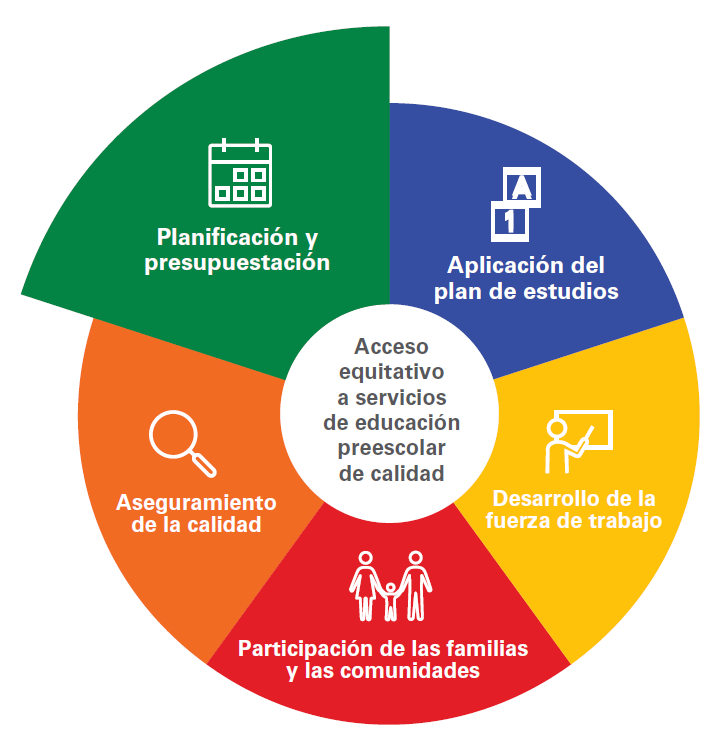 Objetivo 1: Formular un plan equitativo y con base empírica para la prestación de servicios preescolares de calidad. El plan nacional (o los planes subnacionales concomitantes) tiene una base empírica y es estratégico y factible; además, pone de relieve formas para movilizar los recursos humanos, materiales y financieros disponibles de manera eficaz a fin de lograr las metas que se persiguen y garantizar que tanto la asignación de recursos como la prestación de servicios se llevan a cabo de modo equitativo.Objetivo 2: Establecer las necesidades presupuestarias y los mecanismos de financiación. Los planes subsectoriales tienen que presupuestarse bien para contribuir a la defensa de los recursos públicos y procurar que las asignaciones presupuestarias se basen en los costos reales. Las modalidades de financiación han de tener en cuenta factores tales como las características de los ingresos familiares, la situación laboral de los progenitores, las necesidades de los niños con discapacidad y el origen étnico y lingüístico. Un plan bien presupuestado constituye una herramienta potente de promoción para lograr que los asociados y donantes externos realicen mayores inversiones.Objetivo 3: Crear estructuras y estrategias claras de gobernanza y rendición de cuentas para la ejecución del plan. Se han implantado estrategias para mejorar o instaurar buenas prácticas de gobernanza y gestión en todo el sistema de educación preescolar con miras a que sea posible aplicar el plan de manera eficaz. Las autoridades centrales y locales tienen una postura común en cuanto a los fines del subsector y a su responsabilidad desde el punto de vista de la ejecución del plan para la educación de la primera infancia.Objetivo 4: Hacer un seguimiento de la ejecución del plan y determinar si se necesita rectificar el rumbo. En el contexto de los planes subsectoriales, contar con un marco sólido de seguimiento y evaluación permite corregir el rumbo durante la ejecución y realizar ajustes en la gobernanza y las funciones cuando sea necesario.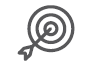 Objetivo 1: Formular un plan equitativo y con base empírica para la prestación de servicios preescolares de calidadEl plan nacional (o los planes subnacionales concomitantes) tiene una base empírica y es estratégico y factible; además, pone de relieve formas para movilizar los recursos humanos, materiales y financieros disponibles de manera eficaz a fin de lograr las metas que se persiguen y garantizar que tanto la asignación de recursos como la prestación de servicios se llevan a cabo de modo equitativo.Objetivo 2: Establecer las necesidades presupuestarias y los mecanismos de financiaciónLos planes subsectoriales tienen que presupuestarse bien para contribuir a la defensa de los recursos públicos y procurar que las asignaciones presupuestarias se basen en los costos reales. Las modalidades de financiación han de tener en cuenta factores tales como las características de los ingresos familiares, la situación laboral de los progenitores, las necesidades de los niños con discapacidad y el origen étnico y lingüístico. Un plan bien presupuestado constituye una herramienta potente de promoción para lograr que los asociados y donantes externos realicen mayores inversiones.Objetivo 3: Crear estructuras y estrategias claras de gobernanza y rendición de cuentas para la ejecución del planSe han implantado estrategias para mejorar o instaurar buenas prácticas de gobernanza y gestión en todo el sistema de educación preescolar con miras a que sea posible aplicar el plan de manera eficaz. Las autoridades centrales y locales tienen una postura común en cuanto a los fines del subsector y a su responsabilidad desde el punto de vista de la ejecución del plan para la educación de la primera infancia.Objetivo 4: Hacer un seguimiento de la ejecución del plan y determinar si se necesita rectificar el rumboEn el contexto de los planes subsectoriales, contar con un marco sólido de seguimiento y evaluación permite corregir el rumbo durante la ejecución y realizar ajustes en la gobernanza y las funciones cuando sea necesario.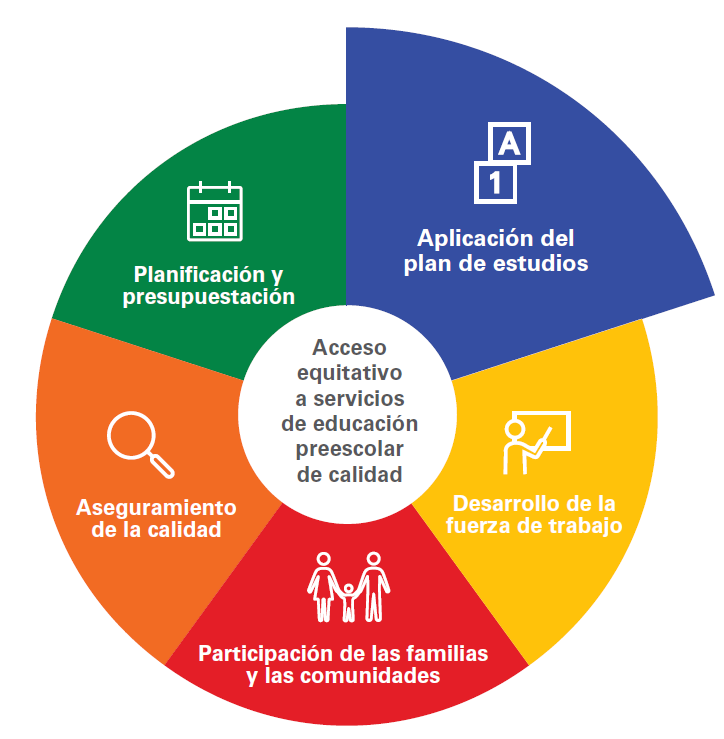 Objetivo 1: Establecer un marco curricular de educación de la primera infancia y los contenidos del plan de estudios. El marco curricular y los contenidos del plan de estudios gozan del reconocimiento oficial del gobierno y son el resultado del consenso entre una gran variedad de partes interesadas. El plan de estudios fija unos objetivos, valores y enfoques pedagógicos comunes para los niños de corta edad que reflejan las expectativas de la sociedad sobre el cometido y las responsabilidades de los programas de educación de la primera infancia (EPI) en lo que se refiere a fomentar el aprendizaje integral de los alumnos.Objetivo 2: Difundir e implantar el plan de estudios ampliamente. Las funciones y las responsabilidades se han definido claramente en la hoja de ruta para la difusión e implantación del plan de estudios. Se han señalado todas las carencias en cuanto a las capacidades necesarias para aplicar el plan de estudios de forma eficaz; posteriormente, con objeto de garantizar que la implantación se lleva a cabo de forma satisfactoria, se refuerzan las capacidades en todo el subsector preescolar, desde el nivel nacional al subnacional.Objetivo 3: Analizar y mejorar con regularidad los contenidos del plan de estudios y su aplicación. Se recopila información sobre la coherencia y la idoneidad de la implantación del plan de estudios de forma regular para comprobar que los niños asimilan los contenidos como está previsto. Estos datos se emplean para ayudar a que el sistema preescolar decida si es necesario cambiar los contenidos del plan de estudios, los materiales que se suministran, la capacitación de los docentes u otros aspectos del sistema.Objetivo 1: Establecer un marco curricular de educación de la primera infancia y los contenidos del plan de estudiosEl marco curricular y los contenidos del plan de estudios gozan del reconocimiento oficial del gobierno y son el resultado del consenso entre una gran variedad de partes interesadas. El plan de estudios fija unos objetivos, valores y enfoques pedagógicos comunes para los niños de corta edad que reflejan las expectativas de la sociedad sobre el cometido y las responsabilidades de los programas de educación de la primera infancia en lo que se refiere a fomentar el aprendizaje integral de los alumnos.Puesto que en algunos países se aprueba un plan de estudios a nivel nacional que todos los programas deben seguir y en otros países existen unas directrices generales que se adaptan a los ámbitos subnacionales o locales, es posible modificar las preguntas sobre este objetivo en función de cuál sea la situación donde usted trabaja.Objetivo 2: Difundir e implantar el plan de estudios ampliamenteLas funciones y las responsabilidades se han definido claramente en la hoja de ruta para la difusión e implantación del plan de estudios. Se han señalado todas las carencias en cuanto a las capacidades necesarias para aplicar el plan de estudios de forma eficaz; posteriormente, con objeto de garantizar que la implantación se lleva a cabo de forma satisfactoria, se refuerzan las capacidades en todo el subsector preescolar, desde el nivel nacional al subnacional.Objetivo 3: Analizar y mejorar con regularidad los contenidos del plan de estudios y su aplicaciónSe recopila información sobre la coherencia y la idoneidad de la implantación del plan de estudios de forma regular para comprobar que los niños asimilan los contenidos como está previsto. Estos datos se emplean para ayudar a que el sistema preescolar decida si es necesario cambiar los contenidos del plan de estudios, los materiales que se suministran, la capacitación de los docentes u otros aspectos del sistema.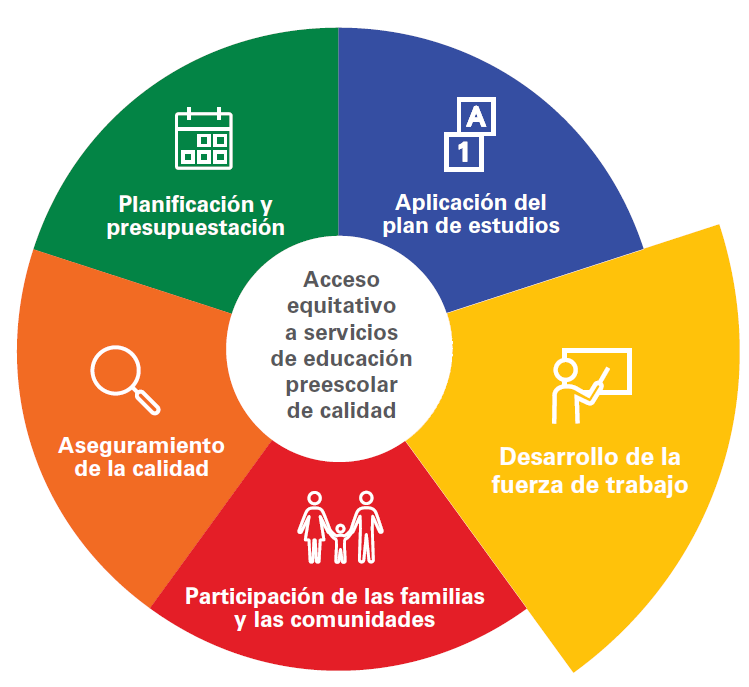 Objetivo 1: Definir una estrategia para contratar personal de preescolar a partir de requisitos de titulación y perfiles de competencias bien definidos. Se han definido unos criterios para toda la fuerza de trabajo del subsector, lo cual engloba precisar cuáles son las titulaciones y los perfiles de competencias adecuados y perfilar estrategias para atraer a profesionales motivados de orígenes muy diversos.Objetivo 2: Poner en marcha programas de capacitación previa al empleo que sean eficaces y flexibles, sin olvidar las modalidades alternativas de formación e instrucción inicial. Antes de acceder a la profesión, los docentes y demás personal de educación preescolar se preparan con un programa de gran calidad que aúna teoría y práctica y que responde al panorama heterogéneo de la prestación de servicios de enseñanza de la primera infancia.Objetivo 3: Ejecutar programas con base empírica dedicados al desarrollo profesional continuo y que abarquen trazar vías para forjar trayectorias profesionales en el subsector. Los trabajadores del campo de la educación de la primera infancia gozan de la consideración de profesionales altamente cualificados y se les respeta como tales. Esto se refleja en el hecho de que la disponibilidad de oportunidades de desarrollo profesional continuo sea un incentivo clave para que el personal incremente sus cualificaciones y ponga al día sus conocimientos con, entre otras iniciativas, programas de formación en el empleo, prácticas reflexivas, mentorías in situ y otras opciones que se ofertan en los entornos de educación preescolar.Objetivo 4: Fomentar el perfeccionamiento constante de la fuerza de trabajo y la retención del personal. Se realizan inversiones para evaluar y mejorar de manera habitual los programas para el desarrollo de la fuerza de trabajo, lo que engloba cómo afectan a la eficacia de los docentes y los resultados conexos de los niños. Se supervisan las condiciones laborales del subsector y se les otorga prioridad.Objetivo 1: Definir una estrategia para contratar personal de preescolar a partir de requisitos de titulación y perfiles de competencias bien definidosSe han definido unos criterios para toda la fuerza de trabajo del subsector, lo cual engloba precisar cuáles son las titulaciones y los perfiles de competencias adecuados y perfilar estrategias para atraer a profesionales motivados de orígenes muy diversos.Objetivo 2: Poner en marcha programas de capacitación previa al empleo que sean eficaces y flexibles, sin olvidar las modalidades alternativas de formación e instrucción inicialAntes de acceder a la profesión, los docentes y demás personal de educación preescolar se preparan con un programa de gran calidad que aúna teoría y práctica y que responde al panorama heterogéneo de la prestación de servicios de enseñanza de la primera infancia.Objetivo 3: Ejecutar programas con base empírica dedicados al desarrollo profesional continuo y que abarquen trazar vías para forjar trayectorias profesionales en el subsectorLos trabajadores del campo de la educación de la primera infancia gozan de la consideración de profesionales altamente cualificados y se les respeta como tales. Esto se refleja en el hecho de que la disponibilidad de oportunidades de desarrollo profesional continuo sea un incentivo clave para que el personal incremente sus cualificaciones y ponga al día sus conocimientos con, entre otras iniciativas, programas de formación en el empleo, prácticas reflexivas, mentorías in situ y otras opciones que se ofertan en los entornos de educación preescolar.Objetivo 4: Fomentar el perfeccionamiento constante de la fuerza de trabajo y la retención del personalSe realizan inversiones para evaluar y mejorar de manera habitual los programas para el desarrollo de la fuerza de trabajo, lo que engloba cómo afectan a la eficacia de los docentes y los resultados conexos de los niños. Se supervisan las condiciones laborales del subsector y se les otorga prioridad.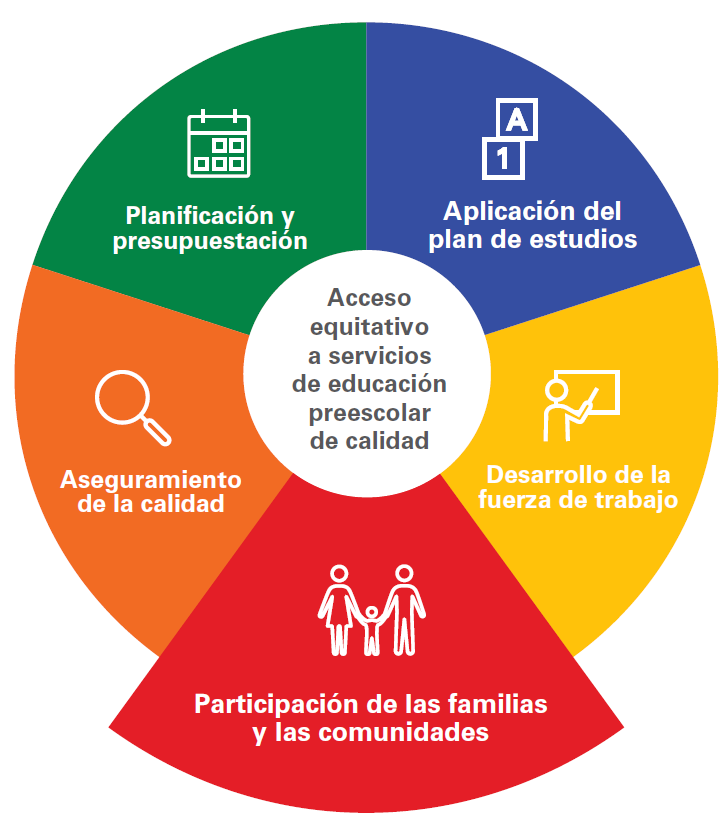 Objetivo 1: Implicar a las familias y las comunidades en calidad de asociados estratégicos para la educación de la primera infancia. Las familias y las comunidades desempeñan una función esencial como firmes defensores de una educación preescolar de calidad. Al entender y estar bien informados sobre el concepto de “calidad” en lo tocante a la educación de la primera infancia, están facultados para exigir a los encargados de formular políticas unos programas de gran calidad y para contribuir a su elaboración.Objetivo 2: Ayudar a las familias a promover entornos de aprendizaje positivos en el hogar. El subsector preescolar puede servir como plataforma para fomentar el aprendizaje y desarrollo de los niños en su hogar, proporcionar programas de apoyo dirigidos a los progenitores cuando sea pertinente, poner en contacto a las familias con otros servicios ajenos al sistema educativo y motivarlas a que creen oportunidades y experiencias de aprendizaje enriquecedores para sus hijos como parte de sus actividades cotidianas.Objetivo 3: Desarrollar las capacidades suficientes en el seno del subsector para establecer un diálogo fructífero con las familias y las comunidades. El personal y la directiva del subsector preescolar reciben formación sobre cómo fomentar la participación de las comunidades y las interacciones entre las familias y los entornos donde se imparte la educación de la primera infancia. Existen múltiples canales de comunicación para establecer un nexo entre los distintos niveles administrativos, los trabajadores del subsector y las familias; así se tendrá una idea clara y común respecto a los objetivos comunes de las familias y los programas de educación preescolar a los que acuden sus hijos.Objetivo 1: Implicar a las familias y las comunidades en calidad de asociados estratégicos para la educación de la primera infanciaLas familias y las comunidades desempeñan una función esencial como firmes defensores de una educación preescolar de calidad. Al entender y estar bien informados sobre el concepto de “calidad” en lo tocante a la educación de la primera infancia, están facultados para exigir a los encargados de formular políticas unos programas de gran calidad y para contribuir a su elaboración.Objetivo 2: Ayudar a las familias a promover entornos de aprendizaje positivos en el hogarEl subsector preescolar puede servir como plataforma para fomentar el aprendizaje y desarrollo de los niños en su hogar, proporcionar programas de apoyo dirigidos a los progenitores cuando sea pertinente, poner en contacto a las familias con otros servicios ajenos al sistema educativo y motivarlas a que creen oportunidades y experiencias de aprendizaje enriquecedores para sus hijos como parte de sus actividades cotidianas.Objetivo 3: Desarrollar las capacidades suficientes en el seno del subsector para establecer un diálogo fructífero con las familias y las comunidadesEl personal y la directiva del subsector preescolar reciben formación sobre cómo fomentar la participación de las comunidades y la interacción entre las familias y los entornos donde se imparte la educación de la primera infancia. Existen múltiples canales de comunicación para establecer un nexo entre los distintos niveles administrativos, los trabajadores del subsector y las familias; así se tendrá una idea clara y común respecto a los objetivos comunes de las familias y los programas de educación preescolar a los que acuden sus hijos.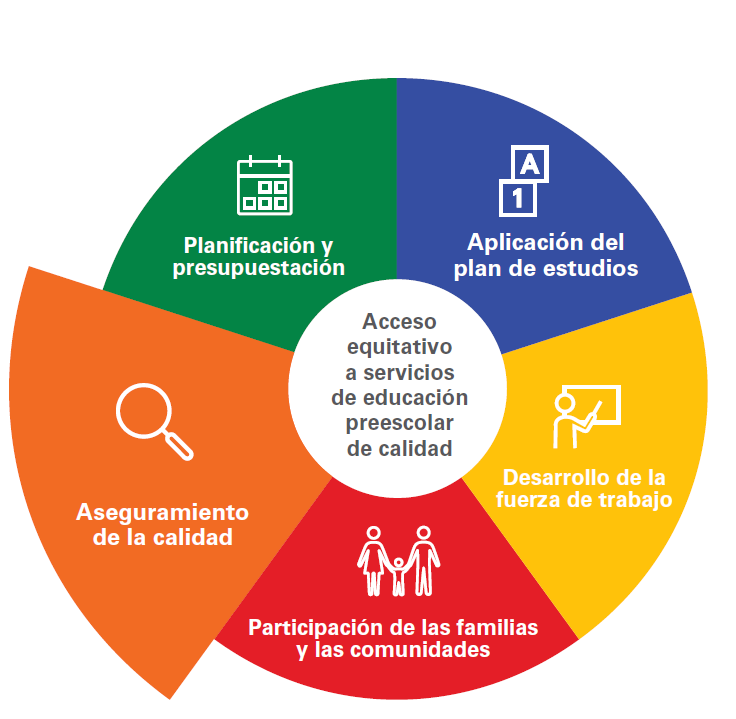 Objetivo 1: Fijar unas normas integrales de calidad para los servicios. El amplio alcance de estas normas es el resultado de la decisión de las partes interesadas más importantes del subsector y constituye la base del aseguramiento de la calidad. Las normas son claras, integrales y cuantificables; además, asumen una visión global del desarrollo infantil para abarcar numerosas dimensiones de los entornos de aprendizaje temprano.Objetivo 2: Establecer mecanismos funcionales de aseguramiento de calidad que se basen en los objetivos generales. Las decisiones sobre qué se supervisa han de ser compatibles con la visión general del subsector preescolar y los resultados que persigue (es decir, que se mida lo que revista más importancia). Los enfoques coherentes en lo tocante al aseguramiento de la calidad crean un equilibrio entre los mecanismos de seguimiento externo y los internos, e implantan un proceso para reconocer y premiar los logros y mejoras relacionados con la calidad. Se dispone de procesos de recopilación normalizada de datos y de medios adecuados con miras a favorecer que todos los proveedores de servicios y los entornos introduzcan mejoras.Objetivo 3: Reforzar las capacidades relacionadas con el seguimiento de la calidad en todo el subsector. La calidad se supervisa de manera sistemática en las esferas más destacadas del subsector y la capacidad de seguimiento se desarrolla desde el nivel nacional al local; además, las funciones y las responsabilidades se definen claramente para aumentar al máximo la cobertura y la calidad de los datos.Objetivo 4: Velar por que el seguimiento de la calidad facilite la introducción de mejoras al respecto. Los datos que se recopilan durante el seguimiento se emplean para numerosos fines, a saber: ajustar o formular políticas para el subsector, tomar o modificar decisiones en materia de financiación para la educación preescolar, corregir o aplicar mejor el plan de estudios de este ciclo o la capacitación para los docentes, determinar qué medidas correctivas o sanciones se imponen a los proveedores y los centros, y definir las necesidades del personal en materia de desarrollo profesional, mentorías y asistencia técnica.Objetivo 1: Fijar unas normas integrales de calidad para los serviciosEl amplio alcance de estas normas es el resultado de la decisión de las partes interesadas más importantes del subsector y constituye la base del aseguramiento de la calidad. Las normas son claras, integrales y cuantificables; además, asumen una visión global del desarrollo infantil para abarcar numerosas dimensiones de los entornos de aprendizaje temprano.Objetivo 2: Establecer mecanismos funcionales de aseguramiento de calidad que se basen en los objetivos generales.Las decisiones sobre qué se supervisa han de ser compatibles con la visión general del subsector preescolar y los resultados que persigue (es decir, que se mida lo que revista más importancia). Los enfoques coherentes en lo tocante al aseguramiento de la calidad crean un equilibrio entre los mecanismos de seguimiento externo y los internos, e implantan un proceso para reconocer y premiar los logros y mejoras relacionados con la calidad. Se dispone de procesos de recopilación normalizada de datos y de medios adecuados con miras a favorecer que todos los proveedores de servicios y los entornos introduzcan mejoras.Objetivo 3: Reforzar las capacidades relacionadas con el seguimiento de la calidad en todo el subsectorLa calidad se supervisa de manera sistemática en las esferas más destacadas del subsector y la capacidad de seguimiento se desarrolla desde el nivel nacional al local; además, las funciones y las responsabilidades se definen claramente para aumentar al máximo la cobertura y la calidad de los datos.Objetivo 4: Velar por que el seguimiento de la calidad facilite la introducción de mejoras al respectoLos datos que se recopilan durante el seguimiento se emplean para numerosos fines, a saber: ajustar o formular políticas para el subsector, tomar o modificar decisiones en materia de financiación para la educación preescolar, corregir o aplicar mejor el plan de estudios de este ciclo o la capacitación para los docentes, determinar qué medidas correctivas o sanciones se imponen a los proveedores y los centros, y definir las necesidades del personal en materia de desarrollo profesional, mentorías y asistencia técnica.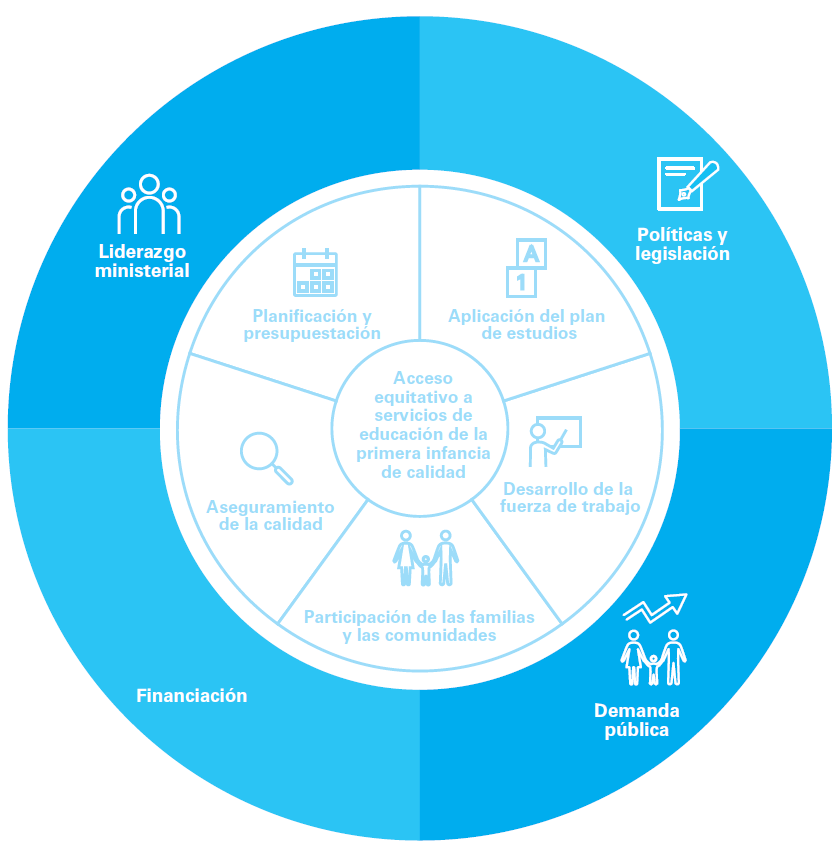 Factor clave 1: Liderazgo ministerial. Para promover el subsector preescolar, es imprescindible que haya un liderazgo ministerial, además de conocimientos teóricos y prácticos sobre educación de la primera infancia y personal experto en este ámbito en el seno de las entidades competentes del gobierno y los organismos relacionados con las autoridades.Factor clave 2: Políticas y legislación. A fin de promover el subsector preescolar, es imprescindible formular políticas y una legislación propias de este ámbito que sean exhaustivas y estén bien coordinadas y ligadas a la aplicación.Factor clave 3: Financiación. Para promover el subsector preescolar, es imprescindible que haya suficiente gasto público y que se coordine con otras fuentes de financiación privadas e internacionales que estén a su disposición.Factor clave 4: Demanda pública. Para promover el subsector preescolar, es imprescindible que haya un consenso amplio a escala nacional sobre la importancia de la educación de la primera infancia y un reconocimiento generalizado de la utilidad pública de estos servicios.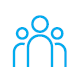 Factor clave 1: Liderazgo ministerialPara promover el subsector preescolar, es imprescindible que haya un liderazgo ministerial, además de conocimientos teóricos y prácticos sobre educación de la primera infancia y personal experto en este ámbito en el seno de las entidades competentes del gobierno y los organismos relacionados con las autoridades.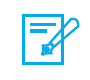 Factor clave 2: Políticas y legislaciónA fin de promover el subsector preescolar, es imprescindible formular políticas y una legislación propias de este ámbito que sean exhaustivas y estén bien coordinadas y ligadas a la aplicación.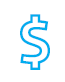 Factor clave 3: FinanciaciónPara promover el subsector preescolar, es imprescindible que haya suficiente gasto público y que se coordine con otras fuentes de financiación privadas e internacionales que estén a su disposición.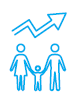 Factor clave 4: Demanda públicaPara promover el subsector preescolar, es imprescindible que haya un consenso amplio a escala nacional sobre la importancia de la educación de la primera infancia y un reconocimiento generalizado de la utilidad pública de estos servicios.